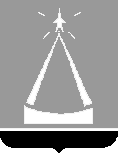 ГЛАВА  ГОРОДСКОГО  ОКРУГА  ЛЫТКАРИНО  
МОСКОВСКОЙ  ОБЛАСТИПОСТАНОВЛЕНИЕ15.11.2022 № 710-пг.о. ЛыткариноОб утверждении муниципальной программы«Культура и туризм» на 2023-2027 годыВ соответствии со ст. 179 Бюджетного кодекса Российской Федерации, Положением о муниципальных программах городского округа Лыткарино, утвержденным  постановлением  Главы городского округа Лыткарино  от 02.11.2020 № 548-п,  с учетом заключения Контрольно-счётной палаты городского округа Лыткарино Московской области по результатам проведения финансово-экономической экспертизы от 11.11.2022 № 98, постановляю:1. Утвердить муниципальную программу «Культура и туризм» на 2023-2027 годы (прилагается).2.   Настоящее постановление вступает в силу с 01.01.2023 года.3. МКУ «Комитет по делам культуры, молодёжи, спорта и туризма города Лыткарино» (О.В. Кленовой) обеспечить опубликование настоящего постановления в установленном порядке и размещение на официальном сайте городского округа Лыткарино Московской области в сети «Интернет».4. Контроль за исполнением настоящего постановления возложить на заместителя главы Администрации городского округа Лыткарино Е.В. Забойкина.                                                                                             К.А. КравцовПРИЛОЖЕНИЕ  к постановлению главы                                                                                                                                                          			                            городского округа Лыткарино														  	         от 15.11.2022 № 710-пМуниципальная программа «Культура и туризм» на 2023-2027 годыПаспорт муниципальной программы «Культура и туризм» на 2023-2027Общая характеристика сферы реализации муниципальной программы «Культура и туризм» на 2020-2024 годы.2.1. Общие положения.К настоящему времени в городе Лыткарино, как и в России в целом, сложились необходимые социальные, экономические, политические предпосылки для перехода к устойчивому развитию сферы культуры. Сегодня накопленный потенциал культуры требует системных преобразований, на осуществление которых будет направлена Программа «Культура и туризм» на 2023-2027 годы (далее Программа). Разработка и реализация Программы призваны не только систематизировать и оптимизировать процесс развития учреждений культуры, искусства и досуга, но и позитивно повлиять на культурное состояние общества, так как от состояния духовной культуры, морали, нравственности, просвещения напрямую зависят общественное сознание, общественная консолидация в деле решения государственных задач, социально-экономическое развитие города Лыткарино.Целью развития отрасли культуры в городе Лыткарино является формирование духовно развитого, высоконравственного, образованного человека, чьё воспитание основывается на подлинных национальных традициях нашего Отечества. Реализация данной цели возможна только через консолидацию усилий всей социально-культурной и образовательной сферы города, всех материально-технических и человеческих ресурсов.Эффективным инструментом оптимизации развития социально-культурной сферы должны стать программные мероприятия, обеспечивающие решение приоритетных социально-культурных проблем города. Программа направлена на обеспечение благоприятной социальной ситуации, в том числе реализации конституционных прав граждан на доступ к культурным ценностям и информации.2.2. Характеристика ситуации и основных проблем сферы культуры города ЛыткариноМУ «Лыткаринский историко-краеведческий музей» расположен в объекте культурного наследия на территории исторического усадебного комплекса. В связи с этим основные мероприятия программы направлены на сохранение объекта культурного наследия – главного дома усадьбы Лыткарино. Особо важной проблемой остается обеспечение сохранности музейных предметов, исключение несанкционированных проникновений в здание музея и безопасности пребывания посетителей на территории музейного комплекса.Спрос на музейные услуги определяется рядом показателей, в числе которых информационная доступность, современность и техническая оснащенность музейных экспозиций, сменяемость выставок, наличие инфраструктуры для приема посетителей, наличие помещений и специального оборудования для организации как массовых, так и семейных мероприятий. Увеличение спектра услуг, предоставляемых посетителям, а также включение музея в туристско-экскурсионные маршруты невозможно без принятия комплексных мер, направленных на улучшение материально-технической базы, обновление экспозиций и принятия мер по сохранению музейных предметов. В настоящее время фондовые помещения музея не соответствуют нормативным требованиям по сохранности предметов государственной части Музейного фонда Российской Федерации. Поэтому актуален вопрос приобретения специализированного фондового оборудования для фондохранилищ, что в будущем снизит затраты на реставрацию предметов Музейного фонда. Библиотеки города Лыткарино являются одним из базовых элементов культурной, образовательной и информационной инфраструктуры города, выполняют важнейшие социальные и коммуникативные функции.          Мероприятия программы по развитию библиотечного дела в городе Лыткарино необходимы для создания условий для удовлетворения интеллектуальных потребностей общества, организации свободного доступа к знаниям для всех слоев населения и должны решить проблему несоответствия городских библиотек запросам современного посетителя. Реализация программы поможет в комплексе решать задачу выполнения городскими библиотеками социальной функции общедоступных центров культуры, информации, эстетического и духовного развития населения, воспитания и просвещения детей и молодежи.Мероприятия подпрограммы направлены на решение такой задачи, как создание благоприятных условий для формирования духовно-нравственных ориентиров у молодого поколения лыткаринцев.Однако для наиболее полной реализации имеющихся возможностей необходимо решить ряд существующих проблем в сфере культуры, связанных со слабой материально-технической базой.В настоящее время в капитальном ремонте нуждается 2 культурно-досуговых учреждения, 2 библиотеки. Одной из основных проблем в сфере культуры является 90-процентный износ материально-технической базы. Износ звукового и светового оборудования также составляет около 90%. Мероприятиями программы являются капитальный ремонт и техническое переоснащение учреждений культуры города, капитальные вложения в объекты социальной и инженерной инфраструктуры, строительство объектов культуры, а также отдельные мероприятия по планировке территории учреждений культуры города Лыткарино.2.3. Развитие архивного дела.Архивный фонд Московской области – исторически сложившаяся и постоянно пополняющаяся совокупность архивных документов, отражающих материальную и духовную жизнь общества, имеющих историческое, научное, социальное, экономическое, политическое и культурное значение, являющихся неотъемлемой частью историко-культурного наследия Московской области и составной частью Архивного фонда Российской Федерации, относящихся к информационным ресурсам Московской области и подлежащих постоянному хранению.По состоянию на 01.11.2022 объем Архивного фонда Московской области и других архивных документов, находящихся на хранении в архивном отделе Администрации городского округа Лыткарино насчитывал 104 фонда, 18057 ед.хр., из них 2097 ед.хр. образовались в деятельности территориальных органов федеральных органов государственной власти и федеральных организаций, 7199 ед.хр. – отнесены к собственности Московской области, 8761 ед.хр. – к муниципальной собственности. В среднем ежегодно на хранение в муниципальный архив принимается порядка (около/более) 500 ед.хр. В список организаций – источников комплектования архивного отдела Администрации г.о. Лыткарино включено 17 организаций.Проведенная работа по улучшению материально-технической базы муниципальных архивов обеспечила позитивные результаты по обеспечению нормативных условий хранения архивных документов.Архивный отдел Администрации городского округа Лыткарино расположен цокольном этаже жилого дома. Архивохранилище оборудовано современными системами безопасности, стационарными стеллажами (485 п.м.), высокопроизводительным сканирующим оборудованием.В автоматизированную систему государственного учета документов Архивного фонда Российской Федерации введено 100 процентов описаний документов на уровне фонда, описи, активно проводится работа по внесению описаний на уровне дела.Архивный отдел Администрации городского округа Лыткарино проводит работу по созданию электронного фонда пользования наиболее востребованных архивных фондов. По состоянию на 01.11.2022 создан электронный фонд пользования на 4028 ед.хр., что составляет 22 процента от общего объема архивных документов, находящихся на хранении в архивном отделе Администрации городского округа Лыткарино.Сохраняется тенденция ежегодно роста числа пользователей архивной информацией. В среднем ежегодно в архивный отдел Администрации               городского округа Лыткарино исполняется порядка 450 социально-правовых и тематических запросов граждан и юридических лиц, запросов органов государственной власти и органов местного самоуправления. В целях повышения доступности государственных и муниципальных услуг в сфере архивного дела обеспечена возможность подачи документов через Портал государственных и муниципальных услуг Московской области. Государственная услуга ««Выдача архивных справок, архивных выписок, архивных копий и информационных писем на основании архивных документов, созданных до 1 января 1994 года» и муниципальная услуга «Выдача архивных справок, архивных выписок, архивных копий и информационных писем на основании архивных документов, созданных с 1 января 1994 года» входит в топ-50 и относится к массовым услугам. О востребованности данных услуг у жителей Подмосковья говорит их отнесение на Портале государственных и муниципальных услуг Московской области к категории «Популярные» и рейтинг 4,67 из 5 возможных баллов.С 2022 года архивный отдел Администрации городского округа Лыткарино подключен к ИС «Архивы Московской области». В ИС «Архивы Московской области» размещены контактные данные муниципального архива, списки фондов, электронные образы описей архивных документов. Обеспечена возможность направления пользователями запросов с использованием информационной системы. В тоже время необходимы значительные средства на поддержание инфраструктуры помещений, занимаемых архивным отделом Администрации городского округа Лыткарино. В связи с истечением в 2026 году гарантийного срока необходимо провести замену модулей автоматической системы порошкового пожаротушения. В связи с ежегодным ростом объема архивных документов актуальным становится вопрос о максимальном использовании имеющегося полезного пространства архивохранилища путем увеличения протяженности стеллажных полок (оборудование стеллажами).В условиях информатизации общества, совершенствования функциональных требований к системам электронного документооборота необходимо проведение мероприятий, направленных на оборудование архивов современными системами хранения электронных документов.Описание цели муниципальной подпрограммы 9 «Развитие архивного дела»:обеспечение сохранности, комплектование, учет и использование документов Архивного фонда Московской области и других архивных документов в соответствии с потребностями и нуждами современного информационного общества и цифровой экономики.Инерционный прогноз развития подпрограммы 9 «Развитие архивного дела»:отсутствие поддержки архивной отрасли не позволит обеспечить хранение, комплектование, учет и использование документов Архивного фонда Московской области и других архивных документов в соответствии с нормативными режимами хранения архивных документов, установленными уполномоченным федеральным органом исполнительной власти в сфере архивного дела и делопроизводства;продолжится ухудшение физического состояния документов Архивного фонда Московской области, что приведет к ограничению доступа к архивным документам;стопроцентная загруженность архивного отдела Администрации городского округа Лыткарино приведет к ограничению комплектования документами постоянного и долговременного срока хранения и создаст угрозу утраты документов Архивного фонда Московской области, являющихся неотъемлемой частью историко-культурного наследия Московской области;будет замедлена или приостановлена работа по созданию страхового фонда и электронного фонда пользования архивных документов;ограничена возможность удаленного использования копий архивных документов и справочно-поисковых средств к ним;снизится уровень удовлетворенности населения государственной и муниципальной услугами в сфере архивного дела.Реализация подпрограммы 9 «Развитие архивного дела» позволит:сохранить на уровне 100 процентов долю архивных документов, хранящихся в муниципальном архиве в нормативных условиях, обеспечивающих их постоянное (вечное) и долговременное хранение, в общем количестве документов в муниципальном архиве;продолжить работу по поддержанию в актуальном состоянии общеотраслевой базы данных «Архивный фонд» на уровне фонда и внесению описаний на уровне дела;сформировать страховой фонд и электронный фонд пользования архивных документов;улучшить условия хранения архивных документов, проведя работы по капитальному (текущему) ремонту и техническому переоснащению помещений, выделенных для хранения архивных документов, относящихся к собственности Московской области;принять на хранение все документы, подлежащие приему в сроки реализации подпрограммы;обеспечить возможность удаленного доступа пользователей к копиям архивных документов и справочно-поисковых средств к ним с использованием информационной системы «Архивы Московской области»;обеспечить эффективное освоение средств субвенции из бюджета Московской области на обеспечение переданных государственных полномочий по временному хранению, комплектованию, учету и использованию архивных документов, относящихся к собственности Московской области и временно хранящихся в муниципальном архиве.Осуществляемая финансовая поддержка архивного отдела Администрации городского округа Лыткарино за период до 2027 года позволит провести следующую работу:картонирование, перекартонирование дел – 2010 единиц хранения;проверка наличия и физического состояния дел – 1570 единиц хранения;ведение базы данных «Архивный фонд» - внесение информации по вновь поступившим фондам и фондам, прошедшим переработку и усовершенствование;прием на хранение 2093 единицы хранения;представление к утверждению описей управленческой документации – 1617 единиц хранения;представление к согласованию описей на документы по личному составу – 912 единиц хранения;исполнение тематических и социально-правовых запросов граждан, организаций, органов государственной власти и органов местного самоуправления - 2250 архивных справок;создание электронного фонда пользования 380 ед.хр.Планируемые результаты реализации муниципальной программы «Культура и туризм» на 2023-2027 годыМетодика расчета значений планируемых результатов реализации муниципальной программы «Культура и туризм» на 2023-2027 годыПаспорт Подпрограммы I «Сохранение, использование, популяризация и государственная охрана объектов культурного наследия (памятников истории и культуры) народов Российской Федерации» муниципальной программы «Культура и туризм» на 2023-2027 годыПеречень мероприятий Подпрограммы I «Сохранение, использование, популяризация и государственная охрана объектов культурного наследия (памятников истории и культуры) народов Российской Федерации» муниципальной программы «Культура и туризм» на 2023-2027 годы Паспорт Подпрограммы II «Развитие музейного дела» муниципальной программы «Культура и туризм» на 2023-2027»Перечень мероприятий Подпрограммы II «Развитие музейного дела» муниципальной программы «Культура и туризм» на 2023-2027»9. Паспорт Подпрограммы III «Развитие библиотечного дела» муниципальной программы «Культура и туризм» на 2023-2027 годыПеречень мероприятий Подпрограммы III «Развитие библиотечного дела» муниципальной программы «Культура и туризм» на 2023-2027»Паспорт Подпрограммы IV «Развитие профессионального искусства, гастрольно-концертной и культурно-досуговой деятельности, кинематографии» муниципальной программы «Культура и туризм» на 2023-2027 Перечень мероприятий Подпрограммы IV «Развитие профессионального искусства, гастрольно-концертной и культурно-досуговой деятельности, кинематографии» муниципальной программы «Культура и туризм» на 2023-2027 Паспорт Подпрограммы V «Укрепление материально-технической базы муниципальных учреждений культуры» муниципальной программы «Культура и туризм» на 2023-2024 годы Перечень мероприятий подпрограммы V «Укрепление материально-технической базы муниципальных учреждений культуры» муниципальной программы «Культура и туризм» на 2023-2024 годыПаспорт Подпрограммы VI «Развитие образования в сфере культуры» муниципальной программы «Культура и туризм» на 2023-2027 годы Перечень мероприятий подпрограммы VI «Развитие образования в сфере культуры» муниципальной программы «Культура и туризм» на 2023-2027 годы Паспорт Подпрограммы VII «Развитие туризма» муниципальной программы «Культура и туризм» на 2023-2024 годы Перечень мероприятий подпрограммы VII «Развитие туризма» муниципальной программы «Культура и туризм» на 2023-2024 годыПаспорт Подпрограммы IX «Развитие архивного дела» муниципальной программы «Культура и туризм» на 2023-2024 годы Перечень мероприятий подпрограммы IX «Развитие архивного дела» муниципальной программы «Культура и туризм» на 2023-2024 годыКоординатор муниципальной программыЗаместитель главы Администрации городского округа Лыткарино Забойкин Е.В.Заместитель главы Администрации городского округа Лыткарино Забойкин Е.В.Заместитель главы Администрации городского округа Лыткарино Забойкин Е.В.Заместитель главы Администрации городского округа Лыткарино Забойкин Е.В.Заместитель главы Администрации городского округа Лыткарино Забойкин Е.В.Заместитель главы Администрации городского округа Лыткарино Забойкин Е.В.Муниципальный заказчик муниципальной программыАдминистрация городского округа ЛыткариноАдминистрация городского округа ЛыткариноАдминистрация городского округа ЛыткариноАдминистрация городского округа ЛыткариноАдминистрация городского округа ЛыткариноАдминистрация городского округа ЛыткариноРазработчик муниципальной программы	МКУ «Комитет по делам культуры, молодежи, спорта и туризма города Лыткарино»МКУ «Комитет по делам культуры, молодежи, спорта и туризма города Лыткарино»МКУ «Комитет по делам культуры, молодежи, спорта и туризма города Лыткарино»МКУ «Комитет по делам культуры, молодежи, спорта и туризма города Лыткарино»МКУ «Комитет по делам культуры, молодежи, спорта и туризма города Лыткарино»МКУ «Комитет по делам культуры, молодежи, спорта и туризма города Лыткарино»Цели муниципальной программыПовышение качества жизни населения города Лыткарино путем развития услуг в сфере культуры, туризма и архивного дела.Повышение качества жизни населения города Лыткарино путем развития услуг в сфере культуры, туризма и архивного дела.Повышение качества жизни населения города Лыткарино путем развития услуг в сфере культуры, туризма и архивного дела.Повышение качества жизни населения города Лыткарино путем развития услуг в сфере культуры, туризма и архивного дела.Повышение качества жизни населения города Лыткарино путем развития услуг в сфере культуры, туризма и архивного дела.Повышение качества жизни населения города Лыткарино путем развития услуг в сфере культуры, туризма и архивного дела.Перечень подпрограммПодпрограмма 1 «Сохранение, использование, популяризация и государственная охрана объектов культурного наследия (памятников истории и культуры) народов Российской Федерации»Подпрограмма 2 «Развитие музейного дела»Подпрограмма 3 «Развитие библиотечного дела»Подпрограмма 4 «Развитие профессионального искусства, гастрольно-концертной и культурно-досуговой деятельности, кинематографии»Подпрограмма 5 «Укрепление материально-технической базы муниципальных учреждений культуры»Подпрограмма 6 «Развитие образования в сфере культуры»Подпрограмма 7 «Развитие туризма»Подпрограмма 9 «Развитие архивного дела»Подпрограмма 1 «Сохранение, использование, популяризация и государственная охрана объектов культурного наследия (памятников истории и культуры) народов Российской Федерации»Подпрограмма 2 «Развитие музейного дела»Подпрограмма 3 «Развитие библиотечного дела»Подпрограмма 4 «Развитие профессионального искусства, гастрольно-концертной и культурно-досуговой деятельности, кинематографии»Подпрограмма 5 «Укрепление материально-технической базы муниципальных учреждений культуры»Подпрограмма 6 «Развитие образования в сфере культуры»Подпрограмма 7 «Развитие туризма»Подпрограмма 9 «Развитие архивного дела»Подпрограмма 1 «Сохранение, использование, популяризация и государственная охрана объектов культурного наследия (памятников истории и культуры) народов Российской Федерации»Подпрограмма 2 «Развитие музейного дела»Подпрограмма 3 «Развитие библиотечного дела»Подпрограмма 4 «Развитие профессионального искусства, гастрольно-концертной и культурно-досуговой деятельности, кинематографии»Подпрограмма 5 «Укрепление материально-технической базы муниципальных учреждений культуры»Подпрограмма 6 «Развитие образования в сфере культуры»Подпрограмма 7 «Развитие туризма»Подпрограмма 9 «Развитие архивного дела»Подпрограмма 1 «Сохранение, использование, популяризация и государственная охрана объектов культурного наследия (памятников истории и культуры) народов Российской Федерации»Подпрограмма 2 «Развитие музейного дела»Подпрограмма 3 «Развитие библиотечного дела»Подпрограмма 4 «Развитие профессионального искусства, гастрольно-концертной и культурно-досуговой деятельности, кинематографии»Подпрограмма 5 «Укрепление материально-технической базы муниципальных учреждений культуры»Подпрограмма 6 «Развитие образования в сфере культуры»Подпрограмма 7 «Развитие туризма»Подпрограмма 9 «Развитие архивного дела»Подпрограмма 1 «Сохранение, использование, популяризация и государственная охрана объектов культурного наследия (памятников истории и культуры) народов Российской Федерации»Подпрограмма 2 «Развитие музейного дела»Подпрограмма 3 «Развитие библиотечного дела»Подпрограмма 4 «Развитие профессионального искусства, гастрольно-концертной и культурно-досуговой деятельности, кинематографии»Подпрограмма 5 «Укрепление материально-технической базы муниципальных учреждений культуры»Подпрограмма 6 «Развитие образования в сфере культуры»Подпрограмма 7 «Развитие туризма»Подпрограмма 9 «Развитие архивного дела»Подпрограмма 1 «Сохранение, использование, популяризация и государственная охрана объектов культурного наследия (памятников истории и культуры) народов Российской Федерации»Подпрограмма 2 «Развитие музейного дела»Подпрограмма 3 «Развитие библиотечного дела»Подпрограмма 4 «Развитие профессионального искусства, гастрольно-концертной и культурно-досуговой деятельности, кинематографии»Подпрограмма 5 «Укрепление материально-технической базы муниципальных учреждений культуры»Подпрограмма 6 «Развитие образования в сфере культуры»Подпрограмма 7 «Развитие туризма»Подпрограмма 9 «Развитие архивного дела»Источники финансирования муниципальной программы, в том числе по годам:Расходы (тыс. рублей)Расходы (тыс. рублей)Расходы (тыс. рублей)Расходы (тыс. рублей)Расходы (тыс. рублей)Расходы (тыс. рублей)Источники финансирования муниципальной программы, в том числе по годам:Всего2023 год2024 год2025 год2026 год2027 годИсточники финансирования муниципальной программы, в том числе по годам:785 881,24162 897,22158 876,02157 036,0153 536,0153 536,0Средства бюджета Московской области14 533,221 936,434 722,794 258,01 808,01 808,0Средства Федерального бюджета342,18171,09171,09000Средства бюджета городского округа Лыткарино771 005,84160 789,7153 982,14152 778,0151 728,0151 728,0Внебюджетные средства000000№ п/пПланируемые результаты реализации муниципальной программы (подпрограммы)(Показатель реализации мероприятий)Тип показателяЕдиница измеренияБазовое значение показателя                      на начало реализации программыПланируемое значение по годам реализацииПланируемое значение по годам реализацииПланируемое значение по годам реализацииПланируемое значение по годам реализацииПланируемое значение по годам реализацииПланируемое значение по годам реализацииПланируемое значение по годам реализацииНомер и название мероприятия в перечне мероприятий подпрограммы№ п/пПланируемые результаты реализации муниципальной программы (подпрограммы)(Показатель реализации мероприятий)Тип показателяЕдиница измеренияБазовое значение показателя                      на начало реализации программы2023 год2023 год2024 год2024 год2025 год2026 год2027 годНомер и название мероприятия в перечне мероприятий подпрограммы1234566778910111Подпрограмма 1 «Сохранение, использование, популяризация и государственная охрана объектов культурного наследия(памятников истории и культуры) народов Российской Федерации»Подпрограмма 1 «Сохранение, использование, популяризация и государственная охрана объектов культурного наследия(памятников истории и культуры) народов Российской Федерации»Подпрограмма 1 «Сохранение, использование, популяризация и государственная охрана объектов культурного наследия(памятников истории и культуры) народов Российской Федерации»Подпрограмма 1 «Сохранение, использование, популяризация и государственная охрана объектов культурного наследия(памятников истории и культуры) народов Российской Федерации»Подпрограмма 1 «Сохранение, использование, популяризация и государственная охрана объектов культурного наследия(памятников истории и культуры) народов Российской Федерации»Подпрограмма 1 «Сохранение, использование, популяризация и государственная охрана объектов культурного наследия(памятников истории и культуры) народов Российской Федерации»Подпрограмма 1 «Сохранение, использование, популяризация и государственная охрана объектов культурного наследия(памятников истории и культуры) народов Российской Федерации»Подпрограмма 1 «Сохранение, использование, популяризация и государственная охрана объектов культурного наследия(памятников истории и культуры) народов Российской Федерации»Подпрограмма 1 «Сохранение, использование, популяризация и государственная охрана объектов культурного наследия(памятников истории и культуры) народов Российской Федерации»Подпрограмма 1 «Сохранение, использование, популяризация и государственная охрана объектов культурного наследия(памятников истории и культуры) народов Российской Федерации»Подпрограмма 1 «Сохранение, использование, популяризация и государственная охрана объектов культурного наследия(памятников истории и культуры) народов Российской Федерации»Подпрограмма 1 «Сохранение, использование, популяризация и государственная охрана объектов культурного наследия(памятников истории и культуры) народов Российской Федерации»1.1Целевой показатель 1Увеличение доли объектов культурного наследия, находящихся в собственности муниципального образования, по которым проведены работы по сохранению, в общем количестве объектов культурного наследия, находящихся в собственности муниципальных образований, нуждающихся в указанных работахпроцент1001005050505050501, 02.021.2Целевой показатель 2 Количество объектов культурного наследия, находящихся в собственности муниципальных образований, по которым в текущем году разработана проектная документацияОтраслевой показатель (показатель госпрограммы)ед220000001, 02.011.3Целевой показатель 3Увеличение доли объектов культурного наследия, находящихся в собственности муниципального образования на которые установлены информационные надписи Отраслевой показатель процент005066,666,666,683,383,31, 01.012Подпрограмма 2 «Развитие музейного дела»Подпрограмма 2 «Развитие музейного дела»Подпрограмма 2 «Развитие музейного дела»Подпрограмма 2 «Развитие музейного дела»Подпрограмма 2 «Развитие музейного дела»Подпрограмма 2 «Развитие музейного дела»Подпрограмма 2 «Развитие музейного дела»Подпрограмма 2 «Развитие музейного дела»Подпрограмма 2 «Развитие музейного дела»Подпрограмма 2 «Развитие музейного дела»Подпрограмма 2 «Развитие музейного дела»Подпрограмма 2 «Развитие музейного дела»2.1Целевой показатель 1Цифровизация музейных фондовОтраслевой показательединица--2300230024002500280032002, 01.013Подпрограмма 3 «Развитие библиотечного дела»Подпрограмма 3 «Развитие библиотечного дела»Подпрограмма 3 «Развитие библиотечного дела»Подпрограмма 3 «Развитие библиотечного дела»Подпрограмма 3 «Развитие библиотечного дела»Подпрограмма 3 «Развитие библиотечного дела»Подпрограмма 3 «Развитие библиотечного дела»Подпрограмма 3 «Развитие библиотечного дела»Подпрограмма 3 «Развитие библиотечного дела»Подпрограмма 3 «Развитие библиотечного дела»Подпрограмма 3 «Развитие библиотечного дела»Подпрограмма 3 «Развитие библиотечного дела»3.1Целевой показатель 1Макропоказатель подпрограммы. Обеспечение роста числа пользователей муниципальных библиотек Московской областиОтраслевой показательчеловек88033880331003581003581038791056401074001091603, 01.023.2Целевой показатель 2Количество посещений организаций культуры по отношению к уровню 2017 года (в части посещений библиотек)Показатель в соглашении с ФОИВединица4067804067804881364881365694927322048135608949163, 01.033.3Целевой показатель 3Количество переоснащенных муниципальных библиотек по модельному стандартуРегиональный проект «Культурная среда Подмосковья»единица000000003, А1.014Подпрограмма 4 «Развитие профессионального искусства, гастрольно-концертной и культурно-досуговой деятельности, кинематографии»Подпрограмма 4 «Развитие профессионального искусства, гастрольно-концертной и культурно-досуговой деятельности, кинематографии»Подпрограмма 4 «Развитие профессионального искусства, гастрольно-концертной и культурно-досуговой деятельности, кинематографии»Подпрограмма 4 «Развитие профессионального искусства, гастрольно-концертной и культурно-досуговой деятельности, кинематографии»Подпрограмма 4 «Развитие профессионального искусства, гастрольно-концертной и культурно-досуговой деятельности, кинематографии»Подпрограмма 4 «Развитие профессионального искусства, гастрольно-концертной и культурно-досуговой деятельности, кинематографии»Подпрограмма 4 «Развитие профессионального искусства, гастрольно-концертной и культурно-досуговой деятельности, кинематографии»Подпрограмма 4 «Развитие профессионального искусства, гастрольно-концертной и культурно-досуговой деятельности, кинематографии»Подпрограмма 4 «Развитие профессионального искусства, гастрольно-концертной и культурно-досуговой деятельности, кинематографии»Подпрограмма 4 «Развитие профессионального искусства, гастрольно-концертной и культурно-досуговой деятельности, кинематографии»Подпрограмма 4 «Развитие профессионального искусства, гастрольно-концертной и культурно-досуговой деятельности, кинематографии»Подпрограмма 4 «Развитие профессионального искусства, гастрольно-концертной и культурно-досуговой деятельности, кинематографии»4.1Целевой показатель 1
Число посещений культурных мероприятий Указ ПРФ от 04.02.2021 № 68 «Об оценке эффективности деятельности высших должностных лиц (руководителей высших исполнительных органов государственной власти) субъектов Российской Федерации и деятельности органов исполнительной власти субъектов Российской Федерации»тыс. единиц651,547651,547781,582781,582910,3851166,7571295,4221424,2242, 01.022, 01.032, 03.012, 03.022, 03.033, 01.023, 01.033, 02.013, 02.023, А1.014, 01.024, 05.024, 05.044, 06.025, 01.015, А1.016, 02.016, 02.026, А1.016, А1.026, А1.036, 04.024.2Целевой показатель 7Количество граждан, принимающих участие в добровольческой деятельностиРегиональный проект «Творческие люди Подмосковья»единица002525252525254, 01.025Подпрограмма 5 «Укрепление материально-технической базы муниципальных учреждений культуры»Подпрограмма 5 «Укрепление материально-технической базы муниципальных учреждений культуры»Подпрограмма 5 «Укрепление материально-технической базы муниципальных учреждений культуры»Подпрограмма 5 «Укрепление материально-технической базы муниципальных учреждений культуры»Подпрограмма 5 «Укрепление материально-технической базы муниципальных учреждений культуры»Подпрограмма 5 «Укрепление материально-технической базы муниципальных учреждений культуры»Подпрограмма 5 «Укрепление материально-технической базы муниципальных учреждений культуры»Подпрограмма 5 «Укрепление материально-технической базы муниципальных учреждений культуры»Подпрограмма 5 «Укрепление материально-технической базы муниципальных учреждений культуры»Подпрограмма 5 «Укрепление материально-технической базы муниципальных учреждений культуры»Подпрограмма 5 «Укрепление материально-технической базы муниципальных учреждений культуры»Подпрограмма 5 «Укрепление материально-технической базы муниципальных учреждений культуры»5.1Целевой показатель 1Количество созданных (реконструированных) и капитально отремонтированных объектов организаций культурыРегиональный проект «Культурная среда Подмосковья»единица000010005, А1.015.2Целевой показатель 6Доля приоритетных объектов, доступных для инвалидов и других маломобильных групп населения в сфере культуры и дополнительного образования сферы культуры, в общем количестве приоритетных объектов в сфере культуры и дополнительного образования сферы культуры в Московской областиОтраслевой показательпроцент004040801001001005, 01.01Подпрограмма 6«Развитие образования в сфере культуры»Подпрограмма 6«Развитие образования в сфере культуры»Подпрограмма 6«Развитие образования в сфере культуры»Подпрограмма 6«Развитие образования в сфере культуры»Подпрограмма 6«Развитие образования в сфере культуры»Подпрограмма 6«Развитие образования в сфере культуры»Подпрограмма 6«Развитие образования в сфере культуры»Подпрограмма 6«Развитие образования в сфере культуры»Подпрограмма 6«Развитие образования в сфере культуры»Подпрограмма 6«Развитие образования в сфере культуры»Подпрограмма 6«Развитие образования в сфере культуры»Подпрограмма 6«Развитие образования в сфере культуры»Подпрограмма 6«Развитие образования в сфере культуры»6.1Целевой показатель 1Доля детей в возрасте от 5 до 18 лет, охваченных дополнительным образованием сферы культуры Отраслевой показательпроцент--4,74,74,94,95,05,06, 01.01, 6, 02.016, 02.026.2Целевой показатель 2Доля детей, осваивающих дополнительные предпрофессиональные программы в области искусств за счет бюджетных средств от общего количества обучающихся в детских школах искусств за счет бюджетных средствОтраслевой показательпроцент007070808080806, 01.016.3Целевой показатель 3Количество реконструированных и (или) капитально отремонтированных региональных и муниципальных детских школ искусств по видам искусствФедеральный проект «Культурная среда Подмосковья»единица000000006, А1.036.4Целевой показатель 4Количество оснащенных образовательных учреждений в сфере культуры (детских школ искусств по видам искусств) музыкальными инструментами, оборудованием и учебными материаламиРегиональный проект «Культурная среда Подмосковья»единица000000006, А1.016.5Целевой показатель 7Количество оснащенных образовательных организаций в сфере культуры (детские школы искусств по видам искусств и училищ) музыкальными инструментамиРегиональный проект «Культурная среда Подмосковья»единица000000006, А1.027Подпрограмма 9 «Развитие архивного дела»Подпрограмма 9 «Развитие архивного дела»Подпрограмма 9 «Развитие архивного дела»Подпрограмма 9 «Развитие архивного дела»Подпрограмма 9 «Развитие архивного дела»Подпрограмма 9 «Развитие архивного дела»Подпрограмма 9 «Развитие архивного дела»Подпрограмма 9 «Развитие архивного дела»Подпрограмма 9 «Развитие архивного дела»Подпрограмма 9 «Развитие архивного дела»Подпрограмма 9 «Развитие архивного дела»Подпрограмма 9 «Развитие архивного дела»7.1Целевой показатель 1Доля архивных документов, хранящихся в муниципальном архиве в нормативных условиях, обеспечивающих их постоянное (вечное) и долговременное хранение, в общем количестве документов в муниципальном архиве Отраслевой показатель процент1001001001001001001001009, 01.019, 01.029, 02.019, 02.027.2Целевой показатель 2Доля архивных фондов муниципального архива, внесенных в общеотраслевую базу данных «Архивный фонд», от общего количества архивных фондов, хранящихся в муниципальном архиве Отраслевой показатель процент1001001001001001001001009, 01.029, 02.017.3.Целевой показатель 3Доля единиц хранения, переведенных в электронно-цифровую форму, от общего количества единиц хранения, находящихся на хранении в муниципальном архиве муниципального образования Отраслевой показатель процент--22,9622,9622,9723,0223,0423,119, 01.029, 01.039, 02.01№ п/пНаименование показателяЕдиница измеренияЕдиница измеренияЕдиница измеренияПорядок расчетаИсточник данныхПериодичность представления12333456Подпрограмма 1 «Сохранение, использование, популяризация и государственная охрана объектов культурного наследия (памятников истории и культуры) народов Российской Федерации»Подпрограмма 1 «Сохранение, использование, популяризация и государственная охрана объектов культурного наследия (памятников истории и культуры) народов Российской Федерации»Подпрограмма 1 «Сохранение, использование, популяризация и государственная охрана объектов культурного наследия (памятников истории и культуры) народов Российской Федерации»Подпрограмма 1 «Сохранение, использование, популяризация и государственная охрана объектов культурного наследия (памятников истории и культуры) народов Российской Федерации»Подпрограмма 1 «Сохранение, использование, популяризация и государственная охрана объектов культурного наследия (памятников истории и культуры) народов Российской Федерации»Подпрограмма 1 «Сохранение, использование, популяризация и государственная охрана объектов культурного наследия (памятников истории и культуры) народов Российской Федерации»Подпрограмма 1 «Сохранение, использование, популяризация и государственная охрана объектов культурного наследия (памятников истории и культуры) народов Российской Федерации»1Целевой показатель 1Увеличение доли объектов культурного наследия, находящихся в собственности муниципального образования, по которым проведены работы по сохранению, в общем количестве объектов культурного наследия, находящихся в собственности муниципальных образований, нуждающихся в указанных работахпроцентпроцентпроцентД=(Кр/Кобщ/)х100Д – доля ОКН по которым проведены работы по сохранению от общего числа объектов в собственности ОМСУ, нуждающихся в работах по сохранениюКр – -количество ОКН в собственности муниципального образования по которым проведены работы Кобщ --количество ОКН в собственности муниципального образования нуждающихся в работах по сохранениюОпределяется ОМСУгодовая2Целевой показатель 2Количество объектов культурного наследия, находящихся в собственности муниципальных образований, по которым в текущем году разработана проектная документацияедедедКб+nКб – базовый кооф – количество проектной документации, разработанной в рамках муниципальной программыn - количество проектной документации разработанных в рамках муниципальной программы в текущем годуОпределяется ОМСУгодовая3Целевой показатель 3Увеличение доли объектов культурного наследия, находящихся в собственности муниципального образования на которые установлены информационные надписипроцентпроцентпроцентДН=(Н/Кб)х100Дн– доля ОКН на которые установлены информационные надписи от общего числа объектов в собственности ОМСУКб – базовый кооф. -количество ОКН в собственности муниципального образованияН --количество ОКН в собственности муниципального образования на которые установлены информационные надписиОпределяется ОМСУгодовая3Подпрограмма 2 «Развитие музейного дела»Подпрограмма 2 «Развитие музейного дела»Подпрограмма 2 «Развитие музейного дела»Подпрограмма 2 «Развитие музейного дела»Подпрограмма 2 «Развитие музейного дела»Подпрограмма 2 «Развитие музейного дела»Подпрограмма 2 «Развитие музейного дела»1Целевой показатель 1Цифровизация музейных фондовединицаединицаединицаОпределяется ОМСУГодовая Подпрограмма 3 «Развитие библиотечного дела»Подпрограмма 3 «Развитие библиотечного дела»Подпрограмма 3 «Развитие библиотечного дела»Подпрограмма 3 «Развитие библиотечного дела»Подпрограмма 3 «Развитие библиотечного дела»Подпрограмма 3 «Развитие библиотечного дела»Подпрограмма 3 «Развитие библиотечного дела»1Целевой показатель 1Обеспечение роста числа пользователей муниципальных библиотек Московской областичеловекчеловекчеловекЧисло пользователей библиотекФорма федерального статистического наблюдения № 6-НК «Сведения об общедоступной (публичной) библиотеке»Годовая2Целевой показатель 2Количество посещений организаций культуры по отношению к уровню 2017 года (в части посещений библиотек)процентпроцентпроцентБ =Бт.г/Б2017*100, где:Б – количество посещений библиотек по отношению к 2017 году;Бт.г. – количество посещений библиотек в текущем году, ед.;Б2017 – количество посещений библиотек в 2017 году, ед.Форма федерального статистического наблюдения № 6-НК «Сведения об общедоступной (публичной) библиотеке», утвержденная приказом Росстата от 18.10.2021 № 713ГодоваяПодпрограмма 4 «Развитие профессионального искусства, гастрольно-концертной и культурно-досуговой деятельности, кинематографии» Подпрограмма 4 «Развитие профессионального искусства, гастрольно-концертной и культурно-досуговой деятельности, кинематографии» Подпрограмма 4 «Развитие профессионального искусства, гастрольно-концертной и культурно-досуговой деятельности, кинематографии» Подпрограмма 4 «Развитие профессионального искусства, гастрольно-концертной и культурно-досуговой деятельности, кинематографии» Подпрограмма 4 «Развитие профессионального искусства, гастрольно-концертной и культурно-досуговой деятельности, кинематографии» Подпрограмма 4 «Развитие профессионального искусства, гастрольно-концертной и культурно-досуговой деятельности, кинематографии» Подпрограмма 4 «Развитие профессионального искусства, гастрольно-концертной и культурно-досуговой деятельности, кинематографии» 1Целевой показатель 1Число посещений культурных мероприятий Целевой показатель 1Число посещений культурных мероприятий Целевой показатель 1Число посещений культурных мероприятий тыс.ед.В соответствии с методикой, утвержденной Постановлением Правительства РФ от 03.04.2021 № 542 «Об оценке эффективности деятельности высших должностных лиц (руководителей высших исполнительных органов государственной власти) субъектов Российской Федерации и деятельности органов исполнительной власти субъектов Российской Федерации»I(t) = A(t) + B(t) + C(t) + D(t) + E(t) + F(t) + G(t) +H(t) + J(t) + K(t) + L(t) + M(t) + N(t),где:I(t) - суммарное число посещений культурных мероприятий;A(t) - число посещений библиотек;B(t) - число посещений культурно-массовых мероприятий учреждений культурно-досугового типа и иных организаций;C(t) - число посещений музеев;D(t) - число посещений театров;E(t) - число посещений парков культуры и отдыха;F(t) - число посещений концертных организаций и самостоятельных коллективов;G(t) - число посещений цирков;H(t) - число посещений зоопарков;J(t) - число посещений кинотеатров;K(t) - число обращений к цифровым ресурсам в сфере культуры, которое определяется по данным счетчика «Цифровая культура» (Единое информационное пространство в сфере культуры). В разрезе субъекта Российской Федерации учитывается число обращений к цифровым ресурсам данного субъекта;L(t) - число посещений культурных мероприятий, проводимых детскими школами искусств по видам искусств;M(t) - число посещений культурных мероприятий, проводимых профессиональными образовательными организациями;N(t) - число посещений культурных мероприятий, проводимых образовательными организациями высшего образования;t - отчетный периодИсточниками информации служат данные организаций, подтвержденные отчетами билетно-кассовых систем, бухгалтерии, данными общедоступных интернет-сервисов, сводные данные Министерства культуры Московской области, Министерства образования Московской области, Министерства благоустройства Московской области, иных государственных органов исполнительной власти и органов местного самоуправления, курирующих деятельность организаций (учреждений), которые проводят культурные мероприятия, в том числе:АИС «Статистическая отчетность отрасли» - автоматизированная информационная система Министерства культуры Российской Федерации;АИС «Единое информационное пространство в сфере культуры» - автоматизированная информационная система Министерства культуры Российской Федерации;ЕАИС - единая федеральная автоматизированная информационная система сведений о показах фильмов в кинозалах Министерства культуры Российской Федерации;ЕГИС «Информационно-аналитическая система» - единая государственная информационная система Министерства просвещения Российской Федерации;ИАС «Мониторинг» - информационная аналитическая система Министерства науки и высшего образования Российской ФедерацииКвартальная2Целевой показатель 7Количество граждан, принимающих участие в добровольческой деятельностиЦелевой показатель 7Количество граждан, принимающих участие в добровольческой деятельностиЦелевой показатель 7Количество граждан, принимающих участие в добровольческой деятельностиединицаКоличество граждан Московской области, зарегистрированных на единой информационной системе в сфере развития добровольчества (волонтерства) DOBRO.RU и принимающих участие в добровольческой (волонтерской) деятельности по направлению «Культура и искусство»Формируется на основании информации, размещенной в единой информационной системе в сфере развития добровольчества (волонтерства) DOBRO.RUЕжегодноПодпрограмма 5 «Укрепление материально-технической базы муниципальных учреждений культуры»Подпрограмма 5 «Укрепление материально-технической базы муниципальных учреждений культуры»Подпрограмма 5 «Укрепление материально-технической базы муниципальных учреждений культуры»Подпрограмма 5 «Укрепление материально-технической базы муниципальных учреждений культуры»Подпрограмма 5 «Укрепление материально-технической базы муниципальных учреждений культуры»Подпрограмма 5 «Укрепление материально-технической базы муниципальных учреждений культуры»Подпрограмма 5 «Укрепление материально-технической базы муниципальных учреждений культуры»1Целевой показатель 1Количество созданных (реконструированных) и капитально отремонтированных объектов организаций культуры Целевой показатель 1Количество созданных (реконструированных) и капитально отремонтированных объектов организаций культуры Целевой показатель 1Количество созданных (реконструированных) и капитально отремонтированных объектов организаций культуры единицаΔ М+ Δ КДУ + Δ ЦКР   = расчет показателя за отчетный годГде:Δ М - количество объектов музейного типа, отремонтированных в отчетном году;Δ КДУ - количество объектов культурно-досуговых учреждений, отремонтированных в отчетном году;Δ ЦКР - количество центров культурного развития, отремонтированных в отчетном годуРаспоряжение Министерства культуры Российской Федерации от 19.04.2019 № Р-655Годовой 2.Целевой показатель 6Доля приоритетных объектов, доступных для инвалидов и других маломобильных групп населения в сфере культуры и дополнительного образования сферы культуры, в общем количестве приоритетных объектов в сфере культуры и дополнительного образования сферы культуры в Московской областиЦелевой показатель 6Доля приоритетных объектов, доступных для инвалидов и других маломобильных групп населения в сфере культуры и дополнительного образования сферы культуры, в общем количестве приоритетных объектов в сфере культуры и дополнительного образования сферы культуры в Московской областиЦелевой показатель 6Доля приоритетных объектов, доступных для инвалидов и других маломобильных групп населения в сфере культуры и дополнительного образования сферы культуры, в общем количестве приоритетных объектов в сфере культуры и дополнительного образования сферы культуры в Московской областипроцентПоказатель рассчитывается по формуле: Ддо = Nипо/ Nоко*100%, где: Ддо - доля приоритетных объектов, доступных для инвалидов и других маломобильных групп населения в сфере культуры и дополнительного образования сферы культуры, в общем количестве приоритетных объектов в сфере культуры и дополнительного образования сферы культуры в Московской области; Nипо - количество доступных для инвалидов и других маломобильных групп населения приоритетных объектов в сфере культуры и дополнительного образования сферы культуры; Nоко - общее количество приоритетных объектов в сфере культуры и дополнительного образования сферы культуры в Московской области Реестр приоритетных объектов в сфере культуры и дополнительного образования сферы культуры, а также результаты проведенной паспортизации объектов культуры в Московской области ГодовойПодпрограмма 6 «Развитие образования в сфере культуры»Подпрограмма 6 «Развитие образования в сфере культуры»Подпрограмма 6 «Развитие образования в сфере культуры»Подпрограмма 6 «Развитие образования в сфере культуры»Подпрограмма 6 «Развитие образования в сфере культуры»Подпрограмма 6 «Развитие образования в сфере культуры»Подпрограмма 6 «Развитие образования в сфере культуры»Подпрограмма 6 «Развитие образования в сфере культуры»1Целевой показатель 1Доля детей в возрасте от 5 до 18 лет, охваченных дополнительным образованием сферы культуры Целевой показатель 1Доля детей в возрасте от 5 до 18 лет, охваченных дополнительным образованием сферы культуры Целевой показатель 1Доля детей в возрасте от 5 до 18 лет, охваченных дополнительным образованием сферы культуры процентДоля детей в возрасте от 5 до 18 лет, охваченных дополнительным образованием сферы культурыФорма федерального статистического наблюдения № 1-ДШИ «Сведения о детской музыкальной, художественной, хореографической школе и школе искусств»квартальная2Целевой показатель 2Доля детей в возрасте от 7 до 15 лет, обучающихся по предпрофессиональным программам в области искусствЦелевой показатель 2Доля детей в возрасте от 7 до 15 лет, обучающихся по предпрофессиональным программам в области искусствЦелевой показатель 2Доля детей в возрасте от 7 до 15 лет, обучающихся по предпрофессиональным программам в области искусствпроцентДоля детей в возрасте от 7 до 15 лет, обучающихся по предпрофессиональным программам в области искусствФорма федерального статистического наблюдения № 1-ДШИ «Сведения о детской музыкальной, художественной, хореографической школе и школе искусств»квартальная3Целевой показатель 3Количество реконструированных и (или) капитально отремонтированных региональных и муниципальных детских школ искусств по видам искусствЦелевой показатель 3Количество реконструированных и (или) капитально отремонтированных региональных и муниципальных детских школ искусств по видам искусствЦелевой показатель 3Количество реконструированных и (или) капитально отремонтированных региональных и муниципальных детских школ искусств по видам искусствединицаΔДШИ - количество реконструируемых и (или) капитально отремонтированных муниципальных детских школ искусств по видам искусств в текущем годуОтчеты муниципальных образованийгодовой4Целевой показатель 4Количество оснащенных образовательных учреждений в сфере культуры (детских школ искусств по видам искусств) музыкальными инструментами, оборудованием и учебными материаламиЦелевой показатель 4Количество оснащенных образовательных учреждений в сфере культуры (детских школ искусств по видам искусств) музыкальными инструментами, оборудованием и учебными материаламиЦелевой показатель 4Количество оснащенных образовательных учреждений в сфере культуры (детских школ искусств по видам искусств) музыкальными инструментами, оборудованием и учебными материаламиединицаОтчеты муниципальных образованийгодовой5Целевой показатель 7Количество оснащенных образовательных организаций в сфере культуры (детские школы искусств по видам искусств и училищ) музыкальными инструментамиЦелевой показатель 7Количество оснащенных образовательных организаций в сфере культуры (детские школы искусств по видам искусств и училищ) музыкальными инструментамиЦелевой показатель 7Количество оснащенных образовательных организаций в сфере культуры (детские школы искусств по видам искусств и училищ) музыкальными инструментамиединицаОтчеты муниципальных образованийгодовойПодпрограмма 9 «Развитие архивного дела»Подпрограмма 9 «Развитие архивного дела»Подпрограмма 9 «Развитие архивного дела»Подпрограмма 9 «Развитие архивного дела»Подпрограмма 9 «Развитие архивного дела»Подпрограмма 9 «Развитие архивного дела»Подпрограмма 9 «Развитие архивного дела»1Целевой показатель 1Доля архивных документов, хранящихся в муниципальном архиве в нормативных условиях, обеспечивающих их постоянное (вечное) и долговременное хранение, в общем количестве документов в муниципальном архивеЦелевой показатель 1Доля архивных документов, хранящихся в муниципальном архиве в нормативных условиях, обеспечивающих их постоянное (вечное) и долговременное хранение, в общем количестве документов в муниципальном архивепроцентпроцентДну = Vну/ Vаф х 100%,
где:
Дну - доля архивных документов, хранящихся в муниципальном архиве в нормативных условиях, обеспечивающих их постоянное (вечное) и долговременное хранение, в общем количестве документов в муниципальном архиве;
Vну - количество архивных документов, хранящихся в муниципальном архиве в нормативных условиях, обеспечивающих их постоянное (вечное) и долговременное хранение;
Vаф - количество архивных документов, находящихся на хранении в муниципальном архивеПаспорт муниципального архива Московской области по состоянию на 1 января года, следующего за отчетным периодом по форме, утвержденной Регламентом государственного учета документов Архивного фонда Российской Федерации (утвержден приказом Государственной архивной службы России от 11.03.1997 № 11 «Об утверждении Регламента государственного учета документов Архивного фонда Российской Федерации»)Ежегодно2Целевой показатель 2Доля архивных фондов муниципального архива, внесенных в общеотраслевую базу данных «Архивный фонд», от общего количества архивных фондов, хранящихся в муниципальном архивеЦелевой показатель 2Доля архивных фондов муниципального архива, внесенных в общеотраслевую базу данных «Архивный фонд», от общего количества архивных фондов, хранящихся в муниципальном архивепроцентпроцентДаф = Vа /Vоб х 100%, 
где:
Даф - доля архивных фондов муниципального архива, внесенных в общеотраслевую базу данных «Архивный фонд», от общего количества архивных фондов, хранящихся в муниципальном архиве;
Vа – количество архивных фондов, внесенных в общеотраслевую базу данных «Архивный фонд»;
Vоб – общее количество архивных фондов, хранящихся в муниципальном архиве статистическая форма № 1 «Показатели основных направлений и результатов деятельности государственных/муниципальных архивов», утвержденная приказом Росархива от 12.10.2006 № 59 «Об утверждении и введении в действие статистической формы планово-отчетной документации архивных учреждений  «Показатели основных направлений и результатов деятельности на/за 20__ год»; форма № 8 «Информация о работе в ПК «Архивный фонд», утвержденная распоряжением Главного архивного управления Московской области от 15.10.2021 № 100-режеквартально3Целевой показатель 3Доля архивных документов, переведенных в электронно-цифровую форму, от общего количества документов, находящихся на хранении в муниципальном архиве муниципального образованияЦелевой показатель 3Доля архивных документов, переведенных в электронно-цифровую форму, от общего количества документов, находящихся на хранении в муниципальном архиве муниципального образованияпроцентпроцентДэц = Vэц / Vоб х 100%, 
где:
Дэц - доля архивных документов, переведенных в электронно-цифровую форму, от общего количества документов, находящихся на хранении в муниципальном архиве муниципального образования;
Vэц – общее количество документов, переведенных в электронно-цифровую форму;
Vоб – общее количество архивных документов, находящихся на хранении в муниципальном архиве муниципального образованияОтчет муниципального архива о выполнении основных направлений развития архивного дела в Московской области на очередной год; форма № 9 «Информация о создании фонда пользования описей дел и архивных документов в электронном виде, в том числе о переводе описей дел в электронный вид; оцифровке архивных документов», утвержденная распоряжением Главного архивного управления Московской области от 15.10.2021 № 100-режеквартальноМетодика расчета значений результатов выполнения мероприятий подпрограммы 9 «Развитие архивного дела»Методика расчета значений результатов выполнения мероприятий подпрограммы 9 «Развитие архивного дела»Методика расчета значений результатов выполнения мероприятий подпрограммы 9 «Развитие архивного дела»Методика расчета значений результатов выполнения мероприятий подпрограммы 9 «Развитие архивного дела»Методика расчета значений результатов выполнения мероприятий подпрограммы 9 «Развитие архивного дела»Методика расчета значений результатов выполнения мероприятий подпрограммы 9 «Развитие архивного дела»Методика расчета значений результатов выполнения мероприятий подпрограммы 9 «Развитие архивного дела»Методика расчета значений результатов выполнения мероприятий подпрограммы 9 «Развитие архивного дела»1результат к мероприятию 9.01.01Количество оказанных услуг (проведенных работ) по укреплению материально-технической базы муниципального архива за отчетный периодрезультат к мероприятию 9.01.01Количество оказанных услуг (проведенных работ) по укреплению материально-технической базы муниципального архива за отчетный периодединицаединицаКоличество исполненных договоров на выполнение работ (оказание услуг) по улучшению материально-технической базы муниципального архиваУниверсальный передаточный документ, счет, товарная накладная, акт о приемке-передаче товара, акт сдачи-приемки работ, акт о приемке выполненных работ (форма КС-2), справка о стоимости выполненных работ и затрат (форма КС-3)ежеквартально, нарастающим итогом2результат к мероприятию 9.01.02Количество архивных документов, хранящихся в муниципальном архиве в нормативных условиях, обеспечивающих их постоянное (вечное) и долговременное хранениерезультат к мероприятию 9.01.02Количество архивных документов, хранящихся в муниципальном архиве в нормативных условиях, обеспечивающих их постоянное (вечное) и долговременное хранениеединица храненияединица храненияV  = Vм + ∑соф, где:V – количество архивных документов муниципальных архивов Московской области, находящихся в условиях, обеспечивающих их постоянное (вечное) и долговременное хранение;Vм - количество архивных документов муниципальных архивах Московской области, находящихся в условиях, обеспечивающих их постоянное (вечное) и долговременное хранение по состоянию на начало отчетного года;∑соф – количество архивных документов, на которое произошло изменение в составе и объеме фондов за отчетный период (прием на хранение, переработка описей дел, обнаружение, устранение технических ошибок в учете и др.)Паспорт муниципального архива Московской области по состоянию на 1 января года, следующего за отчетным периодом, по форме, утвержденной Регламентом государственного учета документов Архивного фонда Российской Федерации (утвержден приказом Государственной архивной службы России  от 11.03.1997 № 11 «Об утверждении Регламента государственного учета документов Архивного фонда Российской Федерации»); обязательные учетные документы (Правила организации хранения, комплектования, учета и использования документов Архивного фонда Российской Федерации и других архивных документов в государственных и муниципальных архивах, музеях и библиотеках, научных организациях, утвержденные приказом Федерального архивного агентства от 02.03.2020 № 24)ежеквартально, нарастающим итогом 3результат к мероприятию 9.01.03Количество оцифрованных архивных документов за отчетный периодрезультат к мероприятию 9.01.03Количество оцифрованных архивных документов за отчетный периодед.хр./страницед.хр./страницКоличество оцифрованных за отчетный период единиц хранения и страницАкт сдачи-приемки работ;Информация о создании фонда пользования описей дел и архивных документов вэлектроном виде, в том числе о переводе описей дел в электронный вид, сканировании архивных документов по форме, утвержденной распоряжением  Главного архивного управления Московской области от 15.10.2021 № 100-режеквартально, заполняется нарастающим итогом4результат к мероприятию 9.02.01Доля субвенции бюджету муниципального образования Московской области на обеспечение переданных государственных полномочий по временному хранению, комплектованию, учету и использованию архивных документов, относящихся к собственности Московской области и временно хранящихся в муниципальном архиве, освоенная бюджетом муниципального образования Московской области в общей сумме указанной субвенциирезультат к мероприятию 9.02.01Доля субвенции бюджету муниципального образования Московской области на обеспечение переданных государственных полномочий по временному хранению, комплектованию, учету и использованию архивных документов, относящихся к собственности Московской области и временно хранящихся в муниципальном архиве, освоенная бюджетом муниципального образования Московской области в общей сумме указанной субвенциипроцентпроцентДс = Vп / Vоб х 100, 
где:
Дс – доля субвенции бюджету муниципального образования Московской области на обеспечение переданных государственных полномочий по временному хранению, комплектованию, учету и использованию архивных документов, относящихся к собственности Московской области и временно хранящихся в муниципальном архиве, освоенная бюджетом муниципального образования Московской области в общей сумме указанной субвенции;
Vп – сумма субвенции бюджету муниципального образования Московской области на обеспечение переданных государственных полномочий по временному хранению, комплектованию, учету и использованию архивных документов, относящихся к собственности Московской области и временно хранящихся в муниципальном архиве, освоенная бюджетом муниципального образования Московской области за отчетный период;
Vоб – общая сумма субвенции бюджету муниципального образования Московской области на обеспечение переданных государственных полномочий по временному хранению, комплектованию, учету и использованию архивных документов, относящихся к собственности Московской области и временно хранящихся в муниципальном архивеОтчет об использовании субвенций бюджетам городских округов Московской области на обеспечение переданных государственных полномочий Московской области по временному хранению, комплектованию, учету и использованию архивных документов, относящихся к собственности Московской области и временно хранящихся в муниципальных архивах Московской области, по форме, утвержденной постановлением Правительства Московской области от 13.12.2019 № 959/43  ежеквартально, заполняется нарастающим итогом5результат к мероприятию 9.02.02Количество помещений, выделенных для хранения архивных документов, относящихся к собственности Московской области, на которых проведены работы по капитальному (текущему) ремонту и техническому переоснащениюрезультат к мероприятию 9.02.02Количество помещений, выделенных для хранения архивных документов, относящихся к собственности Московской области, на которых проведены работы по капитальному (текущему) ремонту и техническому переоснащениюединицаединицаК=Кф/Кп,где:К - количество помещений, выделенных для хранения архивных документов, относящихся к собственности Московской области, на которых проведены работы по капитальному (текущему) ремонту и техническому переоснащению;Кф – количество помещений, выделенных для хранения архивных документов, относящихся к собственности Московской области, на которых проведены работы по капитальному (текущему) ремонту и техническому переоснащению в текущем году;Кп - количество помещений, выделенных для хранения архивных документов, относящихся к собственности Московской области, на которых предусмотрено проведение работ по капитальному (текущему) ремонту и техническому переоснащениюУниверсальный передаточный документ, счет, товарная накладная, акт о приемке-передаче товара, акт сдачи-приемки работ, акт о приемке выполненных работ (форма КС-2), справка о стоимости выполненных работ и затрат (форма КС-3)ежеквартально, нарастающим итогомМуниципальный заказчик подпрограммыАдминистрация городского округа ЛыткариноАдминистрация городского округа ЛыткариноАдминистрация городского округа ЛыткариноАдминистрация городского округа ЛыткариноАдминистрация городского округа ЛыткариноАдминистрация городского округа ЛыткариноАдминистрация городского округа ЛыткариноАдминистрация городского округа ЛыткариноИсточники финансирования подпрограммы по годам реализации и главным распорядителям бюджетных средств, в том числе по годам:ГРБС – Администрация г. о. ЛыткариноИсточник финансированияРасходы (тыс. рублей)Расходы (тыс. рублей)Расходы (тыс. рублей)Расходы (тыс. рублей)Расходы (тыс. рублей)Расходы (тыс. рублей)Источники финансирования подпрограммы по годам реализации и главным распорядителям бюджетных средств, в том числе по годам:ГРБС – Администрация г. о. ЛыткариноИсточник финансирования2023 год2024 год2025 год2026 год2027 годИтогоИсточники финансирования подпрограммы по годам реализации и главным распорядителям бюджетных средств, в том числе по годам:Всего: в том числе:000000Источники финансирования подпрограммы по годам реализации и главным распорядителям бюджетных средств, в том числе по годам:Средства бюджета Московской области000000Источники финансирования подпрограммы по годам реализации и главным распорядителям бюджетных средств, в том числе по годам:Средства федерального бюджета 000000Источники финансирования подпрограммы по годам реализации и главным распорядителям бюджетных средств, в том числе по годам:Средства бюджета городского округа 000000Источники финансирования подпрограммы по годам реализации и главным распорядителям бюджетных средств, в том числе по годам:Внебюджетные средства000000№п/пМероприятие Подпрограммы Сроки исполнения мероприятияИсточники финансированияОбъем финансирования мероприятия в году, предшествующему году начала реализации муниципальной программы (тыс. руб.)Всего
(тыс. руб.)Объемы финансирования по годам
(тыс. руб.)Объемы финансирования по годам
(тыс. руб.)Объемы финансирования по годам
(тыс. руб.)Объемы финансирования по годам
(тыс. руб.)Объемы финансирования по годам
(тыс. руб.)Ответственный за выполнение мероприятия Подпрограммы №п/пМероприятие Подпрограммы Сроки исполнения мероприятияИсточники финансированияОбъем финансирования мероприятия в году, предшествующему году начала реализации муниципальной программы (тыс. руб.)Всего
(тыс. руб.)2023 год2024 год2025 год2026 год2027 годОтветственный за выполнение мероприятия Подпрограммы  1234567891011121Основное мероприятие 1.  Государственная охрана объектов культурного наследия (местного муниципального значения)2023 – 2027 гг.	Итого0000000Администрация городского округа Лыткарино,МУ «ЛИКМ»1Основное мероприятие 1.  Государственная охрана объектов культурного наследия (местного муниципального значения)2023 – 2027 гг.Средства бюджета Московской области0000000Администрация городского округа Лыткарино,МУ «ЛИКМ»1Основное мероприятие 1.  Государственная охрана объектов культурного наследия (местного муниципального значения)2023 – 2027 гг.Средства фед. бюджета0000000Администрация городского округа Лыткарино,МУ «ЛИКМ»1Основное мероприятие 1.  Государственная охрана объектов культурного наследия (местного муниципального значения)2023 – 2027 гг.Средства бюджетаг. о. Лыткарино0000000Администрация городского округа Лыткарино,МУ «ЛИКМ»1Основное мероприятие 1.  Государственная охрана объектов культурного наследия (местного муниципального значения)2023 – 2027 гг.Внебюджетные средства0000000Администрация городского округа Лыткарино,МУ «ЛИКМ»11.1.мероприятие 01.01.Установка на объектах культурного наследия, находящихся в собственности муниципального образования информационных надписей 2023 – 2027 гг.	Итого0000000Администрация городского округа Лыткарино,МУ «ЛИКМ»11.1.мероприятие 01.01.Установка на объектах культурного наследия, находящихся в собственности муниципального образования информационных надписей 2023 – 2027 гг.Средства бюджета Московской области0000000Администрация городского округа Лыткарино,МУ «ЛИКМ»11.1.мероприятие 01.01.Установка на объектах культурного наследия, находящихся в собственности муниципального образования информационных надписей 2023 – 2027 гг.Средства фед. бюджета0000000Администрация городского округа Лыткарино,МУ «ЛИКМ»11.1.мероприятие 01.01.Установка на объектах культурного наследия, находящихся в собственности муниципального образования информационных надписей 2023 – 2027 гг.Средства бюджетаг. о. Лыткарино0000000Администрация городского округа Лыткарино,МУ «ЛИКМ»11.1.мероприятие 01.01.Установка на объектах культурного наследия, находящихся в собственности муниципального образования информационных надписей 2023 – 2027 гг.Внебюджетные средства0000000Администрация городского округа Лыткарино,МУ «ЛИКМ»11.2.мероприятие 01.02.Разработка проектов границ территорий и зон охраны объектов культурного наследия местного (муниципального) значения2023 – 2027 гг.	Итого0000000Администрация городского округа Лыткарино,МУ «ЛИКМ»11.2.мероприятие 01.02.Разработка проектов границ территорий и зон охраны объектов культурного наследия местного (муниципального) значения2023 – 2027 гг.Средства бюджета Московской области0000000Администрация городского округа Лыткарино,МУ «ЛИКМ»11.2.мероприятие 01.02.Разработка проектов границ территорий и зон охраны объектов культурного наследия местного (муниципального) значения2023 – 2027 гг.Средства фед. бюджета0000000Администрация городского округа Лыткарино,МУ «ЛИКМ»11.2.мероприятие 01.02.Разработка проектов границ территорий и зон охраны объектов культурного наследия местного (муниципального) значения2023 – 2027 гг.Средства бюджетаг. о. Лыткарино0000000Администрация городского округа Лыткарино,МУ «ЛИКМ»11.2.мероприятие 01.02.Разработка проектов границ территорий и зон охраны объектов культурного наследия местного (муниципального) значения2023 – 2027 гг.Внебюджетные средства0000000Администрация городского округа Лыткарино,МУ «ЛИКМ»2Основное мероприятие 2. Сохранение, использование и популяризация объектов культурного наследия находящихся в собственности муниципального образования 2023 – 2027 гг.	Итого0000000Администрация городского округа Лыткарино,МУ «ЛИКМ2Основное мероприятие 2. Сохранение, использование и популяризация объектов культурного наследия находящихся в собственности муниципального образования 2023 – 2027 гг.Средства бюджета Московской области0000000Администрация городского округа Лыткарино,МУ «ЛИКМ2Основное мероприятие 2. Сохранение, использование и популяризация объектов культурного наследия находящихся в собственности муниципального образования 2023 – 2027 гг.Средства фед. бюджета0000000Администрация городского округа Лыткарино,МУ «ЛИКМ2Основное мероприятие 2. Сохранение, использование и популяризация объектов культурного наследия находящихся в собственности муниципального образования 2023 – 2027 гг.Средства бюджетаг. о. Лыткарино0000000Администрация городского округа Лыткарино,МУ «ЛИКМ2Основное мероприятие 2. Сохранение, использование и популяризация объектов культурного наследия находящихся в собственности муниципального образования 2023 – 2027 гг.Внебюджетные средства0000000Администрация городского округа Лыткарино,МУ «ЛИКМ2.1.мероприятие 02.01. Разработка проектной документации по сохранению объектов культурного наследия находящихся в собственности муниципальных образований2023 – 2027 гг.	Итого0000000Администрация городского округа Лыткарино,МУ «ЛИКМ2.1.мероприятие 02.01. Разработка проектной документации по сохранению объектов культурного наследия находящихся в собственности муниципальных образований2023 – 2027 гг.Средства бюджета Московской области0000000Администрация городского округа Лыткарино,МУ «ЛИКМ2.1.мероприятие 02.01. Разработка проектной документации по сохранению объектов культурного наследия находящихся в собственности муниципальных образований2023 – 2027 гг.Средства фед. бюджета0000000Администрация городского округа Лыткарино,МУ «ЛИКМ2.1.мероприятие 02.01. Разработка проектной документации по сохранению объектов культурного наследия находящихся в собственности муниципальных образований2023 – 2027 гг.Средства бюджетаг. о. Лыткарино0000000Администрация городского округа Лыткарино,МУ «ЛИКМ2.1.мероприятие 02.01. Разработка проектной документации по сохранению объектов культурного наследия находящихся в собственности муниципальных образований2023 – 2027 гг.Внебюджетные средства0000000Администрация городского округа Лыткарино,МУ «ЛИКМ2.2.мероприятие 02.02.Сохранение объектов культурного наследия (памятников истории и культуры), находящихся в собственности муниципальных образований2023 – 2027 гг.	Итого0000000Администрация городского округа Лыткарино,МУ «ЛИКМ2.2.мероприятие 02.02.Сохранение объектов культурного наследия (памятников истории и культуры), находящихся в собственности муниципальных образований2023 – 2027 гг.Средства бюджета Московской области0000000Администрация городского округа Лыткарино,МУ «ЛИКМ2.2.мероприятие 02.02.Сохранение объектов культурного наследия (памятников истории и культуры), находящихся в собственности муниципальных образований2023 – 2027 гг.Средства фед. бюджета0000000Администрация городского округа Лыткарино,МУ «ЛИКМ2.2.мероприятие 02.02.Сохранение объектов культурного наследия (памятников истории и культуры), находящихся в собственности муниципальных образований2023 – 2027 гг.Средства бюджетаг. о. Лыткарино0000000Администрация городского округа Лыткарино,МУ «ЛИКМ2.2.мероприятие 02.02.Сохранение объектов культурного наследия (памятников истории и культуры), находящихся в собственности муниципальных образований2023 – 2027 гг.Внебюджетные средства0000000Администрация городского округа Лыткарино,МУ «ЛИКМ22.3.Мероприятие 02.03 Обеспечение условий доступности для инвалидов объектов культурного наследия, находящихся в собственности муниципальных образований2023 – 2027 гг.	Итого0000000Администрация городского округа Лыткарино,МУ «ЛИКМ22.3.Мероприятие 02.03 Обеспечение условий доступности для инвалидов объектов культурного наследия, находящихся в собственности муниципальных образований2023 – 2027 гг.Средства бюджета Московской области0000000Администрация городского округа Лыткарино,МУ «ЛИКМ22.3.Мероприятие 02.03 Обеспечение условий доступности для инвалидов объектов культурного наследия, находящихся в собственности муниципальных образований2023 – 2027 гг.Средства фед. бюджета0000000Администрация городского округа Лыткарино,МУ «ЛИКМ22.3.Мероприятие 02.03 Обеспечение условий доступности для инвалидов объектов культурного наследия, находящихся в собственности муниципальных образований2023 – 2027 гг.Средства бюджетаг. о. Лыткарино0000000Администрация городского округа Лыткарино,МУ «ЛИКМ22.3.Мероприятие 02.03 Обеспечение условий доступности для инвалидов объектов культурного наследия, находящихся в собственности муниципальных образований2023 – 2027 гг.Внебюджетные средства0000000Администрация городского округа Лыткарино,МУ «ЛИКМИтого по подпрограмме: 2023 – 2027 гг.	Итого0000000Администрация городского округа Лыткарино,МУ «ЛИКМИтого по подпрограмме: 2023 – 2027 гг.Средства бюджета Московской области0000000Администрация городского округа Лыткарино,МУ «ЛИКМИтого по подпрограмме: 2023 – 2027 гг.Средства фед. бюджета0000000Администрация городского округа Лыткарино,МУ «ЛИКМИтого по подпрограмме: 2023 – 2027 гг.Средства бюджетаг. о. Лыткарино0000000Администрация городского округа Лыткарино,МУ «ЛИКМИтого по подпрограмме: 2023 – 2027 гг.Внебюджетные средства0000000Администрация городского округа Лыткарино,МУ «ЛИКММуниципальный заказчик подпрограммыАдминистрация городского округа ЛыткариноАдминистрация городского округа ЛыткариноАдминистрация городского округа ЛыткариноАдминистрация городского округа ЛыткариноАдминистрация городского округа ЛыткариноАдминистрация городского округа ЛыткариноАдминистрация городского округа ЛыткариноАдминистрация городского округа ЛыткариноИсточники финансирования подпрограммы по годам реализации и главным распорядителям бюджетных средств, в том числе по годам:ГРБС – Администрация г. о. ЛыткариноИсточник финансированияРасходы (тыс. рублей)Расходы (тыс. рублей)Расходы (тыс. рублей)Расходы (тыс. рублей)Расходы (тыс. рублей)Расходы (тыс. рублей)Источники финансирования подпрограммы по годам реализации и главным распорядителям бюджетных средств, в том числе по годам:ГРБС – Администрация г. о. ЛыткариноИсточник финансирования2023 год2024 год2025 год2026 год2027 годИтого Источники финансирования подпрограммы по годам реализации и главным распорядителям бюджетных средств, в том числе по годам:ГРБС – Администрация г. о. ЛыткариноВсего: в том числе:19 286,517 775,517 775,517 775,517 775,590 388,0Источники финансирования подпрограммы по годам реализации и главным распорядителям бюджетных средств, в том числе по годам:ГРБС – Администрация г. о. ЛыткариноСредства бюджета Московской области000000Источники финансирования подпрограммы по годам реализации и главным распорядителям бюджетных средств, в том числе по годам:ГРБС – Администрация г. о. ЛыткариноСредства федерального бюджета 000000Источники финансирования подпрограммы по годам реализации и главным распорядителям бюджетных средств, в том числе по годам:ГРБС – Администрация г. о. ЛыткариноСредства бюджета городского округа 19 286,017 775,517 775,517 775,517 775,590 388,0Источники финансирования подпрограммы по годам реализации и главным распорядителям бюджетных средств, в том числе по годам:ГРБС – Администрация г. о. ЛыткариноВнебюджетные средства000000№п/пМероприятие Подпрограммы Сроки исполнения мероприятияИсточники финансированияОбъем финансирования мероприятия в году, предшествующему году начала реализации муниципальной программы (тыс. руб.)Всего
(тыс. руб.)Объемы финансирования по годам
(тыс. руб.)Объемы финансирования по годам
(тыс. руб.)Объемы финансирования по годам
(тыс. руб.)Объемы финансирования по годам
(тыс. руб.)Объемы финансирования по годам
(тыс. руб.)Ответственный за выполнение мероприятия Подпрограммы №п/пМероприятие Подпрограммы Сроки исполнения мероприятияИсточники финансированияОбъем финансирования мероприятия в году, предшествующему году начала реализации муниципальной программы (тыс. руб.)Всего
(тыс. руб.)2023 год2024 год2025год2026 год2027 годОтветственный за выполнение мероприятия Подпрограммы  123456910121…Основное мероприятие 01 Обеспечение выполнения функций муниципальных музеев, в том числе:2023 – 2027 гг.	Итого16 604,590 388,019 286,017 775,517 775,517 775,517 775,5Администрация городского округа Лыткарино,МУ «ЛИКМ1…Основное мероприятие 01 Обеспечение выполнения функций муниципальных музеев, в том числе:2023 – 2027 гг.Средства бюджета Московской области0000000Администрация городского округа Лыткарино,МУ «ЛИКМ1…Основное мероприятие 01 Обеспечение выполнения функций муниципальных музеев, в том числе:2023 – 2027 гг.Средства фед. бюджета0000000Администрация городского округа Лыткарино,МУ «ЛИКМ1…Основное мероприятие 01 Обеспечение выполнения функций муниципальных музеев, в том числе:2023 – 2027 гг.Средства бюджетаг. о. Лыткарино16 604,590 388,019 286,017 775,517 775,517 775,517 775,5Администрация городского округа Лыткарино,МУ «ЛИКМ1…Основное мероприятие 01 Обеспечение выполнения функций муниципальных музеев, в том числе:2023 – 2027 гг.Внебюджетные средства0000000Администрация городского округа Лыткарино,МУ «ЛИКМ1.1.Мероприятие 01.01Расходы на обеспечение деятельности (оказание услуг) муниципальных учреждений – музеи, галереи2023 – 2027 гг.	Итого16 604,590 388,019 286,017 775,517 775,517 775,517 775,5Администрация городского округа Лыткарино,МУ «ЛИКМ1.1.Мероприятие 01.01Расходы на обеспечение деятельности (оказание услуг) муниципальных учреждений – музеи, галереи2023 – 2027 гг.Средства бюджета Московской области0000000Администрация городского округа Лыткарино,МУ «ЛИКМ1.1.Мероприятие 01.01Расходы на обеспечение деятельности (оказание услуг) муниципальных учреждений – музеи, галереи2023 – 2027 гг.Средства фед. бюджета0000000Администрация городского округа Лыткарино,МУ «ЛИКМ1.1.Мероприятие 01.01Расходы на обеспечение деятельности (оказание услуг) муниципальных учреждений – музеи, галереи2023 – 2027 гг.Средства бюджетаг. о. Лыткарино16 604,590 388,019 286,017 775,517 775,517 775,517 775,5Администрация городского округа Лыткарино,МУ «ЛИКМ1.1.Мероприятие 01.01Расходы на обеспечение деятельности (оказание услуг) муниципальных учреждений – музеи, галереи2023 – 2027 гг.Внебюджетные средства0000000Администрация городского округа Лыткарино,МУ «ЛИКМ11.2.Мероприятие 01.02. Приобретение, реставрация музейных предметов (культурных ценностей)2023 – 2027 гг.	Итого0000000Администрация городского округа Лыткарино,МУ «ЛИКМ11.2.Мероприятие 01.02. Приобретение, реставрация музейных предметов (культурных ценностей)2023 – 2027 гг.Средства бюджета Московской области0000000Администрация городского округа Лыткарино,МУ «ЛИКМ11.2.Мероприятие 01.02. Приобретение, реставрация музейных предметов (культурных ценностей)2023 – 2027 гг.Средства фед. бюджета0000000Администрация городского округа Лыткарино,МУ «ЛИКМ11.2.Мероприятие 01.02. Приобретение, реставрация музейных предметов (культурных ценностей)2023 – 2027 гг.Средства бюджетаг. о. Лыткарино0000000Администрация городского округа Лыткарино,МУ «ЛИКМ11.2.Мероприятие 01.02. Приобретение, реставрация музейных предметов (культурных ценностей)2023 – 2027 гг.Внебюджетные средства0000000Администрация городского округа Лыткарино,МУ «ЛИКМ11.3.Мероприятие 01.03Создание выставок (в том числе музейных композиций) муниципальными музеями2023 – 2027 гг.	Итого0000000Администрация городского округа Лыткарино,МУ «ЛИКМ11.3.Мероприятие 01.03Создание выставок (в том числе музейных композиций) муниципальными музеями2023 – 2027 гг.Средства бюджета Московской области0000000Администрация городского округа Лыткарино,МУ «ЛИКМ11.3.Мероприятие 01.03Создание выставок (в том числе музейных композиций) муниципальными музеями2023 – 2027 гг.Средства фед. бюджета0000000Администрация городского округа Лыткарино,МУ «ЛИКМ11.3.Мероприятие 01.03Создание выставок (в том числе музейных композиций) муниципальными музеями2023 – 2027 гг.Средства бюджетаг. о. Лыткарино0000000Администрация городского округа Лыткарино,МУ «ЛИКМ11.3.Мероприятие 01.03Создание выставок (в том числе музейных композиций) муниципальными музеями2023 – 2027 гг.Внебюджетные средства0000000Администрация городского округа Лыткарино,МУ «ЛИКМ22.Основное мероприятие 03Модернизация материально-технической базы, проведение капитального ремонта, текущего ремонта, благоустройство территорий муниципальных музеев Московской области2023 – 2027 гг.	Итого0000000Администрация городского округа Лыткарино,МУ «ЛИКМ22.Основное мероприятие 03Модернизация материально-технической базы, проведение капитального ремонта, текущего ремонта, благоустройство территорий муниципальных музеев Московской области2023 – 2027 гг.Средства бюджета Московской области0000000Администрация городского округа Лыткарино,МУ «ЛИКМ22.Основное мероприятие 03Модернизация материально-технической базы, проведение капитального ремонта, текущего ремонта, благоустройство территорий муниципальных музеев Московской области2023 – 2027 гг.Средства фед. бюджета0000000Администрация городского округа Лыткарино,МУ «ЛИКМ22.Основное мероприятие 03Модернизация материально-технической базы, проведение капитального ремонта, текущего ремонта, благоустройство территорий муниципальных музеев Московской области2023 – 2027 гг.Средства бюджетаг. о. Лыткарино0000000Администрация городского округа Лыткарино,МУ «ЛИКМ22.Основное мероприятие 03Модернизация материально-технической базы, проведение капитального ремонта, текущего ремонта, благоустройство территорий муниципальных музеев Московской области2023 – 2027 гг.Внебюджетные средства0000000Администрация городского округа Лыткарино,МУ «ЛИКМ22.1.Мероприятие 03.01 Модернизация (развитие) материально-технической базы муниципальных музеев2023 – 2027 гг.	Итого0000000Администрация городского округа Лыткарино,МУ «ЛИКМ22.1.Мероприятие 03.01 Модернизация (развитие) материально-технической базы муниципальных музеев2023 – 2027 гг.Средства бюджета Московской области0000000Администрация городского округа Лыткарино,МУ «ЛИКМ22.1.Мероприятие 03.01 Модернизация (развитие) материально-технической базы муниципальных музеев2023 – 2027 гг.Средства фед. бюджета0000000Администрация городского округа Лыткарино,МУ «ЛИКМ22.1.Мероприятие 03.01 Модернизация (развитие) материально-технической базы муниципальных музеев2023 – 2027 гг.Средства бюджетаг. о. Лыткарино0000000Администрация городского округа Лыткарино,МУ «ЛИКМ22.1.Мероприятие 03.01 Модернизация (развитие) материально-технической базы муниципальных музеев2023 – 2027 гг.Внебюджетные средства0000000Администрация городского округа Лыткарино,МУ «ЛИКМ22.2.Мероприятие 03.02 Проведение капитального ремонта, текущего ремонта и благоустройство территорий муниципальных музеев2023 – 2027 гг.	Итого0000000Администрация городского округа Лыткарино,МУ «ЛИКМ22.2.Мероприятие 03.02 Проведение капитального ремонта, текущего ремонта и благоустройство территорий муниципальных музеев2023 – 2027 гг.Средства бюджета Московской области0000000Администрация городского округа Лыткарино,МУ «ЛИКМ22.2.Мероприятие 03.02 Проведение капитального ремонта, текущего ремонта и благоустройство территорий муниципальных музеев2023 – 2027 гг.Средства фед. бюджета0000000Администрация городского округа Лыткарино,МУ «ЛИКМ22.2.Мероприятие 03.02 Проведение капитального ремонта, текущего ремонта и благоустройство территорий муниципальных музеев2023 – 2027 гг.Средства бюджетаг. о. Лыткарино0000000Администрация городского округа Лыткарино,МУ «ЛИКМ22.2.Мероприятие 03.02 Проведение капитального ремонта, текущего ремонта и благоустройство территорий муниципальных музеев2023 – 2027 гг.Внебюджетные средства0000000Администрация городского округа Лыткарино,МУ «ЛИКМ22.3.Мероприятие 03.03 Приобретение фондового, реставрационного и экспозиционного оборудования2023 – 2027 гг.	Итого0000000Администрация городского округа Лыткарино,МУ «ЛИКМ22.3.Мероприятие 03.03 Приобретение фондового, реставрационного и экспозиционного оборудования2023 – 2027 гг.Средства бюджета Московской области0000000Администрация городского округа Лыткарино,МУ «ЛИКМ22.3.Мероприятие 03.03 Приобретение фондового, реставрационного и экспозиционного оборудования2023 – 2027 гг.Средства фед. бюджета0000000Администрация городского округа Лыткарино,МУ «ЛИКМ22.3.Мероприятие 03.03 Приобретение фондового, реставрационного и экспозиционного оборудования2023 – 2027 гг.Средства бюджетаг. о. Лыткарино0000000Администрация городского округа Лыткарино,МУ «ЛИКМ22.3.Мероприятие 03.03 Приобретение фондового, реставрационного и экспозиционного оборудования2023 – 2027 гг.Внебюджетные средства0000000Администрация городского округа Лыткарино,МУ «ЛИКМ2.4.Мероприятие 03.04 Выполнение работ по обеспечению пожарной безопасности в муниципальных музеях2023 – 2027 гг.	Итого0000000Администрация городского округа Лыткарино,МУ «ЛИКМ2.4.Мероприятие 03.04 Выполнение работ по обеспечению пожарной безопасности в муниципальных музеях2023 – 2027 гг.Средства бюджета Московской области0000000Администрация городского округа Лыткарино,МУ «ЛИКМ2.4.Мероприятие 03.04 Выполнение работ по обеспечению пожарной безопасности в муниципальных музеях2023 – 2027 гг.Средства фед. бюджета0000000Администрация городского округа Лыткарино,МУ «ЛИКМ2.4.Мероприятие 03.04 Выполнение работ по обеспечению пожарной безопасности в муниципальных музеях2023 – 2027 гг.Средства бюджетаг. о. Лыткарино0000000Администрация городского округа Лыткарино,МУ «ЛИКМ2.4.Мероприятие 03.04 Выполнение работ по обеспечению пожарной безопасности в муниципальных музеях2023 – 2027 гг.Внебюджетные средства0000000Администрация городского округа Лыткарино,МУ «ЛИКМИтого по подпрограмме2023 – 2027 гг.	Итого16 604,590 388,019 286,017 775,517 775,517 775,517 775,5Администрация городского округа Лыткарино,МУ «ЛИКМИтого по подпрограмме2023 – 2027 гг.Средства бюджета Московской области0000000Администрация городского округа Лыткарино,МУ «ЛИКМИтого по подпрограмме2023 – 2027 гг.Средства фед. бюджета0000000Администрация городского округа Лыткарино,МУ «ЛИКМИтого по подпрограмме2023 – 2027 гг.Средства бюджетаг. о. Лыткарино16 604,590 388,019 286,017 775,517 775,517 775,517 775,5Администрация городского округа Лыткарино,МУ «ЛИКМИтого по подпрограмме2023 – 2027 гг.Внебюджетные средства0000000Администрация городского округа Лыткарино,МУ «ЛИКММуниципальный заказчик подпрограммыАдминистрация городского округа ЛыткариноАдминистрация городского округа ЛыткариноАдминистрация городского округа ЛыткариноАдминистрация городского округа ЛыткариноАдминистрация городского округа ЛыткариноАдминистрация городского округа ЛыткариноАдминистрация городского округа ЛыткариноАдминистрация городского округа ЛыткариноИсточники финансирования подпрограммы по годам реализации и главным распорядителям бюджетных средств, в том числе по годам:ГРБС – Администрация г. о. ЛыткариноИсточник финансированияРасходы (тыс. рублей)Расходы (тыс. рублей)Расходы (тыс. рублей)Расходы (тыс. рублей)Расходы (тыс. рублей)Расходы (тыс. рублей)Источники финансирования подпрограммы по годам реализации и главным распорядителям бюджетных средств, в том числе по годам:ГРБС – Администрация г. о. ЛыткариноИсточник финансирования2023 год2024 год2025 год2026 год2027 годИтогоИсточники финансирования подпрограммы по годам реализации и главным распорядителям бюджетных средств, в том числе по годам:ГРБС – Администрация г. о. ЛыткариноВсего: в том числе:29 685,2228 685,2228 318,028 318,028 318,0143 324,44Источники финансирования подпрограммы по годам реализации и главным распорядителям бюджетных средств, в том числе по годам:ГРБС – Администрация г. о. ЛыткариноСредства бюджета Московской области134,43134,43000268,86Источники финансирования подпрограммы по годам реализации и главным распорядителям бюджетных средств, в том числе по годам:ГРБС – Администрация г. о. ЛыткариноСредства федерального бюджета 171,09171,09000342,18Источники финансирования подпрограммы по годам реализации и главным распорядителям бюджетных средств, в том числе по годам:ГРБС – Администрация г. о. ЛыткариноСредства бюджета городского округа 29 379,728 379,728 318,028 318,028 318,0142 713,4Источники финансирования подпрограммы по годам реализации и главным распорядителям бюджетных средств, в том числе по годам:ГРБС – Администрация г. о. ЛыткариноВнебюджетные средства000000№п/пМероприятие Подпрограммы Сроки исполнения мероприятияИсточники финансированияОбъем финансирования мероприятия в году, предшествующему году начала реализации муни-ципальной программы
(тыс. руб.)Всего
(тыс. руб.)Объемы финансирования по годам
(тыс. руб.)Объемы финансирования по годам
(тыс. руб.)Объемы финансирования по годам
(тыс. руб.)Объемы финансирования по годам
(тыс. руб.)Объемы финансирования по годам
(тыс. руб.)Ответственный за выполнение мероприятия Подпрограммы №п/пМероприятие Подпрограммы Сроки исполнения мероприятияИсточники финансированияОбъем финансирования мероприятия в году, предшествующему году начала реализации муни-ципальной программы
(тыс. руб.)Всего
(тыс. руб.)2023 год2024 год2025 год2026 год2027 годОтветственный за выполнение мероприятия Подпрограммы  1234567891011121Основное мероприятие 1Организация библиотечного обслуживания населения муниципальными библиотеками Московской области2023 – 2027 гг.	Итого27 388,5143 323,4429 685,2228 685,2228 318,028 318,028 318,0Администрация городского округа Лыткарино,МУ «ЦБС»1Основное мероприятие 1Организация библиотечного обслуживания населения муниципальными библиотеками Московской области2023 – 2027 гг.Средства бюджета Московской области142,9268,86134,43134,43000Администрация городского округа Лыткарино,МУ «ЦБС»1Основное мероприятие 1Организация библиотечного обслуживания населения муниципальными библиотеками Московской области2023 – 2027 гг.Средства федерального бюджета181,8342,18171,09171,09000Администрация городского округа Лыткарино,МУ «ЦБС»1Основное мероприятие 1Организация библиотечного обслуживания населения муниципальными библиотеками Московской области2023 – 2027 гг.Средства бюджета г. о. Лыткарино27 063,8142 713,429 379,728 379,728 318,028 318,028 318,0Администрация городского округа Лыткарино,МУ «ЦБС»1Основное мероприятие 1Организация библиотечного обслуживания населения муниципальными библиотеками Московской области2023 – 2027 гг.Внебюджетные средства0000000Администрация городского округа Лыткарино,МУ «ЦБС»11.1.Мероприятие 01.01Расходы на обеспечение деятельности (оказание услуг) муниципальных учреждений - библиотеки2023 – 2027 гг.	Итого26 000,0141 590,028 318,028 318,028 318,028 318,028 318,0Администрация городского округа Лыткарино,МУ «ЦБС»11.1.Мероприятие 01.01Расходы на обеспечение деятельности (оказание услуг) муниципальных учреждений - библиотеки2023 – 2027 гг.Средства бюджета Московской области0000000Администрация городского округа Лыткарино,МУ «ЦБС»11.1.Мероприятие 01.01Расходы на обеспечение деятельности (оказание услуг) муниципальных учреждений - библиотеки2023 – 2027 гг.Средства федерального бюджета0000000Администрация городского округа Лыткарино,МУ «ЦБС»11.1.Мероприятие 01.01Расходы на обеспечение деятельности (оказание услуг) муниципальных учреждений - библиотеки2023 – 2027 гг.Средства бюджета г. о. Лыткарино26 000,0141 590,028 318,028 318,028 318,028 318,028 318,0Администрация городского округа Лыткарино,МУ «ЦБС»11.1.Мероприятие 01.01Расходы на обеспечение деятельности (оказание услуг) муниципальных учреждений - библиотеки2023 – 2027 гг.Внебюджетные средства0000000Администрация городского округа Лыткарино,МУ «ЦБС»11.2.Мероприятие 01.02. Организация библиотечного обслуживания населения, комплектование и обеспечение сохранности библиотечных фондов библиотек городского округа2023 – 2027 гг.	Итого1 000,11 000,01 000,00000Администрация городского округа Лыткарино,МУ «ЦБС»11.2.Мероприятие 01.02. Организация библиотечного обслуживания населения, комплектование и обеспечение сохранности библиотечных фондов библиотек городского округа2023 – 2027 гг.Средства бюджета Московской области0000000Администрация городского округа Лыткарино,МУ «ЦБС»11.2.Мероприятие 01.02. Организация библиотечного обслуживания населения, комплектование и обеспечение сохранности библиотечных фондов библиотек городского округа2023 – 2027 гг.Средства федерального бюджета0000000Администрация городского округа Лыткарино,МУ «ЦБС»11.2.Мероприятие 01.02. Организация библиотечного обслуживания населения, комплектование и обеспечение сохранности библиотечных фондов библиотек городского округа2023 – 2027 гг.Средства бюджета г. о. Лыткарино1 000,11 000,01 000,00000Администрация городского округа Лыткарино,МУ «ЦБС»11.2.Мероприятие 01.02. Организация библиотечного обслуживания населения, комплектование и обеспечение сохранности библиотечных фондов библиотек городского округа2023 – 2027 гг.Внебюджетные средства0000000Администрация городского округа Лыткарино,МУ «ЦБС»11.3.Мероприятие 01.03Государственная поддержка отрасли культуры (модернизация библиотек в части комплектования книжных фондов муниципальных общедоступных библиотек)2023 – 2027 гг.	Итого388,4734,44367,22367,22000Администрация городского округа Лыткарино,МУ «ЦБС»11.3.Мероприятие 01.03Государственная поддержка отрасли культуры (модернизация библиотек в части комплектования книжных фондов муниципальных общедоступных библиотек)2023 – 2027 гг.Средства бюджета Московской области142,9268,86134,43134,43000Администрация городского округа Лыткарино,МУ «ЦБС»11.3.Мероприятие 01.03Государственная поддержка отрасли культуры (модернизация библиотек в части комплектования книжных фондов муниципальных общедоступных библиотек)2023 – 2027 гг.Средства федерального бюджета181,8342,18171,09171,09000Администрация городского округа Лыткарино,МУ «ЦБС»11.3.Мероприятие 01.03Государственная поддержка отрасли культуры (модернизация библиотек в части комплектования книжных фондов муниципальных общедоступных библиотек)2023 – 2027 гг.Средства бюджета г. о. Лыткарино63,7123,461,761,7000Администрация городского округа Лыткарино,МУ «ЦБС»11.3.Мероприятие 01.03Государственная поддержка отрасли культуры (модернизация библиотек в части комплектования книжных фондов муниципальных общедоступных библиотек)2023 – 2027 гг.Внебюджетные средства0000000Администрация городского округа Лыткарино,МУ «ЦБС»12.Основное мероприятие 02Модернизация материально-технической базы, проведение капитального ремонта, текущего ремонта, благоустройство территорий муниципальных библиотек Московской области2023 – 2027 гг.	Итого0000000Администрация городского округа Лыткарино,МУ «ЦБС»12.Основное мероприятие 02Модернизация материально-технической базы, проведение капитального ремонта, текущего ремонта, благоустройство территорий муниципальных библиотек Московской области2023 – 2027 гг.Средства бюджета Московской области0000000Администрация городского округа Лыткарино,МУ «ЦБС»12.Основное мероприятие 02Модернизация материально-технической базы, проведение капитального ремонта, текущего ремонта, благоустройство территорий муниципальных библиотек Московской области2023 – 2027 гг.Средства федерального бюджета0000000Администрация городского округа Лыткарино,МУ «ЦБС»12.Основное мероприятие 02Модернизация материально-технической базы, проведение капитального ремонта, текущего ремонта, благоустройство территорий муниципальных библиотек Московской области2023 – 2027 гг.Средства бюджета г. о. Лыткарино0000000Администрация городского округа Лыткарино,МУ «ЦБС»12.Основное мероприятие 02Модернизация материально-технической базы, проведение капитального ремонта, текущего ремонта, благоустройство территорий муниципальных библиотек Московской области2023 – 2027 гг.Внебюджетные средства0000000Администрация городского округа Лыткарино,МУ «ЦБС»22.1.Мероприятие 02.01 Модернизация (развитие) материально-технической базы муниципальных библиотек2023 – 2027 гг.	Итого0000000Администрация городского округа Лыткарино,МУ «ЦБС»22.1.Мероприятие 02.01 Модернизация (развитие) материально-технической базы муниципальных библиотек2023 – 2027 гг.Средства бюджета Московской области0000000Администрация городского округа Лыткарино,МУ «ЦБС»22.1.Мероприятие 02.01 Модернизация (развитие) материально-технической базы муниципальных библиотек2023 – 2027 гг.Средства федерального бюджета0000000Администрация городского округа Лыткарино,МУ «ЦБС»22.1.Мероприятие 02.01 Модернизация (развитие) материально-технической базы муниципальных библиотек2023 – 2027 гг.Средства бюджета г. о. Лыткарино0000000Администрация городского округа Лыткарино,МУ «ЦБС»22.1.Мероприятие 02.01 Модернизация (развитие) материально-технической базы муниципальных библиотек2023 – 2027 гг.Внебюджетные средства0000000Администрация городского округа Лыткарино,МУ «ЦБС»22.2.Мероприятие 02.02 Проведение капитального ремонта, текущего ремонта и благоустройство территорий муниципальных библиотек2023 – 2027 гг.	Итого0000000Администрация городского округа Лыткарино,МУ «ЦБС»22.2.Мероприятие 02.02 Проведение капитального ремонта, текущего ремонта и благоустройство территорий муниципальных библиотек2023 – 2027 гг.Средства бюджета Московской области0000000Администрация городского округа Лыткарино,МУ «ЦБС»22.2.Мероприятие 02.02 Проведение капитального ремонта, текущего ремонта и благоустройство территорий муниципальных библиотек2023 – 2027 гг.Средства федерального бюджета0000000Администрация городского округа Лыткарино,МУ «ЦБС»22.2.Мероприятие 02.02 Проведение капитального ремонта, текущего ремонта и благоустройство территорий муниципальных библиотек2023 – 2027 гг.Средства бюджета г. о. Лыткарино0000000Администрация городского округа Лыткарино,МУ «ЦБС»22.2.Мероприятие 02.02 Проведение капитального ремонта, текущего ремонта и благоустройство территорий муниципальных библиотек2023 – 2027 гг.Внебюджетные средства0000000Администрация городского округа Лыткарино,МУ «ЦБС»22.3.Мероприятие 02.03 Выполнение работ по обеспечению пожарной безопасности в муниципальных библиотеках2023 – 2027 гг.	Итого0000000Администрация городского округа Лыткарино,МУ «ЦБС»22.3.Мероприятие 02.03 Выполнение работ по обеспечению пожарной безопасности в муниципальных библиотеках2023 – 2027 гг.Средства бюджета Московской области0000000Администрация городского округа Лыткарино,МУ «ЦБС»22.3.Мероприятие 02.03 Выполнение работ по обеспечению пожарной безопасности в муниципальных библиотеках2023 – 2027 гг.Средства федерального бюджета0000000Администрация городского округа Лыткарино,МУ «ЦБС»22.3.Мероприятие 02.03 Выполнение работ по обеспечению пожарной безопасности в муниципальных библиотеках2023 – 2027 гг.Средства бюджета г. о. Лыткарино0000000Администрация городского округа Лыткарино,МУ «ЦБС»22.3.Мероприятие 02.03 Выполнение работ по обеспечению пожарной безопасности в муниципальных библиотеках2023 – 2027 гг.Внебюджетные средства0000000Администрация городского округа Лыткарино,МУ «ЦБС»3.Основное мероприятие А1Федеральный проект «Культурная среда»2023 – 2027 гг.	Итого0000000Администрация городского округа Лыткарино,МУ «ЦБС»3.Основное мероприятие А1Федеральный проект «Культурная среда»2023 – 2027 гг.Средства бюджета Московской области0000000Администрация городского округа Лыткарино,МУ «ЦБС»3.Основное мероприятие А1Федеральный проект «Культурная среда»2023 – 2027 гг.Средства федерального бюджета0000000Администрация городского округа Лыткарино,МУ «ЦБС»3.Основное мероприятие А1Федеральный проект «Культурная среда»2023 – 2027 гг.Средства бюджета г. о. Лыткарино0000000Администрация городского округа Лыткарино,МУ «ЦБС»3.Основное мероприятие А1Федеральный проект «Культурная среда»2023 – 2027 гг.Внебюджетные средства0000000Администрация городского округа Лыткарино,МУ «ЦБС»Итого по подпрограмме:2023 – 2027 гг.	Итого27 388,5143 324,4429 685,2228 685,2228 318,028 318,028 318,0Администрация городского округа Лыткарино,МУ «ЦБС»Итого по подпрограмме:2023 – 2027 гг.Средства бюджета Московской области142,9268,86134,43134,43000Администрация городского округа Лыткарино,МУ «ЦБС»Итого по подпрограмме:2023 – 2027 гг.Средства федерального бюджета181,8342,18171,09171,09000Администрация городского округа Лыткарино,МУ «ЦБС»Итого по подпрограмме:2023 – 2027 гг.Средства бюджета г. о. Лыткарино27 063,8142 713,429 379,728 379,728 318,028 318,028 318,0Администрация городского округа Лыткарино,МУ «ЦБС»Итого по подпрограмме:2023 – 2027 гг.Внебюджетные средства0000000Администрация городского округа Лыткарино,МУ «ЦБС»Муниципальный заказчик подпрограммыАдминистрация городского округа ЛыткариноАдминистрация городского округа ЛыткариноАдминистрация городского округа ЛыткариноАдминистрация городского округа ЛыткариноАдминистрация городского округа ЛыткариноАдминистрация городского округа ЛыткариноАдминистрация городского округа ЛыткариноАдминистрация городского округа ЛыткариноИсточники финансирования подпрограммы по годам реализации и главным распорядителям бюджетных средств, в том числе по годам:ГРБС – Администрация г. о. ЛыткариноИсточник финансированияРасходы (тыс. рублей)Расходы (тыс. рублей)Расходы (тыс. рублей)Расходы (тыс. рублей)Расходы (тыс. рублей)Расходы (тыс. рублей)Источники финансирования подпрограммы по годам реализации и главным распорядителям бюджетных средств, в том числе по годам:ГРБС – Администрация г. о. ЛыткариноИсточник финансирования2023 год2024 год2025 год2026 год2027 годИтого Источники финансирования подпрограммы по годам реализации и главным распорядителям бюджетных средств, в том числе по годам:Всего: в том числе:64 214,058 724,558 724,558 724,558 724,5299 112,0Источники финансирования подпрограммы по годам реализации и главным распорядителям бюджетных средств, в том числе по годам:Средства бюджета Московской области000000Источники финансирования подпрограммы по годам реализации и главным распорядителям бюджетных средств, в том числе по годам:Средства федерального бюджета 000000Источники финансирования подпрограммы по годам реализации и главным распорядителям бюджетных средств, в том числе по годам:Средства бюджета городского округа 64 214,058 724,558 724,558 724,558 724,5299 112,0Внебюджетные средства000000№п/пМероприятие Подпрограммы Сроки исполнения мероприятияИсточники финансированияОбъем финансирования мероприятия в году, предшествующему году начала реализации муниципальной программы (тыс. руб.)Всего(тыс. руб.)Объемы финансирования по годам (тыс. руб.)Объемы финансирования по годам (тыс. руб.)Объемы финансирования по годам (тыс. руб.)Объемы финансирования по годам (тыс. руб.)Объемы финансирования по годам (тыс. руб.)Ответственный за выполнение мероприятия Подпрограммы №п/пМероприятие Подпрограммы Сроки исполнения мероприятияИсточники финансированияОбъем финансирования мероприятия в году, предшествующему году начала реализации муниципальной программы (тыс. руб.)Всего(тыс. руб.)2023 год2024 год2025 год2026 год2027 годОтветственный за выполнение мероприятия Подпрограммы  12345678910111221.Основное мероприятие 04Обеспечение функций культурно-досуговых учреждений, в том числе:2023 – 2027 гг.	Итого49 557,5299 112,064 214,058 724,558 724,558 724,558 724,5Администрацияг. о. Лыткарино,Управление образования
г. Лыткарино, МКУ «Управление обеспечения деятельности Администрации города Лыткарино,МУ «ЛИКМ»,МУ ЦБС,МОУ ДОД «ДМШ»,МУ ДК «Мир»,МУ «ДК «Центр Молодежи»21.Основное мероприятие 04Обеспечение функций культурно-досуговых учреждений, в том числе:2023 – 2027 гг.Средства бюджета Московской области0000000Администрацияг. о. Лыткарино,Управление образования
г. Лыткарино, МКУ «Управление обеспечения деятельности Администрации города Лыткарино,МУ «ЛИКМ»,МУ ЦБС,МОУ ДОД «ДМШ»,МУ ДК «Мир»,МУ «ДК «Центр Молодежи»21.Основное мероприятие 04Обеспечение функций культурно-досуговых учреждений, в том числе:2023 – 2027 гг.Средства федерального бюджета0000000Администрацияг. о. Лыткарино,Управление образования
г. Лыткарино, МКУ «Управление обеспечения деятельности Администрации города Лыткарино,МУ «ЛИКМ»,МУ ЦБС,МОУ ДОД «ДМШ»,МУ ДК «Мир»,МУ «ДК «Центр Молодежи»21.Основное мероприятие 04Обеспечение функций культурно-досуговых учреждений, в том числе:2023 – 2027 гг.Средства бюджета г. о. Лыткарино49 887,5299 112,064 214,058 724,558 724,558 724,558 724,5Администрацияг. о. Лыткарино,Управление образования
г. Лыткарино, МКУ «Управление обеспечения деятельности Администрации города Лыткарино,МУ «ЛИКМ»,МУ ЦБС,МОУ ДОД «ДМШ»,МУ ДК «Мир»,МУ «ДК «Центр Молодежи»21.Основное мероприятие 04Обеспечение функций культурно-досуговых учреждений, в том числе:2023 – 2027 гг.Внебюджетные средства0000000Администрацияг. о. Лыткарино,Управление образования
г. Лыткарино, МКУ «Управление обеспечения деятельности Администрации города Лыткарино,МУ «ЛИКМ»,МУ ЦБС,МОУ ДОД «ДМШ»,МУ ДК «Мир»,МУ «ДК «Центр Молодежи»21.1.Мероприятие 04.01Расходы на обеспечение деятельности (оказание услуг) муниципальных учреждений - культурно-досуговые учреждения, в том числе:2023 – 2027 гг.	Итого49 557,5281 612,060 714,055 224,555 224,555 224,555 224,5Администрацияг. о. Лыткарино,Управление образования
г. Лыткарино, МКУ «Управление обеспечения деятельности Администрации города Лыткарино,МУ «ЛИКМ»,МУ ЦБС,МОУ ДОД «ДМШ»,МУ ДК «Мир»,МУ «ДК «Центр Молодежи»21.1.Мероприятие 04.01Расходы на обеспечение деятельности (оказание услуг) муниципальных учреждений - культурно-досуговые учреждения, в том числе:2023 – 2027 гг.Средства бюджета Московской области0000000Администрацияг. о. Лыткарино,Управление образования
г. Лыткарино, МКУ «Управление обеспечения деятельности Администрации города Лыткарино,МУ «ЛИКМ»,МУ ЦБС,МОУ ДОД «ДМШ»,МУ ДК «Мир»,МУ «ДК «Центр Молодежи»21.1.Мероприятие 04.01Расходы на обеспечение деятельности (оказание услуг) муниципальных учреждений - культурно-досуговые учреждения, в том числе:2023 – 2027 гг.Средства федерального бюджета0000000Администрацияг. о. Лыткарино,Управление образования
г. Лыткарино, МКУ «Управление обеспечения деятельности Администрации города Лыткарино,МУ «ЛИКМ»,МУ ЦБС,МОУ ДОД «ДМШ»,МУ ДК «Мир»,МУ «ДК «Центр Молодежи»21.1.Мероприятие 04.01Расходы на обеспечение деятельности (оказание услуг) муниципальных учреждений - культурно-досуговые учреждения, в том числе:2023 – 2027 гг.Средства бюджета г. о. Лыткарино49 887,5281 612,060 714,055 224,555 224,555 224,555 224,5Администрацияг. о. Лыткарино,Управление образования
г. Лыткарино, МКУ «Управление обеспечения деятельности Администрации города Лыткарино,МУ «ЛИКМ»,МУ ЦБС,МОУ ДОД «ДМШ»,МУ ДК «Мир»,МУ «ДК «Центр Молодежи»21.1.Мероприятие 04.01Расходы на обеспечение деятельности (оказание услуг) муниципальных учреждений - культурно-досуговые учреждения, в том числе:2023 – 2027 гг.Внебюджетные средства0000000Администрацияг. о. Лыткарино,Управление образования
г. Лыткарино, МКУ «Управление обеспечения деятельности Администрации города Лыткарино,МУ «ЛИКМ»,МУ ЦБС,МОУ ДОД «ДМШ»,МУ ДК «Мир»,МУ «ДК «Центр Молодежи»21.1.1.Мероприятие 04.01.01Расходы на обеспечение деятельности (оказание услуг) муниципальных учреждений – культурно-досуговые учреждения (МУ «ДК «Мир»»)2023 – 2027 гг.	Итого26 493,5149 166,832 186,029 245,229 245,229 245,229 245,2Администрация г. о. Лыткарино, МУ ДК «Мир»21.1.1.Мероприятие 04.01.01Расходы на обеспечение деятельности (оказание услуг) муниципальных учреждений – культурно-досуговые учреждения (МУ «ДК «Мир»»)2023 – 2027 гг.Средства бюджета Московской области0000000Администрация г. о. Лыткарино, МУ ДК «Мир»21.1.1.Мероприятие 04.01.01Расходы на обеспечение деятельности (оказание услуг) муниципальных учреждений – культурно-досуговые учреждения (МУ «ДК «Мир»»)2023 – 2027 гг.Средства федерального бюджета0000000Администрация г. о. Лыткарино, МУ ДК «Мир»21.1.1.Мероприятие 04.01.01Расходы на обеспечение деятельности (оказание услуг) муниципальных учреждений – культурно-досуговые учреждения (МУ «ДК «Мир»»)2023 – 2027 гг.Средства бюджета г. о. Лыткарино26 493,5149 166,832 186,029 245,229 245,229 245,229 245,2Администрация г. о. Лыткарино, МУ ДК «Мир»21.1.1.Мероприятие 04.01.01Расходы на обеспечение деятельности (оказание услуг) муниципальных учреждений – культурно-досуговые учреждения (МУ «ДК «Мир»»)2023 – 2027 гг.Внебюджетные средства0000000Администрация г. о. Лыткарино, МУ ДК «Мир»21.1.2.Мероприятие 04.01.02 Расходы на обеспечение деятельности (оказание услуг) муниципальных учреждений – культурно-досуговые учреждения (МУ «ДК «Центр Молодёжи»»)2023 – 2027 гг.	Итого23 394,0132 445,228 528,025 979,325 979,325 979,325 979,3Администрация г. о. Лыткарино, МУ «ДК «Центр Молодежи»21.1.2.Мероприятие 04.01.02 Расходы на обеспечение деятельности (оказание услуг) муниципальных учреждений – культурно-досуговые учреждения (МУ «ДК «Центр Молодёжи»»)2023 – 2027 гг.Средства бюджета Московской области0000000Администрация г. о. Лыткарино, МУ «ДК «Центр Молодежи»21.1.2.Мероприятие 04.01.02 Расходы на обеспечение деятельности (оказание услуг) муниципальных учреждений – культурно-досуговые учреждения (МУ «ДК «Центр Молодёжи»»)2023 – 2027 гг.Средства федерального бюджета0000000Администрация г. о. Лыткарино, МУ «ДК «Центр Молодежи»21.1.2.Мероприятие 04.01.02 Расходы на обеспечение деятельности (оказание услуг) муниципальных учреждений – культурно-досуговые учреждения (МУ «ДК «Центр Молодёжи»»)2023 – 2027 гг.Средства бюджета г. о. Лыткарино23 394,0132 445,228 528,025 979,325 979,325 979,325 979,3Администрация г. о. Лыткарино, МУ «ДК «Центр Молодежи»21.1.2.Мероприятие 04.01.02 Расходы на обеспечение деятельности (оказание услуг) муниципальных учреждений – культурно-досуговые учреждения (МУ «ДК «Центр Молодёжи»»)2023 – 2027 гг.Внебюджетные средства0000000Администрация г. о. Лыткарино, МУ «ДК «Центр Молодежи»1.2.Мероприятие 04.02Мероприятия в сфере культуры, в том числе:2023 – 2027 гг.	Итого7 556,017 500,03 500,03 500,03 500,03 500,03 500,0Администрацияг. о. Лыткарино,Управление образования
г. Лыткарино, МКУ «Управление обеспечения деятельности Администрации города Лыткарино,МУ «ЛИКМ»,МУ ЦБС,МОУ ДОД «ДМШ»,МУ ДК «Мир»,МУ «ДК «Центр Молодежи»1.2.Мероприятие 04.02Мероприятия в сфере культуры, в том числе:2023 – 2027 гг.Средства бюджета Московской области0000000Администрацияг. о. Лыткарино,Управление образования
г. Лыткарино, МКУ «Управление обеспечения деятельности Администрации города Лыткарино,МУ «ЛИКМ»,МУ ЦБС,МОУ ДОД «ДМШ»,МУ ДК «Мир»,МУ «ДК «Центр Молодежи»1.2.Мероприятие 04.02Мероприятия в сфере культуры, в том числе:2023 – 2027 гг.Средства федерального бюджета0000000Администрацияг. о. Лыткарино,Управление образования
г. Лыткарино, МКУ «Управление обеспечения деятельности Администрации города Лыткарино,МУ «ЛИКМ»,МУ ЦБС,МОУ ДОД «ДМШ»,МУ ДК «Мир»,МУ «ДК «Центр Молодежи»1.2.Мероприятие 04.02Мероприятия в сфере культуры, в том числе:2023 – 2027 гг.Средства бюджета г. о. Лыткарино7 556,017 500,03 500,03 500,03 500,03 500,03 500,0Администрацияг. о. Лыткарино,Управление образования
г. Лыткарино, МКУ «Управление обеспечения деятельности Администрации города Лыткарино,МУ «ЛИКМ»,МУ ЦБС,МОУ ДОД «ДМШ»,МУ ДК «Мир»,МУ «ДК «Центр Молодежи»1.2.Мероприятие 04.02Мероприятия в сфере культуры, в том числе:2023 – 2027 гг.Внебюджетные средства0000000Администрацияг. о. Лыткарино,Управление образования
г. Лыткарино, МКУ «Управление обеспечения деятельности Администрации города Лыткарино,МУ «ЛИКМ»,МУ ЦБС,МОУ ДОД «ДМШ»,МУ ДК «Мир»,МУ «ДК «Центр Молодежи»1.2.1.Мероприятие 04.02.01.Проведение культурно-массовых и праздничных мероприятий в сфере культуры в городе Лыткарино2023 – 2027 гг.	Итого8 221,015 325,03 065,03 065,03 065,03 065,03 065,0Администрацияг. о. Лыткарино,Управление образования
г. Лыткарино, МКУ «Управление обеспечения деятельности Администрации города Лыткарино,МУ «ЛИКМ»,МУ ЦБС,МОУ ДОД «ДМШ»,МУ ДК «Мир»,МУ «ДК «Центр Молодежи»1.2.1.Мероприятие 04.02.01.Проведение культурно-массовых и праздничных мероприятий в сфере культуры в городе Лыткарино2023 – 2027 гг.Средства бюджета Московской области0000000Администрацияг. о. Лыткарино,Управление образования
г. Лыткарино, МКУ «Управление обеспечения деятельности Администрации города Лыткарино,МУ «ЛИКМ»,МУ ЦБС,МОУ ДОД «ДМШ»,МУ ДК «Мир»,МУ «ДК «Центр Молодежи»1.2.1.Мероприятие 04.02.01.Проведение культурно-массовых и праздничных мероприятий в сфере культуры в городе Лыткарино2023 – 2027 гг.Средства федерального бюджета0000000Администрацияг. о. Лыткарино,Управление образования
г. Лыткарино, МКУ «Управление обеспечения деятельности Администрации города Лыткарино,МУ «ЛИКМ»,МУ ЦБС,МОУ ДОД «ДМШ»,МУ ДК «Мир»,МУ «ДК «Центр Молодежи»1.2.1.Мероприятие 04.02.01.Проведение культурно-массовых и праздничных мероприятий в сфере культуры в городе Лыткарино2023 – 2027 гг.Средства бюджета г. о. Лыткарино8 221,015 325,03 065,03 065,03 065,03 065,03 065,0Администрацияг. о. Лыткарино,Управление образования
г. Лыткарино, МКУ «Управление обеспечения деятельности Администрации города Лыткарино,МУ «ЛИКМ»,МУ ЦБС,МОУ ДОД «ДМШ»,МУ ДК «Мир»,МУ «ДК «Центр Молодежи»1.2.1.Мероприятие 04.02.01.Проведение культурно-массовых и праздничных мероприятий в сфере культуры в городе Лыткарино2023 – 2027 гг.Внебюджетные средства0000000Администрацияг. о. Лыткарино,Управление образования
г. Лыткарино, МКУ «Управление обеспечения деятельности Администрации города Лыткарино,МУ «ЛИКМ»,МУ ЦБС,МОУ ДОД «ДМШ»,МУ ДК «Мир»,МУ «ДК «Центр Молодежи»1.2.2.Мероприятие 04.02.02.Проведение мероприятий по духовно-нравственному воспитанию.2023 – 2027 гг.	Итого435,02 175,,0435,0435,0435,0435,0435,0Администрацияг. о. Лыткарино,МУ «ЛИКМ»,МУ ЦБС,1.2.2.Мероприятие 04.02.02.Проведение мероприятий по духовно-нравственному воспитанию.2023 – 2027 гг.Средства бюджета Московской области0000000Администрацияг. о. Лыткарино,МУ «ЛИКМ»,МУ ЦБС,1.2.2.Мероприятие 04.02.02.Проведение мероприятий по духовно-нравственному воспитанию.2023 – 2027 гг.Средства федерального бюджета0000000Администрацияг. о. Лыткарино,МУ «ЛИКМ»,МУ ЦБС,1.2.2.Мероприятие 04.02.02.Проведение мероприятий по духовно-нравственному воспитанию.2023 – 2027 гг.Средства бюджета г. о. Лыткарино435,02 175,0435,0435,0435,0435,0435,0Администрацияг. о. Лыткарино,МУ «ЛИКМ»,МУ ЦБС,1.2.2.Мероприятие 04.02.02.Проведение мероприятий по духовно-нравственному воспитанию.2023 – 2027 гг.Внебюджетные средства0000000Администрацияг. о. Лыткарино,МУ «ЛИКМ»,МУ ЦБС,02.Основное мероприятие 05 Модернизация материально-технической базы, проведение капитального ремонта, текущего ремонта, благоустройство территорий муниципальных театрально-концертных и культурно-досуговых учреждений2023 – 2027 гг.	Итого0000000Администрация г. о. Лыткарино, МУ ДК «Мир»,МУ «ДК «Центр Молодежи»02.Основное мероприятие 05 Модернизация материально-технической базы, проведение капитального ремонта, текущего ремонта, благоустройство территорий муниципальных театрально-концертных и культурно-досуговых учреждений2023 – 2027 гг.Средства бюджета Московской области0000000Администрация г. о. Лыткарино, МУ ДК «Мир»,МУ «ДК «Центр Молодежи»02.Основное мероприятие 05 Модернизация материально-технической базы, проведение капитального ремонта, текущего ремонта, благоустройство территорий муниципальных театрально-концертных и культурно-досуговых учреждений2023 – 2027 гг.Средства федерального бюджета0000000Администрация г. о. Лыткарино, МУ ДК «Мир»,МУ «ДК «Центр Молодежи»02.Основное мероприятие 05 Модернизация материально-технической базы, проведение капитального ремонта, текущего ремонта, благоустройство территорий муниципальных театрально-концертных и культурно-досуговых учреждений2023 – 2027 гг.Средства бюджета г. о. Лыткарино0000000Администрация г. о. Лыткарино, МУ ДК «Мир»,МУ «ДК «Центр Молодежи»02.Основное мероприятие 05 Модернизация материально-технической базы, проведение капитального ремонта, текущего ремонта, благоустройство территорий муниципальных театрально-концертных и культурно-досуговых учреждений2023 – 2027 гг.Внебюджетные средства0000000Администрация г. о. Лыткарино, МУ ДК «Мир»,МУ «ДК «Центр Молодежи»2.1.Мероприятие 05.02 Модернизация (развитие) материально-технической базы культурно-досуговых учреждений культуры2023 – 2027 гг.	Итого0000000Администрация г. о. Лыткарино, МУ ДК «Мир»,МУ «ДК «Центр Молодежи»2.1.Мероприятие 05.02 Модернизация (развитие) материально-технической базы культурно-досуговых учреждений культуры2023 – 2027 гг.Средства бюджета Московской области0000000Администрация г. о. Лыткарино, МУ ДК «Мир»,МУ «ДК «Центр Молодежи»2.1.Мероприятие 05.02 Модернизация (развитие) материально-технической базы культурно-досуговых учреждений культуры2023 – 2027 гг.Средства федерального бюджета0000000Администрация г. о. Лыткарино, МУ ДК «Мир»,МУ «ДК «Центр Молодежи»2.1.Мероприятие 05.02 Модернизация (развитие) материально-технической базы культурно-досуговых учреждений культуры2023 – 2027 гг.Средства бюджета г. о. Лыткарино0000000Администрация г. о. Лыткарино, МУ ДК «Мир»,МУ «ДК «Центр Молодежи»2.1.Мероприятие 05.02 Модернизация (развитие) материально-технической базы культурно-досуговых учреждений культуры2023 – 2027 гг.Внебюджетные средства0000000Администрация г. о. Лыткарино, МУ ДК «Мир»,МУ «ДК «Центр Молодежи»2.2.Мероприятие 05.04 Проведение капитального ремонта, текущего ремонта и благоустройство территорий культурно-досуговых учреждений культуры2023 – 2027 гг.	Итого0000000Администрация г. о. Лыткарино, МУ ДК «Мир»,МУ «ДК «Центр Молодежи»2.2.Мероприятие 05.04 Проведение капитального ремонта, текущего ремонта и благоустройство территорий культурно-досуговых учреждений культуры2023 – 2027 гг.Средства бюджета Московской области0000000Администрация г. о. Лыткарино, МУ ДК «Мир»,МУ «ДК «Центр Молодежи»2.2.Мероприятие 05.04 Проведение капитального ремонта, текущего ремонта и благоустройство территорий культурно-досуговых учреждений культуры2023 – 2027 гг.Средства федерального бюджета0000000Администрация г. о. Лыткарино, МУ ДК «Мир»,МУ «ДК «Центр Молодежи»2.2.Мероприятие 05.04 Проведение капитального ремонта, текущего ремонта и благоустройство территорий культурно-досуговых учреждений культуры2023 – 2027 гг.Средства бюджета г. о. Лыткарино0000000Администрация г. о. Лыткарино, МУ ДК «Мир»,МУ «ДК «Центр Молодежи»2.2.Мероприятие 05.04 Проведение капитального ремонта, текущего ремонта и благоустройство территорий культурно-досуговых учреждений культуры2023 – 2027 гг.Внебюджетные средства0000000Администрация г. о. Лыткарино, МУ ДК «Мир»,МУ «ДК «Центр Молодежи»2.3.Мероприятие 05.06 Выполнение работ по обеспечению пожарной безопасности в культурно-досуговых учреждениях2023 – 2027 гг.	Итого0000000Администрация г. о. Лыткарино, МУ ДК «Мир»,МУ «ДК «Центр Молодежи»2.3.Мероприятие 05.06 Выполнение работ по обеспечению пожарной безопасности в культурно-досуговых учреждениях2023 – 2027 гг.Средства бюджета Московской области0000000Администрация г. о. Лыткарино, МУ ДК «Мир»,МУ «ДК «Центр Молодежи»2.3.Мероприятие 05.06 Выполнение работ по обеспечению пожарной безопасности в культурно-досуговых учреждениях2023 – 2027 гг.Средства федерального бюджета0000000Администрация г. о. Лыткарино, МУ ДК «Мир»,МУ «ДК «Центр Молодежи»2.3.Мероприятие 05.06 Выполнение работ по обеспечению пожарной безопасности в культурно-досуговых учреждениях2023 – 2027 гг.Средства бюджета г. о. Лыткарино0000000Администрация г. о. Лыткарино, МУ ДК «Мир»,МУ «ДК «Центр Молодежи»2.3.Мероприятие 05.06 Выполнение работ по обеспечению пожарной безопасности в культурно-досуговых учреждениях2023 – 2027 гг.Внебюджетные средства0000000Администрация г. о. Лыткарино, МУ ДК «Мир»,МУ «ДК «Центр Молодежи»3.Основное мероприятие 06 Создание условий для массового отдыха жителей городского округа в парках культуры и отдыха2023 – 2027 гг.	Итого0000000Администрация г. о. Лыткарино, МУ ДК «Мир»3.Основное мероприятие 06 Создание условий для массового отдыха жителей городского округа в парках культуры и отдыха2023 – 2027 гг.Средства бюджета Московской области0000000Администрация г. о. Лыткарино, МУ ДК «Мир»3.Основное мероприятие 06 Создание условий для массового отдыха жителей городского округа в парках культуры и отдыха2023 – 2027 гг.Средства федерального бюджета0000000Администрация г. о. Лыткарино, МУ ДК «Мир»3.Основное мероприятие 06 Создание условий для массового отдыха жителей городского округа в парках культуры и отдыха2023 – 2027 гг.Средства бюджета г. о. Лыткарино0000000Администрация г. о. Лыткарино, МУ ДК «Мир»3.Основное мероприятие 06 Создание условий для массового отдыха жителей городского округа в парках культуры и отдыха2023 – 2027 гг.Внебюджетные средства0000000Администрация г. о. Лыткарино, МУ ДК «Мир»3.1.Мероприятие 06.01Расходы на обеспечение деятельности (оказание услуг) муниципальных учреждений - парк культуры и отдыха2023 – 2027 гг.	Итого0000000Администрация г. о. Лыткарино, МУ ДК «Мир»3.1.Мероприятие 06.01Расходы на обеспечение деятельности (оказание услуг) муниципальных учреждений - парк культуры и отдыха2023 – 2027 гг.Средства бюджета Московской области0000000Администрация г. о. Лыткарино, МУ ДК «Мир»3.1.Мероприятие 06.01Расходы на обеспечение деятельности (оказание услуг) муниципальных учреждений - парк культуры и отдыха2023 – 2027 гг.Средства федерального бюджета0000000Администрация г. о. Лыткарино, МУ ДК «Мир»3.1.Мероприятие 06.01Расходы на обеспечение деятельности (оказание услуг) муниципальных учреждений - парк культуры и отдыха2023 – 2027 гг.Средства бюджета г. о. Лыткарино0000000Администрация г. о. Лыткарино, МУ ДК «Мир»3.1.Мероприятие 06.01Расходы на обеспечение деятельности (оказание услуг) муниципальных учреждений - парк культуры и отдыха2023 – 2027 гг.Внебюджетные средства0000000Администрация г. о. Лыткарино, МУ ДК «Мир»3.2.Мероприятие 06.02Создание условий для массового отдыха жителей городского округа в парках культуры и отдыха2023 – 2027 гг.	Итого0000000Администрация г. о. Лыткарино, МУ ДК «Мир»3.2.Мероприятие 06.02Создание условий для массового отдыха жителей городского округа в парках культуры и отдыха2023 – 2027 гг.Средства бюджета Московской области0000000Администрация г. о. Лыткарино, МУ ДК «Мир»3.2.Мероприятие 06.02Создание условий для массового отдыха жителей городского округа в парках культуры и отдыха2023 – 2027 гг.Средства федерального бюджета0000000Администрация г. о. Лыткарино, МУ ДК «Мир»3.2.Мероприятие 06.02Создание условий для массового отдыха жителей городского округа в парках культуры и отдыха2023 – 2027 гг.Средства бюджета г. о. Лыткарино0000000Администрация г. о. Лыткарино, МУ ДК «Мир»3.2.Мероприятие 06.02Создание условий для массового отдыха жителей городского округа в парках культуры и отдыха2023 – 2027 гг.Внебюджетные средства0000000Администрация г. о. Лыткарино, МУ ДК «Мир»Итого по подпрограмме:2023 – 2027 гг.	Итого58 213,5299 112,064 214,058 724,558 724,558 724,558 724,5Итого по подпрограмме:2023 – 2027 гг.Средства бюджета Московской области0000000Итого по подпрограмме:2023 – 2027 гг.Средства федерального бюджета0000000Итого по подпрограмме:2023 – 2027 гг.Средства бюджета г. о. Лыткарино58 213,5299 112,064 214,058 724,558 724,558 724,558 724,5Итого по подпрограмме:2023 – 2027 гг.Внебюджетные средства0000000Муниципальный заказчик подпрограммыАдминистрация городского округа ЛыткариноАдминистрация городского округа ЛыткариноАдминистрация городского округа ЛыткариноАдминистрация городского округа ЛыткариноАдминистрация городского округа ЛыткариноАдминистрация городского округа ЛыткариноАдминистрация городского округа ЛыткариноАдминистрация городского округа ЛыткариноИсточники финансирования подпрограммы по годам реализации и главным распорядителям бюджетных средств, в том числе по годам:ГРБС – Администрация г. о. ЛыткариноИсточник финансированияРасходы (тыс. рублей)Расходы (тыс. рублей)Расходы (тыс. рублей)Расходы (тыс. рублей)Расходы (тыс. рублей)Расходы (тыс. рублей)Источники финансирования подпрограммы по годам реализации и главным распорядителям бюджетных средств, в том числе по годам:ГРБС – Администрация г. о. ЛыткариноИсточник финансирования2023 год2024 год2025 год2026 год2027 годИтогоИсточники финансирования подпрограммы по годам реализации и главным распорядителям бюджетных средств, в том числе по годам:ГРБС – Администрация г. о. ЛыткариноВсего: в том числе:01 335,83 500,0004 835,8Источники финансирования подпрограммы по годам реализации и главным распорядителям бюджетных средств, в том числе по годам:ГРБС – Администрация г. о. ЛыткариноСредства бюджета Московской области0935,062 450,0003 385,06Источники финансирования подпрограммы по годам реализации и главным распорядителям бюджетных средств, в том числе по годам:ГРБС – Администрация г. о. ЛыткариноСредства федерального бюджета 000000Источники финансирования подпрограммы по годам реализации и главным распорядителям бюджетных средств, в том числе по годам:ГРБС – Администрация г. о. ЛыткариноСредства бюджета городского округа 0400,741 050,0001 450,74Источники финансирования подпрограммы по годам реализации и главным распорядителям бюджетных средств, в том числе по годам:ГРБС – Администрация г. о. ЛыткариноВнебюджетные средства000000№п/пМероприятие Подпрограммы Сроки исполнения мероприятияИсточники финансированияОбъем финансирования мероприятия в году, предшествующему году начала реализации муниципальной программы (тыс. руб.)Всего
(тыс. руб.)Объемы финансирования по годам
(тыс. руб.)Объемы финансирования по годам
(тыс. руб.)Объемы финансирования по годам
(тыс. руб.)Объемы финансирования по годам
(тыс. руб.)Объемы финансирования по годам
(тыс. руб.)Ответственный за выполнение мероприятия Подпрограммы №п/пМероприятие Подпрограммы Сроки исполнения мероприятияИсточники финансированияОбъем финансирования мероприятия в году, предшествующему году начала реализации муниципальной программы (тыс. руб.)Всего
(тыс. руб.)2023 год2024 год2025 год2026 год2027 годОтветственный за выполнение мероприятия Подпрограммы  1234567891011121Основное мероприятие 01. Создание доступной среды2023 – 2027 гг.	Итого04 835,801 335,83 500,000Администрация г. о. Лыткарино, МУ «ЦБС»,МУ «ЛИКМ».1Основное мероприятие 01. Создание доступной среды2023 – 2027 гг.Средства бюджета Московской области03 385,060935,062 450,000Администрация г. о. Лыткарино, МУ «ЦБС»,МУ «ЛИКМ».1Основное мероприятие 01. Создание доступной среды2023 – 2027 гг.Средства федерального бюджета0000000Администрация г. о. Лыткарино, МУ «ЦБС»,МУ «ЛИКМ».1Основное мероприятие 01. Создание доступной среды2023 – 2027 гг.Средства бюджета г. о. Лыткарино01 450,740400,741 050,000Администрация г. о. Лыткарино, МУ «ЦБС»,МУ «ЛИКМ».1Основное мероприятие 01. Создание доступной среды2023 – 2027 гг.Внебюджетные средства0000000Администрация г. о. Лыткарино, МУ «ЦБС»,МУ «ЛИКМ».1.1.Мероприятие 01.01. 
Создание доступной среды в муниципальных учреждениях культуры2023 – 2027 гг.	Итого04 835,801 335,83 500,000Администрация г. о. Лыткарино, МУ «ЦБС»,МУ «ЛИКМ».1.1.Мероприятие 01.01. 
Создание доступной среды в муниципальных учреждениях культуры2023 – 2027 гг.Средства бюджета Московской области03 385,060935,062 450,000Администрация г. о. Лыткарино, МУ «ЦБС»,МУ «ЛИКМ».1.1.Мероприятие 01.01. 
Создание доступной среды в муниципальных учреждениях культуры2023 – 2027 гг.Средства федерального бюджета0000000Администрация г. о. Лыткарино, МУ «ЦБС»,МУ «ЛИКМ».1.1.Мероприятие 01.01. 
Создание доступной среды в муниципальных учреждениях культуры2023 – 2027 гг.Средства бюджета г. о. Лыткарино01 450,740400,741 050,000Администрация г. о. Лыткарино, МУ «ЦБС»,МУ «ЛИКМ».1.1.Мероприятие 01.01. 
Создание доступной среды в муниципальных учреждениях культуры2023 – 2027 гг.Внебюджетные средства0000000Администрация г. о. Лыткарино, МУ «ЦБС»,МУ «ЛИКМ».2.Основное мероприятие А1. Федеральный проект «Культурная среда»2023 – 2027 гг.	Итого0000000Администрация г. о. Лыткарино, МУ ДК «Мир», МУ «ДК «Центр Молодежи», МУ «ЛИКМ», МУ «ЦБС»,МОУДОД «ДМШ»2.Основное мероприятие А1. Федеральный проект «Культурная среда»2023 – 2027 гг.Средства бюджета Московской области0000000Администрация г. о. Лыткарино, МУ ДК «Мир», МУ «ДК «Центр Молодежи», МУ «ЛИКМ», МУ «ЦБС»,МОУДОД «ДМШ»2.Основное мероприятие А1. Федеральный проект «Культурная среда»2023 – 2027 гг.Средства федерального бюджета0000000Администрация г. о. Лыткарино, МУ ДК «Мир», МУ «ДК «Центр Молодежи», МУ «ЛИКМ», МУ «ЦБС»,МОУДОД «ДМШ»2.Основное мероприятие А1. Федеральный проект «Культурная среда»2023 – 2027 гг.Средства бюджета г. о. Лыткарино0000000Администрация г. о. Лыткарино, МУ ДК «Мир», МУ «ДК «Центр Молодежи», МУ «ЛИКМ», МУ «ЦБС»,МОУДОД «ДМШ»2.Основное мероприятие А1. Федеральный проект «Культурная среда»2023 – 2027 гг.Внебюджетные средства0000000Администрация г. о. Лыткарино, МУ ДК «Мир», МУ «ДК «Центр Молодежи», МУ «ЛИКМ», МУ «ЦБС»,МОУДОД «ДМШ»22.1.Мероприятие А1.01. 
Проведение капитального ремонта, технического переоснащения и благоустройство территорий муниципальных объектов культуры2023 – 2027 гг.	Итого0000000Администрация г. о. Лыткарино, МУ ДК «Мир», МУ «ДК «Центр Молодежи», МУ «ЛИКМ», МУ «ЦБС»,МОУДОД «ДМШ»22.1.Мероприятие А1.01. 
Проведение капитального ремонта, технического переоснащения и благоустройство территорий муниципальных объектов культуры2023 – 2027 гг.Средства бюджета Московской области0000000Администрация г. о. Лыткарино, МУ ДК «Мир», МУ «ДК «Центр Молодежи», МУ «ЛИКМ», МУ «ЦБС»,МОУДОД «ДМШ»22.1.Мероприятие А1.01. 
Проведение капитального ремонта, технического переоснащения и благоустройство территорий муниципальных объектов культуры2023 – 2027 гг.Средства федерального бюджета0000000Администрация г. о. Лыткарино, МУ ДК «Мир», МУ «ДК «Центр Молодежи», МУ «ЛИКМ», МУ «ЦБС»,МОУДОД «ДМШ»22.1.Мероприятие А1.01. 
Проведение капитального ремонта, технического переоснащения и благоустройство территорий муниципальных объектов культуры2023 – 2027 гг.Средства бюджета г. о. Лыткарино0000000Администрация г. о. Лыткарино, МУ ДК «Мир», МУ «ДК «Центр Молодежи», МУ «ЛИКМ», МУ «ЦБС»,МОУДОД «ДМШ»22.1.Мероприятие А1.01. 
Проведение капитального ремонта, технического переоснащения и благоустройство территорий муниципальных объектов культуры2023 – 2027 гг.Внебюджетные средства0000000Администрация г. о. Лыткарино, МУ ДК «Мир», МУ «ДК «Центр Молодежи», МУ «ЛИКМ», МУ «ЦБС»,МОУДОД «ДМШ»Итого по подпрограмме:2023 – 2027 гг.	Итого04 835,801 335,83 500,000Итого по подпрограмме:2023 – 2027 гг.Средства бюджета Московской области03 385,060935,062 450,000Итого по подпрограмме:2023 – 2027 гг.Средства федерального бюджета0000000Итого по подпрограмме:2023 – 2027 гг.Средства бюджета г. о. Лыткарино01 450,740400,741 050,000Итого по подпрограмме:2023 – 2027 гг.Внебюджетные средства0000000Муниципальный заказчик подпрограммыАдминистрация городского округа ЛыткариноАдминистрация городского округа ЛыткариноАдминистрация городского округа ЛыткариноАдминистрация городского округа ЛыткариноАдминистрация городского округа ЛыткариноАдминистрация городского округа ЛыткариноАдминистрация городского округа ЛыткариноАдминистрация городского округа ЛыткариноИсточники финансирования подпрограммы по годам реализации и главным распорядителям бюджетных средств, в том числе по годам:ГРБС – Администрация г. о. ЛыткариноИсточник финансированияРасходы (тыс. рублей)Расходы (тыс. рублей)Расходы (тыс. рублей)Расходы (тыс. рублей)Расходы (тыс. рублей)Расходы (тыс. рублей)Источники финансирования подпрограммы по годам реализации и главным распорядителям бюджетных средств, в том числе по годам:ГРБС – Администрация г. о. ЛыткариноИсточник финансирования2023 год2024 год2025 год2026 год2027 годИтогоИсточники финансирования подпрограммы по годам реализации и главным распорядителям бюджетных средств, в том числе по годам:ГРБС – Администрация г. о. ЛыткариноВсего: в том числе:47 610,050 249,046 610,046 610,046 610,0237 689,0Источники финансирования подпрограммы по годам реализации и главным распорядителям бюджетных средств, в том числе по годам:ГРБС – Администрация г. о. ЛыткариноСредства бюджета Московской области01 847,30001 847,3Источники финансирования подпрограммы по годам реализации и главным распорядителям бюджетных средств, в том числе по годам:ГРБС – Администрация г. о. ЛыткариноСредства федерального бюджета 000000Источники финансирования подпрограммы по годам реализации и главным распорядителям бюджетных средств, в том числе по годам:ГРБС – Администрация г. о. ЛыткариноСредства бюджета городского округа 47 610,048 401,746 610,046 610,046 610,0235 841,7Источники финансирования подпрограммы по годам реализации и главным распорядителям бюджетных средств, в том числе по годам:ГРБС – Администрация г. о. ЛыткариноВнебюджетные средства000000№п/пМероприятие Подпрограммы Сроки исполнения мероприятияИсточники финансированияВсего
(тыс. руб.)Объемы финансирования по годам	 (тыс. руб.)Объемы финансирования по годам	 (тыс. руб.)Объемы финансирования по годам	 (тыс. руб.)Объемы финансирования по годам	 (тыс. руб.)Объемы финансирования по годам	 (тыс. руб.)Ответственный за выполнение мероприятия Подпрограммы №п/пМероприятие Подпрограммы Сроки исполнения мероприятияИсточники финансированияВсего
(тыс. руб.)2023год2024год2025 год2026 год2027 годОтветственный за выполнение мероприятия Подпрограммы  12345678910111Основное мероприятие 01Обеспечение функций муниципальных организаций дополнительного образования сферы культуры2023 – 2027 гг.	Итого235 050,047 610,047 610,046 610,046 610,046 610,0Администрация г. о. Лыткарино, МОУДОД «ДМШ»1Основное мероприятие 01Обеспечение функций муниципальных организаций дополнительного образования сферы культуры2023 – 2027 гг.Средства бюджета Московской области000000Администрация г. о. Лыткарино, МОУДОД «ДМШ»1Основное мероприятие 01Обеспечение функций муниципальных организаций дополнительного образования сферы культуры2023 – 2027 гг.Средства федерального бюджета 000000Администрация г. о. Лыткарино, МОУДОД «ДМШ»1Основное мероприятие 01Обеспечение функций муниципальных организаций дополнительного образования сферы культуры2023 – 2027 гг.Средства бюджета городского округа235 050,047 610,047 610,046 610,046 610,046 610,0Администрация г. о. Лыткарино, МОУДОД «ДМШ»1Основное мероприятие 01Обеспечение функций муниципальных организаций дополнительного образования сферы культуры2023 – 2027 гг.Внебюджетные средства00000Администрация г. о. Лыткарино, МОУДОД «ДМШ»1.1Мероприятие 01.01 Расходы на обеспечение деятельности (оказание услуг) муниципальных организаций дополнительного образования сферы культуры2023 – 2027 гг.	Итого235 050,047 610,047 610,046 610,046 610,046 610,0Администрация г. о. Лыткарино, МОУДОД «ДМШ»1.1Мероприятие 01.01 Расходы на обеспечение деятельности (оказание услуг) муниципальных организаций дополнительного образования сферы культуры2023 – 2027 гг.Средства бюджета Московской области000000Администрация г. о. Лыткарино, МОУДОД «ДМШ»1.1Мероприятие 01.01 Расходы на обеспечение деятельности (оказание услуг) муниципальных организаций дополнительного образования сферы культуры2023 – 2027 гг.Средства федерального бюджета 000000Администрация г. о. Лыткарино, МОУДОД «ДМШ»1.1Мероприятие 01.01 Расходы на обеспечение деятельности (оказание услуг) муниципальных организаций дополнительного образования сферы культуры2023 – 2027 гг.Средства бюджета городского округа235 050,047 610,047 610,046 610,046 610,046 610,0Администрация г. о. Лыткарино, МОУДОД «ДМШ»1.1Мероприятие 01.01 Расходы на обеспечение деятельности (оказание услуг) муниципальных организаций дополнительного образования сферы культуры2023 – 2027 гг.Внебюджетные средства000000Администрация г. о. Лыткарино, МОУДОД «ДМШ»2.Основное мероприятие 03Обеспечение современных условий организации образовательного и учебно-производственного процесса2023 – 2027 гг.	Итого000000Администрация г. о. Лыткарино, МОУДОД «ДМШ»2.Основное мероприятие 03Обеспечение современных условий организации образовательного и учебно-производственного процесса2023 – 2027 гг.Средства бюджета Московской области000000Администрация г. о. Лыткарино, МОУДОД «ДМШ»2.Основное мероприятие 03Обеспечение современных условий организации образовательного и учебно-производственного процесса2023 – 2027 гг.Средства федерального бюджета 000000Администрация г. о. Лыткарино, МОУДОД «ДМШ»2.Основное мероприятие 03Обеспечение современных условий организации образовательного и учебно-производственного процесса2023 – 2027 гг.Средства бюджета городского округа000000Администрация г. о. Лыткарино, МОУДОД «ДМШ»2.Основное мероприятие 03Обеспечение современных условий организации образовательного и учебно-производственного процесса2023 – 2027 гг.Внебюджетные средства000000Администрация г. о. Лыткарино, МОУДОД «ДМШ»2.1.Мероприятие 02.01 Модернизация (развитие) материально-технической базы организаций дополнительного образования сферы культуры2023 – 2027 гг.	Итого000000Администрация г. о. Лыткарино, МОУДОД «ДМШ»2.1.Мероприятие 02.01 Модернизация (развитие) материально-технической базы организаций дополнительного образования сферы культуры2023 – 2027 гг.Средства бюджета Московской области000000Администрация г. о. Лыткарино, МОУДОД «ДМШ»2.1.Мероприятие 02.01 Модернизация (развитие) материально-технической базы организаций дополнительного образования сферы культуры2023 – 2027 гг.Средства федерального бюджета 000000Администрация г. о. Лыткарино, МОУДОД «ДМШ»2.1.Мероприятие 02.01 Модернизация (развитие) материально-технической базы организаций дополнительного образования сферы культуры2023 – 2027 гг.Средства бюджета городского округа000000Администрация г. о. Лыткарино, МОУДОД «ДМШ»2.1.Мероприятие 02.01 Модернизация (развитие) материально-технической базы организаций дополнительного образования сферы культуры2023 – 2027 гг.Внебюджетные средства000000Администрация г. о. Лыткарино, МОУДОД «ДМШ»2.2.Мероприятие 02.02Проведение капитального ремонта, текущего ремонта организаций дополнительного образования сферы культуры2023 – 2027 гг.	Итого000000Администрация г. о. Лыткарино, МОУДОД «ДМШ»2.2.Мероприятие 02.02Проведение капитального ремонта, текущего ремонта организаций дополнительного образования сферы культуры2023 – 2027 гг.Средства бюджета Московской области000000Администрация г. о. Лыткарино, МОУДОД «ДМШ»2.2.Мероприятие 02.02Проведение капитального ремонта, текущего ремонта организаций дополнительного образования сферы культуры2023 – 2027 гг.Средства федерального бюджета 000000Администрация г. о. Лыткарино, МОУДОД «ДМШ»2.2.Мероприятие 02.02Проведение капитального ремонта, текущего ремонта организаций дополнительного образования сферы культуры2023 – 2027 гг.Средства бюджета городского округа000000Администрация г. о. Лыткарино, МОУДОД «ДМШ»2.2.Мероприятие 02.02Проведение капитального ремонта, текущего ремонта организаций дополнительного образования сферы культуры2023 – 2027 гг.Внебюджетные средства000000Администрация г. о. Лыткарино, МОУДОД «ДМШ»3.Основное мероприятие А1. Федеральный проект «Культурная среда»2023 – 2027 гг.	Итого000000Администрация г. о. Лыткарино, МОУДОД «ДМШ»3.Основное мероприятие А1. Федеральный проект «Культурная среда»2023 – 2027 гг.Средства бюджета Московской области000000Администрация г. о. Лыткарино, МОУДОД «ДМШ»3.Основное мероприятие А1. Федеральный проект «Культурная среда»2023 – 2027 гг.Средства федерального бюджета 000000Администрация г. о. Лыткарино, МОУДОД «ДМШ»3.Основное мероприятие А1. Федеральный проект «Культурная среда»2023 – 2027 гг.Средства бюджета городского округа000000Администрация г. о. Лыткарино, МОУДОД «ДМШ»3.Основное мероприятие А1. Федеральный проект «Культурная среда»2023 – 2027 гг.Внебюджетные средства000000Администрация г. о. Лыткарино, МОУДОД «ДМШ»3.1.Мероприятие А1.01Государственная поддержка отрасли культуры (в части приобретения музыкальных инструментов, оборудования и учебных материалов для оснащения образовательных организаций в сфере культуры)2023 – 2027 гг.	Итого000000Администрация г. о. Лыткарино, МОУДОД «ДМШ»3.1.Мероприятие А1.01Государственная поддержка отрасли культуры (в части приобретения музыкальных инструментов, оборудования и учебных материалов для оснащения образовательных организаций в сфере культуры)2023 – 2027 гг.Средства бюджета Московской области000000Администрация г. о. Лыткарино, МОУДОД «ДМШ»3.1.Мероприятие А1.01Государственная поддержка отрасли культуры (в части приобретения музыкальных инструментов, оборудования и учебных материалов для оснащения образовательных организаций в сфере культуры)2023 – 2027 гг.Средства федерального бюджета 000000Администрация г. о. Лыткарино, МОУДОД «ДМШ»3.1.Мероприятие А1.01Государственная поддержка отрасли культуры (в части приобретения музыкальных инструментов, оборудования и учебных материалов для оснащения образовательных организаций в сфере культуры)2023 – 2027 гг.Средства бюджета городского округа000000Администрация г. о. Лыткарино, МОУДОД «ДМШ»3.1.Мероприятие А1.01Государственная поддержка отрасли культуры (в части приобретения музыкальных инструментов, оборудования и учебных материалов для оснащения образовательных организаций в сфере культуры)2023 – 2027 гг.Внебюджетные средства000000Администрация г. о. Лыткарино, МОУДОД «ДМШ»3.2.Мероприятие А1.02Приобретение музыкальных инструментов для муниципальных организаций дополнительного образования в сфере культуры2023 – 2027 гг.	Итого000000Администрация г. о. Лыткарино, МОУДОД «ДМШ»3.2.Мероприятие А1.02Приобретение музыкальных инструментов для муниципальных организаций дополнительного образования в сфере культуры2023 – 2027 гг.Средства бюджета Московской области000000Администрация г. о. Лыткарино, МОУДОД «ДМШ»3.2.Мероприятие А1.02Приобретение музыкальных инструментов для муниципальных организаций дополнительного образования в сфере культуры2023 – 2027 гг.Средства федерального бюджета 000000Администрация г. о. Лыткарино, МОУДОД «ДМШ»3.2.Мероприятие А1.02Приобретение музыкальных инструментов для муниципальных организаций дополнительного образования в сфере культуры2023 – 2027 гг.Средства бюджета городского округа000000Администрация г. о. Лыткарино, МОУДОД «ДМШ»3.2.Мероприятие А1.02Приобретение музыкальных инструментов для муниципальных организаций дополнительного образования в сфере культуры2023 – 2027 гг.Внебюджетные средства000000Администрация г. о. Лыткарино, МОУДОД «ДМШ»3.3.Мероприятие А1.03Государственная поддержка отрасли культуры (в части модернизации муниципальных детских школ искусств по видам искусств путем их реконструкции, капитального ремонта)2023 – 2027 гг.	Итого000000Администрация г. о. Лыткарино, МОУДОД «ДМШ»3.3.Мероприятие А1.03Государственная поддержка отрасли культуры (в части модернизации муниципальных детских школ искусств по видам искусств путем их реконструкции, капитального ремонта)2023 – 2027 гг.Средства бюджета Московской области000000Администрация г. о. Лыткарино, МОУДОД «ДМШ»3.3.Мероприятие А1.03Государственная поддержка отрасли культуры (в части модернизации муниципальных детских школ искусств по видам искусств путем их реконструкции, капитального ремонта)2023 – 2027 гг.Средства федерального бюджета 000000Администрация г. о. Лыткарино, МОУДОД «ДМШ»3.3.Мероприятие А1.03Государственная поддержка отрасли культуры (в части модернизации муниципальных детских школ искусств по видам искусств путем их реконструкции, капитального ремонта)2023 – 2027 гг.Средства бюджета городского округа000000Администрация г. о. Лыткарино, МОУДОД «ДМШ»3.3.Мероприятие А1.03Государственная поддержка отрасли культуры (в части модернизации муниципальных детских школ искусств по видам искусств путем их реконструкции, капитального ремонта)2023 – 2027 гг.Внебюджетные средства000000Администрация г. о. Лыткарино, МОУДОД «ДМШ»4.Основное мероприятие 04Обеспечение пожарной безопасности и создание доступной среды2023 – 2027 гг.	Итого000000Администрация г. о. Лыткарино, МОУДОД «ДМШ»4.Основное мероприятие 04Обеспечение пожарной безопасности и создание доступной среды2023 – 2027 гг.Средства бюджета Московской области000000Администрация г. о. Лыткарино, МОУДОД «ДМШ»4.Основное мероприятие 04Обеспечение пожарной безопасности и создание доступной среды2023 – 2027 гг.Средства федерального бюджета 000000Администрация г. о. Лыткарино, МОУДОД «ДМШ»4.Основное мероприятие 04Обеспечение пожарной безопасности и создание доступной среды2023 – 2027 гг.Средства бюджета городского округа000000Администрация г. о. Лыткарино, МОУДОД «ДМШ»4.Основное мероприятие 04Обеспечение пожарной безопасности и создание доступной среды2023 – 2027 гг.Внебюджетные средства000000Администрация г. о. Лыткарино, МОУДОД «ДМШ»4.1.Мероприятие 04.01Выполнение работ по обеспечению пожарной безопасности в организациях дополнительного образования сферы культуры2023 – 2027 гг.	Итого000000Администрация г. о. Лыткарино, МОУДОД «ДМШ»4.1.Мероприятие 04.01Выполнение работ по обеспечению пожарной безопасности в организациях дополнительного образования сферы культуры2023 – 2027 гг.Средства бюджета Московской области000000Администрация г. о. Лыткарино, МОУДОД «ДМШ»4.1.Мероприятие 04.01Выполнение работ по обеспечению пожарной безопасности в организациях дополнительного образования сферы культуры2023 – 2027 гг.Средства федерального бюджета 000000Администрация г. о. Лыткарино, МОУДОД «ДМШ»4.1.Мероприятие 04.01Выполнение работ по обеспечению пожарной безопасности в организациях дополнительного образования сферы культуры2023 – 2027 гг.Средства бюджета городского округа000000Администрация г. о. Лыткарино, МОУДОД «ДМШ»4.1.Мероприятие 04.01Выполнение работ по обеспечению пожарной безопасности в организациях дополнительного образования сферы культуры2023 – 2027 гг.Внебюджетные средства000000Администрация г. о. Лыткарино, МОУДОД «ДМШ»4.2.Мероприятие 04.02Создание доступной среды в муниципальных учреждениях дополнительного образования сферы культуры2023 – 2027 гг.	Итого2 639,002 639,0000Администрация г. о. Лыткарино, МОУДОД «ДМШ»4.2.Мероприятие 04.02Создание доступной среды в муниципальных учреждениях дополнительного образования сферы культуры2023 – 2027 гг.Средства бюджета Московской области1 847,301 847,3000Администрация г. о. Лыткарино, МОУДОД «ДМШ»4.2.Мероприятие 04.02Создание доступной среды в муниципальных учреждениях дополнительного образования сферы культуры2023 – 2027 гг.Средства федерального бюджета 000000Администрация г. о. Лыткарино, МОУДОД «ДМШ»4.2.Мероприятие 04.02Создание доступной среды в муниципальных учреждениях дополнительного образования сферы культуры2023 – 2027 гг.Средства бюджета городского округа791,70791,7000Администрация г. о. Лыткарино, МОУДОД «ДМШ»4.2.Мероприятие 04.02Создание доступной среды в муниципальных учреждениях дополнительного образования сферы культуры2023 – 2027 гг.Внебюджетные средства000000Администрация г. о. Лыткарино, МОУДОД «ДМШ»Итого по подпрограмме2023 – 2027 гг.	Итого237 689,047 610,050 249,046 610,046 610,046 610,0Администрация г. о. Лыткарино, МОУДОД «ДМШ»Итого по подпрограмме2023 – 2027 гг.Средства бюджета Московской области1 847,301 847,3000Администрация г. о. Лыткарино, МОУДОД «ДМШ»Итого по подпрограмме2023 – 2027 гг.Средства федерального бюджета 000000Администрация г. о. Лыткарино, МОУДОД «ДМШ»Итого по подпрограмме2023 – 2027 гг.Средства бюджета городского округа235 841,747 610,048 401,746 610,046 610,046 610,0Администрация г. о. Лыткарино, МОУДОД «ДМШ»Итого по подпрограмме2023 – 2027 гг.Внебюджетные средства000000Администрация г. о. Лыткарино, МОУДОД «ДМШ»Муниципальный заказчик подпрограммыАдминистрация городского округа ЛыткариноАдминистрация городского округа ЛыткариноАдминистрация городского округа ЛыткариноАдминистрация городского округа ЛыткариноАдминистрация городского округа ЛыткариноАдминистрация городского округа ЛыткариноАдминистрация городского округа ЛыткариноАдминистрация городского округа ЛыткариноИсточники финансирования подпрограммы по годам реализации и главным распорядителям бюджетных средств, в том числе по годам:ГРБС – Администрация г. о. ЛыткариноИсточник финансированияРасходы (тыс. рублей)Расходы (тыс. рублей)Расходы (тыс. рублей)Расходы (тыс. рублей)Расходы (тыс. рублей)Расходы (тыс. рублей)Источники финансирования подпрограммы по годам реализации и главным распорядителям бюджетных средств, в том числе по годам:ГРБС – Администрация г. о. ЛыткариноИсточник финансирования2023 год2024 год2025 год2026 год2027 годИтогоИсточники финансирования подпрограммы по годам реализации и главным распорядителям бюджетных средств, в том числе по годам:ГРБС – Администрация г. о. ЛыткариноВсего: в том числе:000000Источники финансирования подпрограммы по годам реализации и главным распорядителям бюджетных средств, в том числе по годам:ГРБС – Администрация г. о. ЛыткариноСредства бюджета Московской области000000Источники финансирования подпрограммы по годам реализации и главным распорядителям бюджетных средств, в том числе по годам:ГРБС – Администрация г. о. ЛыткариноСредства федерального бюджета 000000Источники финансирования подпрограммы по годам реализации и главным распорядителям бюджетных средств, в том числе по годам:ГРБС – Администрация г. о. ЛыткариноСредства бюджета городского округа 000000Источники финансирования подпрограммы по годам реализации и главным распорядителям бюджетных средств, в том числе по годам:ГРБС – Администрация г. о. ЛыткариноВнебюджетные средства000000№п/пМероприятие Подпрограммы Сроки исполнения мероприятияИсточники финансированияОбъем финансирования мероприятия в году, предшествующему году начала реализации муниципальной программы (тыс. руб.)Всего
(тыс. руб.)Объемы финансирования по годам
(тыс. руб.)Объемы финансирования по годам
(тыс. руб.)Объемы финансирования по годам
(тыс. руб.)Объемы финансирования по годам
(тыс. руб.)Объемы финансирования по годам
(тыс. руб.)Ответственный за выполнение мероприятия Подпрограммы №п/пМероприятие Подпрограммы Сроки исполнения мероприятияИсточники финансированияОбъем финансирования мероприятия в году, предшествующему году начала реализации муниципальной программы (тыс. руб.)Всего
(тыс. руб.)2023 год2024 год2025 год2026 год2027 годОтветственный за выполнение мероприятия Подпрограммы  1234567891011121Основное мероприятие 01. Развитие рынка туристских услуг, развитие внутреннего и въездного туризма2023 – 2027 гг.	Итого00000001Основное мероприятие 01. Развитие рынка туристских услуг, развитие внутреннего и въездного туризма2023 – 2027 гг.Средства бюджета Московской области00000001Основное мероприятие 01. Развитие рынка туристских услуг, развитие внутреннего и въездного туризма2023 – 2027 гг.Средства федерального бюджета00000001Основное мероприятие 01. Развитие рынка туристских услуг, развитие внутреннего и въездного туризма2023 – 2027 гг.Средства бюджета г. о. Лыткарино00000001Основное мероприятие 01. Развитие рынка туристских услуг, развитие внутреннего и въездного туризма2023 – 2027 гг.Внебюджетные средства00000001.1.Мероприятие 01.01. 
Организация и проведение ежегодных профильных конкурсов, фестивалей для организаций туристской индустрии2023 – 2027 гг.	Итого0000000Администрация г. о. Лыткарино, МУ ДК «Мир», МУ «ДК «Центр Молодежи»,МУ «ЛИКМ», МУ «ЦБС»,МОУДОД «ДМШ»1.1.Мероприятие 01.01. 
Организация и проведение ежегодных профильных конкурсов, фестивалей для организаций туристской индустрии2023 – 2027 гг.Средства бюджета Московской области0000000Администрация г. о. Лыткарино, МУ ДК «Мир», МУ «ДК «Центр Молодежи»,МУ «ЛИКМ», МУ «ЦБС»,МОУДОД «ДМШ»1.1.Мероприятие 01.01. 
Организация и проведение ежегодных профильных конкурсов, фестивалей для организаций туристской индустрии2023 – 2027 гг.Средства федерального бюджета0000000Администрация г. о. Лыткарино, МУ ДК «Мир», МУ «ДК «Центр Молодежи»,МУ «ЛИКМ», МУ «ЦБС»,МОУДОД «ДМШ»1.1.Мероприятие 01.01. 
Организация и проведение ежегодных профильных конкурсов, фестивалей для организаций туристской индустрии2023 – 2027 гг.Средства бюджета г. о. Лыткарино0000000Администрация г. о. Лыткарино, МУ ДК «Мир», МУ «ДК «Центр Молодежи»,МУ «ЛИКМ», МУ «ЦБС»,МОУДОД «ДМШ»1.1.Мероприятие 01.01. 
Организация и проведение ежегодных профильных конкурсов, фестивалей для организаций туристской индустрии2023 – 2027 гг.Внебюджетные средства0000000Администрация г. о. Лыткарино, МУ ДК «Мир», МУ «ДК «Центр Молодежи»,МУ «ЛИКМ», МУ «ЦБС»,МОУДОД «ДМШ»Итого по подпрограмме:2023 – 2027 гг.	Итого0000000Итого по подпрограмме:2023 – 2027 гг.Средства бюджета Московской области0000000Итого по подпрограмме:2023 – 2027 гг.Средства федерального бюджета0000000Итого по подпрограмме:2023 – 2027 гг.Средства бюджета г. о. Лыткарино0000000Итого по подпрограмме:2023 – 2027 гг.Внебюджетные средства0000000Муниципальный заказчик подпрограммыАдминистрация городского округа ЛыткариноАдминистрация городского округа ЛыткариноАдминистрация городского округа ЛыткариноАдминистрация городского округа ЛыткариноАдминистрация городского округа ЛыткариноАдминистрация городского округа ЛыткариноАдминистрация городского округа ЛыткариноАдминистрация городского округа ЛыткариноИсточники финансирования подпрограммы по годам реализации и главным распорядителям бюджетных средств, в том числе по годам:ГРБС – Администрация г. о. ЛыткариноИсточник финансированияРасходы (тыс. рублей)Расходы (тыс. рублей)Расходы (тыс. рублей)Расходы (тыс. рублей)Расходы (тыс. рублей)Расходы (тыс. рублей)Источники финансирования подпрограммы по годам реализации и главным распорядителям бюджетных средств, в том числе по годам:ГРБС – Администрация г. о. ЛыткариноИсточник финансирования2023 год2024 год2025 год2026 год2027 годИтогоИсточники финансирования подпрограммы по годам реализации и главным распорядителям бюджетных средств, в том числе по годам:ГРБС – Администрация г. о. ЛыткариноВсего: в том числе:2102,02106,02108,02108,02108,010532,0Источники финансирования подпрограммы по годам реализации и главным распорядителям бюджетных средств, в том числе по годам:ГРБС – Администрация г. о. ЛыткариноСредства бюджета Московской области1802,01806,01808,01808,01808,09032,0Источники финансирования подпрограммы по годам реализации и главным распорядителям бюджетных средств, в том числе по годам:ГРБС – Администрация г. о. ЛыткариноСредства федерального бюджета 000000Источники финансирования подпрограммы по годам реализации и главным распорядителям бюджетных средств, в том числе по годам:ГРБС – Администрация г. о. ЛыткариноСредства бюджета городского округа 300,0300,0300,0300,0300,01500,0Источники финансирования подпрограммы по годам реализации и главным распорядителям бюджетных средств, в том числе по годам:ГРБС – Администрация г. о. ЛыткариноВнебюджетные средства0№ п/пМероприятие подпрограммыСроки 
исполнения, годыСроки 
исполнения, годыСроки 
исполнения, годыИсточник 
финансирова-
нияВсего (тыс.руб.)Объем финансирования по годам (тыс.руб.)Объем финансирования по годам (тыс.руб.)Объем финансирования по годам (тыс.руб.)Объем финансирования по годам (тыс.руб.)Объем финансирования по годам (тыс.руб.)Объем финансирования по годам (тыс.руб.)Объем финансирования по годам (тыс.руб.)Объем финансирования по годам (тыс.руб.)Объем финансирования по годам (тыс.руб.)Ответственный за         
выполнение мероприятия№ п/пМероприятие подпрограммыСроки 
исполнения, годыСроки 
исполнения, годыСроки 
исполнения, годыИсточник 
финансирова-
нияВсего (тыс.руб.)2023 год2023 год2023 год2023 год2023 год2024 год2025 год2026 год2027 год1Основное мероприятие 01 Хранение, комплектование, учет и использование архивных документов в муниципальных архивах2023-20272023-20272023-2027Итого1500,0 300,0 300,0 300,0 300,0 300,0300,0300,0 300,0 300,0 Архивный отдел Администрации городского округа Лыткарино1Основное мероприятие 01 Хранение, комплектование, учет и использование архивных документов в муниципальных архивах2023-20272023-20272023-2027Средства бюджета Московской области0,00,0 0,0 0,0 0,0 0,0  0,00,0  0,00,0 Архивный отдел Администрации городского округа Лыткарино1Основное мероприятие 01 Хранение, комплектование, учет и использование архивных документов в муниципальных архивах2023-20272023-20272023-2027Средства федерального бюджета 0,00,0 0,0 0,0 0,0 0,0  0,00,0  0,00,0 Архивный отдел Администрации городского округа Лыткарино1Основное мероприятие 01 Хранение, комплектование, учет и использование архивных документов в муниципальных архивах2023-20272023-20272023-2027Средства бюджета г. Лыткарино 1500,0 300,0 300,0 300,0 300,0 300,0300,0300,0 300,0 300,0 Архивный отдел Администрации городского округа Лыткарино1Основное мероприятие 01 Хранение, комплектование, учет и использование архивных документов в муниципальных архивах2023-20272023-20272023-2027Внебюджетные средства0,00,0 0,0 0,0 0,0 0,0  0,00,0  0,00,0 Архивный отдел Администрации городского округа Лыткарино1.1Мероприятие 01.01Укрепление материально-технической базы и проведение капитального (текущего) ремонта муниципального архива2023-20272023-20272023-2027Итого0,0 0,0 0,0 0,0 0,0 0,00,00,0 0,0 0,0 Архивный отдел Администрации городского округа Лыткарино1.1Мероприятие 01.01Укрепление материально-технической базы и проведение капитального (текущего) ремонта муниципального архива2023-20272023-20272023-2027Средства бюджета Московской области0,00,0 0,0 0,0 0,0 0,0  0,00,0  0,00,0 Архивный отдел Администрации городского округа Лыткарино1.1Мероприятие 01.01Укрепление материально-технической базы и проведение капитального (текущего) ремонта муниципального архива2023-20272023-20272023-2027Средства бюджета г. Лыткарино 0,00,0 0,0 0,0 0,0 0,0  0,00,0  0,00,0 Архивный отдел Администрации городского округа Лыткарино1.1Мероприятие 01.01Укрепление материально-технической базы и проведение капитального (текущего) ремонта муниципального архива2023-20272023-20272023-2027Внебюджетные средства0,00,0 0,0 0,0 0,0 0,0  0,00,0  0,00,0 Архивный отдел Администрации городского округа Лыткарино1.1Количество оказанных услуг (проведенных работ) по укреплению материально-технической базы муниципального архива за отчетный период, единица(наименование результата выполнения мероприятия, ед.измерения)ххххВсего Итого 2023 годВ том числе по кварталам:В том числе по кварталам:В том числе по кварталам:В том числе по кварталам:2024 год 2025 год2026 год2027 годАрхивный отдел Администрации городского округа Лыткарино1.1Количество оказанных услуг (проведенных работ) по укреплению материально-технической базы муниципального архива за отчетный период, единица(наименование результата выполнения мероприятия, ед.измерения)ххххВсего Итого 2023 годIIIIIIIV2024 год 2025 год2026 год2027 годАрхивный отдел Администрации городского округа Лыткарино1.1Количество оказанных услуг (проведенных работ) по укреплению материально-технической базы муниципального архива за отчетный период, единица(наименование результата выполнения мероприятия, ед.измерения)хххх0000000000Архивный отдел Администрации городского округа Лыткарино1.2Мероприятие 01.02Расходы на обеспечение деятельности муниципальных архивов2023-20272023-20272023-2027Итого1500,0 300,0 300,0 300,0 300,0 300,0300,0300,0 300,0 300,0 Архивный отдел Администрации городского округа Лыткарино1.2Мероприятие 01.02Расходы на обеспечение деятельности муниципальных архивов2023-20272023-20272023-2027Средства бюджета Московской области0,00,0 0,0 0,0 0,0 0,0  0,00,0  0,00,0 Архивный отдел Администрации городского округа Лыткарино1.2Мероприятие 01.02Расходы на обеспечение деятельности муниципальных архивов2023-20272023-20272023-2027Средства бюджета г. Лыткарино 1500,0 300,0 300,0 300,0 300,0 300,0300,0300,0 300,0 300,0 Архивный отдел Администрации городского округа Лыткарино1.2Мероприятие 01.02Расходы на обеспечение деятельности муниципальных архивов2023-20272023-20272023-2027Внебюджетные средства0,00,0 0,0 0,0 0,0 0,0  0,00,0  0,00,0 Архивный отдел Администрации городского округа Лыткарино1.2Количество архивных документов, хранящихся в муниципальном архиве в нормативных условиях, обеспечивающих их постоянное (вечное) и долговременное хранение, единица хранения(наименование результата выполнения мероприятия, ед.измерения)ххххВсего Итого 2023 годВ том числе по кварталам:В том числе по кварталам:В том числе по кварталам:В том числе по кварталам:2024 год 2025 год2026 год2027 годАрхивный отдел Администрации городского округа Лыткарино1.2Количество архивных документов, хранящихся в муниципальном архиве в нормативных условиях, обеспечивающих их постоянное (вечное) и долговременное хранение, единица хранения(наименование результата выполнения мероприятия, ед.измерения)ххххВсего Итого 2023 годIIIIIIIV2024 год 2025 год2026 год2027 годАрхивный отдел Администрации городского округа Лыткарино1.2Количество архивных документов, хранящихся в муниципальном архиве в нормативных условиях, обеспечивающих их постоянное (вечное) и долговременное хранение, единица хранения(наименование результата выполнения мероприятия, ед.измерения)хххх1551292292000300314345300Архивный отдел Администрации городского округа Лыткарино1.2.1Упорядочение документов постоянного хранения и по личному составу Совета депутатов городского округа Лыткарино за 2020-2025гг.2023-20272023-20272023-2027Итого155,00,00,00,00,00,00,0155,00,00,0Совет депутатов городского округа Лыткарино1.2.1Упорядочение документов постоянного хранения и по личному составу Совета депутатов городского округа Лыткарино за 2020-2025гг.2023-20272023-20272023-2027Средства бюджета Московской области0,00,00,00,00,00,00,00,00,00,0Совет депутатов городского округа Лыткарино1.2.1Упорядочение документов постоянного хранения и по личному составу Совета депутатов городского округа Лыткарино за 2020-2025гг.2023-20272023-20272023-2027Средства бюджета г. Лыткарино 155,00,00,00,00,00,00,0155,00,00,0Совет депутатов городского округа Лыткарино1.2.1Упорядочение документов постоянного хранения и по личному составу Совета депутатов городского округа Лыткарино за 2020-2025гг.2023-20272023-20272023-2027Внебюджетные средства0,00,00,00,00,00,00,00,00,00,0Совет депутатов городского округа Лыткарино1.2.1Упорядочено документов постоянного хранения и по личному составу Совета депутатов городского округа Лыткарино за 2020-2025гг., единица храненияххххВсего Итого 2023 годВ том числе по кварталам:В том числе по кварталам:В том числе по кварталам:В том числе по кварталам:Совет депутатов городского округа Лыткарино1.2.1Упорядочено документов постоянного хранения и по личному составу Совета депутатов городского округа Лыткарино за 2020-2025гг., единица храненияххххВсего Итого 2023 годIIIIIIIV016000Совет депутатов городского округа Лыткарино1.2.1Упорядочено документов постоянного хранения и по личному составу Совета депутатов городского округа Лыткарино за 2020-2025гг., единица храненияхххх16000000016000Совет депутатов городского округа Лыткарино1.2.2.Упорядочение документов постоянного хранения и по личному составу Контрольно-счетной палаты городского округа Лыткарино за 2020-2023гг., 2024-2026гг.Упорядочение документов постоянного хранения и по личному составу Контрольно-счетной палаты городского округа Лыткарино за 2020-2023гг., 2024-2026гг.2023-20272023-2027Итого0,00,00,00,00,00,00,00,00,00,0Контрольно-счетная палата городского округа Лыткарино1.2.2.Упорядочение документов постоянного хранения и по личному составу Контрольно-счетной палаты городского округа Лыткарино за 2020-2023гг., 2024-2026гг.Упорядочение документов постоянного хранения и по личному составу Контрольно-счетной палаты городского округа Лыткарино за 2020-2023гг., 2024-2026гг.2023-20272023-2027Средства бюджета Московской области0,00,00,00,00,00,00,00,00,00,0Контрольно-счетная палата городского округа Лыткарино1.2.2.Упорядочение документов постоянного хранения и по личному составу Контрольно-счетной палаты городского округа Лыткарино за 2020-2023гг., 2024-2026гг.Упорядочение документов постоянного хранения и по личному составу Контрольно-счетной палаты городского округа Лыткарино за 2020-2023гг., 2024-2026гг.2023-20272023-2027Средства бюджетаг. Лыткарино0,00,00,00,00,00,00,00,00,00,0Контрольно-счетная палата городского округа Лыткарино1.2.2.Упорядочение документов постоянного хранения и по личному составу Контрольно-счетной палаты городского округа Лыткарино за 2020-2023гг., 2024-2026гг.Упорядочение документов постоянного хранения и по личному составу Контрольно-счетной палаты городского округа Лыткарино за 2020-2023гг., 2024-2026гг.2023-20272023-2027Внебюджетные средства0,00,00,00,00,00,00,00,00,00,0Контрольно-счетная палата городского округа Лыткарино1.2.2.Упорядочено документов постоянного хранения и по личному составу Контрольно-счетной палаты городского округа Лыткарино за 2020-2023гг., 2024-2026гг., единица храненияУпорядочено документов постоянного хранения и по личному составу Контрольно-счетной палаты городского округа Лыткарино за 2020-2023гг., 2024-2026гг., единица храненияхххВсегоИтого 2023 годВ том числе по кварталам:В том числе по кварталам:В том числе по кварталам:В том числе по кварталам:2024 год 2025 год2026 год2027 годКонтрольно-счетная палата городского округа Лыткарино1.2.2.Упорядочено документов постоянного хранения и по личному составу Контрольно-счетной палаты городского округа Лыткарино за 2020-2023гг., 2024-2026гг., единица храненияУпорядочено документов постоянного хранения и по личному составу Контрольно-счетной палаты городского округа Лыткарино за 2020-2023гг., 2024-2026гг., единица храненияхххВсегоИтого 2023 годIIIIIIIV2024 год 2025 год2026 год2027 годКонтрольно-счетная палата городского округа Лыткарино1.2.2.Упорядочено документов постоянного хранения и по личному составу Контрольно-счетной палаты городского округа Лыткарино за 2020-2023гг., 2024-2026гг., единица храненияУпорядочено документов постоянного хранения и по личному составу Контрольно-счетной палаты городского округа Лыткарино за 2020-2023гг., 2024-2026гг., единица храненияххх920,00,00,00,00,0520,00,040,0Контрольно-счетная палата городского округа Лыткарино1.2.3.Упорядочение документов постоянного хранения и по личному составу Администрации городского округа Лыткарино за 2018-2019гг., 2020-2021гг., 2022-2023гг.Упорядочение документов постоянного хранения и по личному составу Администрации городского округа Лыткарино за 2018-2019гг., 2020-2021гг., 2022-2023гг.2023-20272023-2027Итого619,0300,0300,0300,0300,0300,00,0145,00,0174,0Архивный отдел Администрации городского округа Лыткарино1.2.3.Упорядочение документов постоянного хранения и по личному составу Администрации городского округа Лыткарино за 2018-2019гг., 2020-2021гг., 2022-2023гг.Упорядочение документов постоянного хранения и по личному составу Администрации городского округа Лыткарино за 2018-2019гг., 2020-2021гг., 2022-2023гг.2023-20272023-2027Средства бюджета Московской области0,00,00,00,00,00,00,00,00,00,0Архивный отдел Администрации городского округа Лыткарино1.2.3.Упорядочение документов постоянного хранения и по личному составу Администрации городского округа Лыткарино за 2018-2019гг., 2020-2021гг., 2022-2023гг.Упорядочение документов постоянного хранения и по личному составу Администрации городского округа Лыткарино за 2018-2019гг., 2020-2021гг., 2022-2023гг.2023-20272023-2027Средства бюджетаг. Лыткарино619,0300,0300,0300,0300,0300,00,0145,00,0174,0Архивный отдел Администрации городского округа Лыткарино1.2.3.Упорядочение документов постоянного хранения и по личному составу Администрации городского округа Лыткарино за 2018-2019гг., 2020-2021гг., 2022-2023гг.Упорядочение документов постоянного хранения и по личному составу Администрации городского округа Лыткарино за 2018-2019гг., 2020-2021гг., 2022-2023гг.2023-20272023-2027Внебюджетные средства0,00,00,00,00,00,00,00,00,00,0Архивный отдел Администрации городского округа Лыткарино1.2.3.Упорядочено документов постоянного хранения и по личному составу Администрации городского округа Лыткарино за 2018-2019гг., 2020-2021гг., 2022-2023гг., единица храненияУпорядочено документов постоянного хранения и по личному составу Администрации городского округа Лыткарино за 2018-2019гг., 2020-2021гг., 2022-2023гг., единица храненияхххВсегоИтого 2023 годВ том числе по кварталам:В том числе по кварталам:В том числе по кварталам:В том числе по кварталам:2024 год 2025 год2026 год2027 годАрхивный отдел Администрации городского округа Лыткарино1.2.3.Упорядочено документов постоянного хранения и по личному составу Администрации городского округа Лыткарино за 2018-2019гг., 2020-2021гг., 2022-2023гг., единица храненияУпорядочено документов постоянного хранения и по личному составу Администрации городского округа Лыткарино за 2018-2019гг., 2020-2021гг., 2022-2023гг., единица храненияхххВсегоИтого 2023 годIIIIIIIV2024 год 2025 год2026 год2027 годАрхивный отдел Администрации городского округа Лыткарино1.2.3.Упорядочено документов постоянного хранения и по личному составу Администрации городского округа Лыткарино за 2018-2019гг., 2020-2021гг., 2022-2023гг., единица храненияУпорядочено документов постоянного хранения и по личному составу Администрации городского округа Лыткарино за 2018-2019гг., 2020-2021гг., 2022-2023гг., единица храненияххх62029229200001540174Архивный отдел Администрации городского округа Лыткарино1.2.4.Упорядочение документов постоянного хранения и по личному составу Управления образования                  г. Лыткарино за 2020-2022гг.Упорядочение документов постоянного хранения и по личному составу Управления образования                  г. Лыткарино за 2020-2022гг.2023-20272023-2027Итого300,00,00,00,00,00,00,00,0300,00,0Управление образования города Лыткарино1.2.4.Упорядочение документов постоянного хранения и по личному составу Управления образования                  г. Лыткарино за 2020-2022гг.Упорядочение документов постоянного хранения и по личному составу Управления образования                  г. Лыткарино за 2020-2022гг.2023-20272023-2027Средства бюджета Московской области0,00,00,00,00,00,00,00,00,00,0Управление образования города Лыткарино1.2.4.Упорядочение документов постоянного хранения и по личному составу Управления образования                  г. Лыткарино за 2020-2022гг.Упорядочение документов постоянного хранения и по личному составу Управления образования                  г. Лыткарино за 2020-2022гг.2023-20272023-2027Средства бюджетаг. Лыткарино300,00,00,00,00,00,00,00,0300,00,0Управление образования города Лыткарино1.2.4.Упорядочение документов постоянного хранения и по личному составу Управления образования                  г. Лыткарино за 2020-2022гг.Упорядочение документов постоянного хранения и по личному составу Управления образования                  г. Лыткарино за 2020-2022гг.2023-20272023-2027Внебюджетные средства0,00,00,00,00,00,00,00,00,00,0Управление образования города Лыткарино1.2.4.Упорядочено документов постоянного хранения и по личному составу Управления образования                  г. Лыткарино за 2020-2022гг., единица храненияУпорядочено документов постоянного хранения и по личному составу Управления образования                  г. Лыткарино за 2020-2022гг., единица храненияхххВсегоИтого 2023 годВ том числе по кварталам:В том числе по кварталам:В том числе по кварталам:В том числе по кварталам:2024 год 2025 год2026 год2027 годУправление образования города Лыткарино1.2.4.Упорядочено документов постоянного хранения и по личному составу Управления образования                  г. Лыткарино за 2020-2022гг., единица храненияУпорядочено документов постоянного хранения и по личному составу Управления образования                  г. Лыткарино за 2020-2022гг., единица храненияхххIIIIIIIV2024 год 2025 год2026 год2027 годУправление образования города Лыткарино1.2.4.Упорядочено документов постоянного хранения и по личному составу Управления образования                  г. Лыткарино за 2020-2022гг., единица храненияУпорядочено документов постоянного хранения и по личному составу Управления образования                  г. Лыткарино за 2020-2022гг., единица храненияххх34500000003450Управление образования города Лыткарино1.2.5.Упорядочение документов постоянного хранения и по личному составу Финансового управления                    г. Лыткарино за 2020-2022гг.Упорядочение документов постоянного хранения и по личному составу Финансового управления                    г. Лыткарино за 2020-2022гг.2023-20272023-2027Итого90,00,00,00,00,00,090,00,00,00,0Финансовое управление города Лыткарино1.2.5.Упорядочение документов постоянного хранения и по личному составу Финансового управления                    г. Лыткарино за 2020-2022гг.Упорядочение документов постоянного хранения и по личному составу Финансового управления                    г. Лыткарино за 2020-2022гг.2023-20272023-2027Средства бюджета Московской области0,00,00,00,00,00,00,00,00,00,0Финансовое управление города Лыткарино1.2.5.Упорядочение документов постоянного хранения и по личному составу Финансового управления                    г. Лыткарино за 2020-2022гг.Упорядочение документов постоянного хранения и по личному составу Финансового управления                    г. Лыткарино за 2020-2022гг.2023-20272023-2027Средства бюджета г. Лыткарино90,00,00,00,00,00,090,00,00,00,0Финансовое управление города Лыткарино1.2.5.Упорядочение документов постоянного хранения и по личному составу Финансового управления                    г. Лыткарино за 2020-2022гг.Упорядочение документов постоянного хранения и по личному составу Финансового управления                    г. Лыткарино за 2020-2022гг.2023-20272023-2027Внебюджетные средства0,00,00,00,00,00,00,00,00,00,0Финансовое управление города Лыткарино1.2.5.Упорядоченодокументов постоянного хранения и по личному составу Финансового управления                    г. Лыткарино за 2020-2022гг., единица храненияУпорядоченодокументов постоянного хранения и по личному составу Финансового управления                    г. Лыткарино за 2020-2022гг., единица храненияхххВсегоИтого 2023 годВ том числе по кварталам:В том числе по кварталам:В том числе по кварталам:В том числе по кварталам:2024 год 2025 год2026 год2027 годФинансовое управление города Лыткарино1.2.5.Упорядоченодокументов постоянного хранения и по личному составу Финансового управления                    г. Лыткарино за 2020-2022гг., единица храненияУпорядоченодокументов постоянного хранения и по личному составу Финансового управления                    г. Лыткарино за 2020-2022гг., единица храненияхххВсегоIIIIIIIV2024 год 2025 год2026 год2027 годФинансовое управление города Лыткарино1.2.5.Упорядоченодокументов постоянного хранения и по личному составу Финансового управления                    г. Лыткарино за 2020-2022гг., единица храненияУпорядоченодокументов постоянного хранения и по личному составу Финансового управления                    г. Лыткарино за 2020-2022гг., единица храненияххх900000090000Финансовое управление города Лыткарино1.2.6.Упорядочение документов постоянного хранения и по личному составу Комитета по управлению имуществом                  г. Лыткарино за 2018-2022гг.Упорядочение документов постоянного хранения и по личному составу Комитета по управлению имуществом                  г. Лыткарино за 2018-2022гг.2023-20272023-2027Итого210,00,00,00,00,00,0210,00,00,0165,0Комитет по управлению имуществом города Лыткарино1.2.6.Упорядочение документов постоянного хранения и по личному составу Комитета по управлению имуществом                  г. Лыткарино за 2018-2022гг.Упорядочение документов постоянного хранения и по личному составу Комитета по управлению имуществом                  г. Лыткарино за 2018-2022гг.2023-20272023-2027Средства бюджета Московской области0,00,00,00,00,00,00,00,00,00,0Комитет по управлению имуществом города Лыткарино1.2.6.Упорядочение документов постоянного хранения и по личному составу Комитета по управлению имуществом                  г. Лыткарино за 2018-2022гг.Упорядочение документов постоянного хранения и по личному составу Комитета по управлению имуществом                  г. Лыткарино за 2018-2022гг.2023-20272023-2027Средства бюджетаг. Лыткарино210,00,00,00,00,00,0210,00,00,00,0Комитет по управлению имуществом города Лыткарино1.2.6.Упорядочение документов постоянного хранения и по личному составу Комитета по управлению имуществом                  г. Лыткарино за 2018-2022гг.Упорядочение документов постоянного хранения и по личному составу Комитета по управлению имуществом                  г. Лыткарино за 2018-2022гг.2023-20272023-2027Внебюджетные средства0,00,00,00,00,00,00,00,00,00,0Комитет по управлению имуществом города Лыткарино1.2.6.Упорядочено документов постоянного хранения и по личному составу Комитета по управлению имуществом                  г. Лыткарино за 2018-2022гг., единица храненияУпорядочено документов постоянного хранения и по личному составу Комитета по управлению имуществом                  г. Лыткарино за 2018-2022гг., единица храненияхххВсегоИтого 2023 годВ том числе по кварталам:В том числе по кварталам:В том числе по кварталам:В том числе по кварталам:2024 год 2025 год2026 год2027 годКомитет по управлению имуществом города Лыткарино1.2.6.Упорядочено документов постоянного хранения и по личному составу Комитета по управлению имуществом                  г. Лыткарино за 2018-2022гг., единица храненияУпорядочено документов постоянного хранения и по личному составу Комитета по управлению имуществом                  г. Лыткарино за 2018-2022гг., единица храненияхххВсегоИтого 2023 годIIIIIIIV2024 год 2025 год2026 год2027 годКомитет по управлению имуществом города Лыткарино1.2.6.Упорядочено документов постоянного хранения и по личному составу Комитета по управлению имуществом                  г. Лыткарино за 2018-2022гг., единица храненияУпорядочено документов постоянного хранения и по личному составу Комитета по управлению имуществом                  г. Лыткарино за 2018-2022гг., единица храненияххх21000000210000Комитет по управлению имуществом города Лыткарино1.2.7.Упорядочение документов постоянного хранения и по личному составу МКУ «Комитет по делам культуры, молодежи, спорта и туризма»                     г. Лыткарино за 2020-2025гг.Упорядочение документов постоянного хранения и по личному составу МКУ «Комитет по делам культуры, молодежи, спорта и туризма»                     г. Лыткарино за 2020-2025гг.2023-20272023-2027Итого126,00,00,00,00,00,00,00,00,0126,0МКУ «Комитет по делам культуры, молодежи, спорта и туризма          г. Лыткарино»1.2.7.Упорядочение документов постоянного хранения и по личному составу МКУ «Комитет по делам культуры, молодежи, спорта и туризма»                     г. Лыткарино за 2020-2025гг.Упорядочение документов постоянного хранения и по личному составу МКУ «Комитет по делам культуры, молодежи, спорта и туризма»                     г. Лыткарино за 2020-2025гг.2023-20272023-2027Средства бюджета Московской области0,00,00,00,00,00,00,00,00,00,0МКУ «Комитет по делам культуры, молодежи, спорта и туризма          г. Лыткарино»1.2.7.Упорядочение документов постоянного хранения и по личному составу МКУ «Комитет по делам культуры, молодежи, спорта и туризма»                     г. Лыткарино за 2020-2025гг.Упорядочение документов постоянного хранения и по личному составу МКУ «Комитет по делам культуры, молодежи, спорта и туризма»                     г. Лыткарино за 2020-2025гг.2023-20272023-2027Средства бюджетаг. Лыткарино126,00,00,00,00,00,00,00,00,0126,0МКУ «Комитет по делам культуры, молодежи, спорта и туризма          г. Лыткарино»1.2.7.Упорядочение документов постоянного хранения и по личному составу МКУ «Комитет по делам культуры, молодежи, спорта и туризма»                     г. Лыткарино за 2020-2025гг.Упорядочение документов постоянного хранения и по личному составу МКУ «Комитет по делам культуры, молодежи, спорта и туризма»                     г. Лыткарино за 2020-2025гг.2023-20272023-2027Внебюджетные средства0,00,00,00,00,00,00,00,00,00,0МКУ «Комитет по делам культуры, молодежи, спорта и туризма          г. Лыткарино»Упорядочено документов постоянного хранения и по личному составу МКУ «Комитет по делам культуры, молодежи, спорта и туризма»                         г. Лыткарино за 2020-2025гг., единица храненияУпорядочено документов постоянного хранения и по личному составу МКУ «Комитет по делам культуры, молодежи, спорта и туризма»                         г. Лыткарино за 2020-2025гг., единица храненияУпорядочено документов постоянного хранения и по личному составу МКУ «Комитет по делам культуры, молодежи, спорта и туризма»                         г. Лыткарино за 2020-2025гг., единица храненияххВсегоИтого 2023 годВ том числе по кварталам:В том числе по кварталам:В том числе по кварталам:В том числе по кварталам:2024 год 2025 год2026 год2027 годМКУ «Комитет по делам культуры, молодежи, спорта и туризма          г. Лыткарино»Упорядочено документов постоянного хранения и по личному составу МКУ «Комитет по делам культуры, молодежи, спорта и туризма»                         г. Лыткарино за 2020-2025гг., единица храненияУпорядочено документов постоянного хранения и по личному составу МКУ «Комитет по делам культуры, молодежи, спорта и туризма»                         г. Лыткарино за 2020-2025гг., единица храненияУпорядочено документов постоянного хранения и по личному составу МКУ «Комитет по делам культуры, молодежи, спорта и туризма»                         г. Лыткарино за 2020-2025гг., единица хранения126000000001261.3Мероприятие 01.03Проведение оцифрования архивных документовМероприятие 01.03Проведение оцифрования архивных документовМероприятие 01.03Проведение оцифрования архивных документов2023-2027Итого0,00,0 0,0 0,0 0,0 0,0  0,00,0  0,00,0 Архивный отдел Администрации городского округа Лыткарино1.3Мероприятие 01.03Проведение оцифрования архивных документовМероприятие 01.03Проведение оцифрования архивных документовМероприятие 01.03Проведение оцифрования архивных документов2023-2027Средства бюджета Московской области0,00,0 0,0 0,0 0,0 0,0  0,00,0  0,00,0 Архивный отдел Администрации городского округа Лыткарино1.3Мероприятие 01.03Проведение оцифрования архивных документовМероприятие 01.03Проведение оцифрования архивных документовМероприятие 01.03Проведение оцифрования архивных документов2023-2027Средства федерального бюджета 0,00,0 0,0 0,0 0,0 0,0  0,00,0  0,00,0 Архивный отдел Администрации городского округа Лыткарино1.3Мероприятие 01.03Проведение оцифрования архивных документовМероприятие 01.03Проведение оцифрования архивных документовМероприятие 01.03Проведение оцифрования архивных документов2023-2027Средства бюджета г. Лыткарино0,00,0 0,0 0,0 0,0 0,0  0,00,0  0,00,0 Архивный отдел Администрации городского округа Лыткарино1.3Мероприятие 01.03Проведение оцифрования архивных документовМероприятие 01.03Проведение оцифрования архивных документовМероприятие 01.03Проведение оцифрования архивных документов2023-2027Внебюджетные средства0,00,0 0,0 0,0 0,0 0,0  0,00,0  0,00,0 Архивный отдел Администрации городского округа Лыткарино1.3Количество оцифрованных архивных документов за отчетный период, единиц хранения/страниц(наименование результата выполнения мероприятия, ед.измерения)Количество оцифрованных архивных документов за отчетный период, единиц хранения/страниц(наименование результата выполнения мероприятия, ед.измерения)Количество оцифрованных архивных документов за отчетный период, единиц хранения/страниц(наименование результата выполнения мероприятия, ед.измерения)ххВсего Итого 2023 годВ том числе по кварталам:В том числе по кварталам:В том числе по кварталам:В том числе по кварталам:2024 год 2025 год2026 год2027 годАрхивный отдел Администрации городского округа Лыткарино1.3Количество оцифрованных архивных документов за отчетный период, единиц хранения/страниц(наименование результата выполнения мероприятия, ед.измерения)Количество оцифрованных архивных документов за отчетный период, единиц хранения/страниц(наименование результата выполнения мероприятия, ед.измерения)Количество оцифрованных архивных документов за отчетный период, единиц хранения/страниц(наименование результата выполнения мероприятия, ед.измерения)ххВсего Итого 2023 годIIIIIIIV2024 год 2025 год2026 год2027 годАрхивный отдел Администрации городского округа Лыткарино1.3Количество оцифрованных архивных документов за отчетный период, единиц хранения/страниц(наименование результата выполнения мероприятия, ед.измерения)Количество оцифрованных архивных документов за отчетный период, единиц хранения/страниц(наименование результата выполнения мероприятия, ед.измерения)Количество оцифрованных архивных документов за отчетный период, единиц хранения/страниц(наименование результата выполнения мероприятия, ед.измерения)хх380/37240120/1176030/294060/588090/8820120/1176060/588060/588060/588080/7840Архивный отдел Администрации городского округа Лыткарино2Основное мероприятие 02Временное хранение, комплектование, учет и использование архивных документов, относящихся к собственности Московской области и временно хранящихся в муниципальных архивахОсновное мероприятие 02Временное хранение, комплектование, учет и использование архивных документов, относящихся к собственности Московской области и временно хранящихся в муниципальных архивахОсновное мероприятие 02Временное хранение, комплектование, учет и использование архивных документов, относящихся к собственности Московской области и временно хранящихся в муниципальных архивах2023-2027Итого9032,01802,01802,01802,01802,01802,01806,01808,01808,01808,0Архивный отдел Администрации городского округа Лыткарино2Основное мероприятие 02Временное хранение, комплектование, учет и использование архивных документов, относящихся к собственности Московской области и временно хранящихся в муниципальных архивахОсновное мероприятие 02Временное хранение, комплектование, учет и использование архивных документов, относящихся к собственности Московской области и временно хранящихся в муниципальных архивахОсновное мероприятие 02Временное хранение, комплектование, учет и использование архивных документов, относящихся к собственности Московской области и временно хранящихся в муниципальных архивах2023-2027Средства бюджета Московской области9032,01802,01802,01802,01802,01802,01806,01808,01808,01808,0Архивный отдел Администрации городского округа Лыткарино2Основное мероприятие 02Временное хранение, комплектование, учет и использование архивных документов, относящихся к собственности Московской области и временно хранящихся в муниципальных архивахОсновное мероприятие 02Временное хранение, комплектование, учет и использование архивных документов, относящихся к собственности Московской области и временно хранящихся в муниципальных архивахОсновное мероприятие 02Временное хранение, комплектование, учет и использование архивных документов, относящихся к собственности Московской области и временно хранящихся в муниципальных архивах2023-2027Средства федерального бюджета 0,00,0 0,0 0,0 0,0 0,0  0,00,0  0,00,0 Архивный отдел Администрации городского округа Лыткарино2Основное мероприятие 02Временное хранение, комплектование, учет и использование архивных документов, относящихся к собственности Московской области и временно хранящихся в муниципальных архивахОсновное мероприятие 02Временное хранение, комплектование, учет и использование архивных документов, относящихся к собственности Московской области и временно хранящихся в муниципальных архивахОсновное мероприятие 02Временное хранение, комплектование, учет и использование архивных документов, относящихся к собственности Московской области и временно хранящихся в муниципальных архивах2023-2027Средства бюджета г. Лыткарино0,00,0 0,0 0,0 0,0 0,0  0,00,0  0,00,0 Архивный отдел Администрации городского округа Лыткарино2Основное мероприятие 02Временное хранение, комплектование, учет и использование архивных документов, относящихся к собственности Московской области и временно хранящихся в муниципальных архивахОсновное мероприятие 02Временное хранение, комплектование, учет и использование архивных документов, относящихся к собственности Московской области и временно хранящихся в муниципальных архивахОсновное мероприятие 02Временное хранение, комплектование, учет и использование архивных документов, относящихся к собственности Московской области и временно хранящихся в муниципальных архивах2023-2027Внебюджетные средства0,00,0 0,0 0,0 0,0 0,0  0,00,0  0,00,0 Архивный отдел Администрации городского округа Лыткарино2.1Мероприятие 02.01Обеспечение переданных полномочий по временному хранению, комплектованию, учету и использованию архивных документов, относящихся к собственности Московской области и временно хранящихся в муниципальных архиваМероприятие 02.01Обеспечение переданных полномочий по временному хранению, комплектованию, учету и использованию архивных документов, относящихся к собственности Московской области и временно хранящихся в муниципальных архиваМероприятие 02.01Обеспечение переданных полномочий по временному хранению, комплектованию, учету и использованию архивных документов, относящихся к собственности Московской области и временно хранящихся в муниципальных архива2023-2027Итого9032,01802,01802,01802,01802,01802,01806,01808,01808,01808,0Архивный отдел Администрации городского округа Лыткарино2.1Мероприятие 02.01Обеспечение переданных полномочий по временному хранению, комплектованию, учету и использованию архивных документов, относящихся к собственности Московской области и временно хранящихся в муниципальных архиваМероприятие 02.01Обеспечение переданных полномочий по временному хранению, комплектованию, учету и использованию архивных документов, относящихся к собственности Московской области и временно хранящихся в муниципальных архиваМероприятие 02.01Обеспечение переданных полномочий по временному хранению, комплектованию, учету и использованию архивных документов, относящихся к собственности Московской области и временно хранящихся в муниципальных архива2023-2027Средства бюджета Московской области9032,01802,01802,01802,01802,01802,01806,01808,01808,01808,0Архивный отдел Администрации городского округа Лыткарино2.1Мероприятие 02.01Обеспечение переданных полномочий по временному хранению, комплектованию, учету и использованию архивных документов, относящихся к собственности Московской области и временно хранящихся в муниципальных архиваМероприятие 02.01Обеспечение переданных полномочий по временному хранению, комплектованию, учету и использованию архивных документов, относящихся к собственности Московской области и временно хранящихся в муниципальных архиваМероприятие 02.01Обеспечение переданных полномочий по временному хранению, комплектованию, учету и использованию архивных документов, относящихся к собственности Московской области и временно хранящихся в муниципальных архива2023-2027Средства федерального бюджета 0,00,0 0,0 0,0 0,0 0,0  0,00,0  0,00,0 Архивный отдел Администрации городского округа Лыткарино2.1Мероприятие 02.01Обеспечение переданных полномочий по временному хранению, комплектованию, учету и использованию архивных документов, относящихся к собственности Московской области и временно хранящихся в муниципальных архиваМероприятие 02.01Обеспечение переданных полномочий по временному хранению, комплектованию, учету и использованию архивных документов, относящихся к собственности Московской области и временно хранящихся в муниципальных архиваМероприятие 02.01Обеспечение переданных полномочий по временному хранению, комплектованию, учету и использованию архивных документов, относящихся к собственности Московской области и временно хранящихся в муниципальных архива2023-2027Средства бюджета г. Лыткарино0,00,0 0,0 0,0 0,0 0,0  0,00,0  0,00,0 Архивный отдел Администрации городского округа Лыткарино2.1Мероприятие 02.01Обеспечение переданных полномочий по временному хранению, комплектованию, учету и использованию архивных документов, относящихся к собственности Московской области и временно хранящихся в муниципальных архиваМероприятие 02.01Обеспечение переданных полномочий по временному хранению, комплектованию, учету и использованию архивных документов, относящихся к собственности Московской области и временно хранящихся в муниципальных архиваМероприятие 02.01Обеспечение переданных полномочий по временному хранению, комплектованию, учету и использованию архивных документов, относящихся к собственности Московской области и временно хранящихся в муниципальных архива2023-2027Внебюджетные средства0,00,0 0,0 0,0 0,0 0,0  0,00,0  0,00,0 Архивный отдел Администрации городского округа Лыткарино2.1Доля субвенции бюджету муниципального образования Московской области на обеспечение переданных государственных полномочий по временному хранению, комплектованию, учету и использованию архивных документов, относящихся к собственности Московской области и временно хранящихся в муниципальном архиве, освоенная бюджетом муниципального образования Московской области в общей сумме указанной субвенции, процент(наименование результата выполнения мероприятия, ед.измерения)Доля субвенции бюджету муниципального образования Московской области на обеспечение переданных государственных полномочий по временному хранению, комплектованию, учету и использованию архивных документов, относящихся к собственности Московской области и временно хранящихся в муниципальном архиве, освоенная бюджетом муниципального образования Московской области в общей сумме указанной субвенции, процент(наименование результата выполнения мероприятия, ед.измерения)Доля субвенции бюджету муниципального образования Московской области на обеспечение переданных государственных полномочий по временному хранению, комплектованию, учету и использованию архивных документов, относящихся к собственности Московской области и временно хранящихся в муниципальном архиве, освоенная бюджетом муниципального образования Московской области в общей сумме указанной субвенции, процент(наименование результата выполнения мероприятия, ед.измерения)ххВсего Итого 2023 годВ том числе по кварталам:В том числе по кварталам:В том числе по кварталам:В том числе по кварталам:2024 год  2025 год 2026 год 2027 годАрхивный отдел Администрации городского округа Лыткарино2.1Доля субвенции бюджету муниципального образования Московской области на обеспечение переданных государственных полномочий по временному хранению, комплектованию, учету и использованию архивных документов, относящихся к собственности Московской области и временно хранящихся в муниципальном архиве, освоенная бюджетом муниципального образования Московской области в общей сумме указанной субвенции, процент(наименование результата выполнения мероприятия, ед.измерения)Доля субвенции бюджету муниципального образования Московской области на обеспечение переданных государственных полномочий по временному хранению, комплектованию, учету и использованию архивных документов, относящихся к собственности Московской области и временно хранящихся в муниципальном архиве, освоенная бюджетом муниципального образования Московской области в общей сумме указанной субвенции, процент(наименование результата выполнения мероприятия, ед.измерения)Доля субвенции бюджету муниципального образования Московской области на обеспечение переданных государственных полномочий по временному хранению, комплектованию, учету и использованию архивных документов, относящихся к собственности Московской области и временно хранящихся в муниципальном архиве, освоенная бюджетом муниципального образования Московской области в общей сумме указанной субвенции, процент(наименование результата выполнения мероприятия, ед.измерения)ххВсего Итого 2023 годIIIIIIIV2024 год  2025 год 2026 год 2027 годАрхивный отдел Администрации городского округа Лыткарино2.1Доля субвенции бюджету муниципального образования Московской области на обеспечение переданных государственных полномочий по временному хранению, комплектованию, учету и использованию архивных документов, относящихся к собственности Московской области и временно хранящихся в муниципальном архиве, освоенная бюджетом муниципального образования Московской области в общей сумме указанной субвенции, процент(наименование результата выполнения мероприятия, ед.измерения)Доля субвенции бюджету муниципального образования Московской области на обеспечение переданных государственных полномочий по временному хранению, комплектованию, учету и использованию архивных документов, относящихся к собственности Московской области и временно хранящихся в муниципальном архиве, освоенная бюджетом муниципального образования Московской области в общей сумме указанной субвенции, процент(наименование результата выполнения мероприятия, ед.измерения)Доля субвенции бюджету муниципального образования Московской области на обеспечение переданных государственных полномочий по временному хранению, комплектованию, учету и использованию архивных документов, относящихся к собственности Московской области и временно хранящихся в муниципальном архиве, освоенная бюджетом муниципального образования Московской области в общей сумме указанной субвенции, процент(наименование результата выполнения мероприятия, ед.измерения)хх100100315885100100100100100Архивный отдел Администрации городского округа ЛыткариноИтого по подпрограммеИтого по подпрограммеИтого по подпрограммеИтого по подпрограммеИтого:10532,02102,02102,02102,02102,02102,02106,02108,02108,02108,0хИтого по подпрограммеИтого по подпрограммеИтого по подпрограммеИтого по подпрограммеСредства бюджета Московской области9032,01802,01802,01802,01802,01802,01806,01808,01808,01808,0хИтого по подпрограммеИтого по подпрограммеИтого по подпрограммеИтого по подпрограммеСредства федерального бюджета0,00,0 0,0 0,0 0,0 0,0  0,00,0  0,00,0 хИтого по подпрограммеИтого по подпрограммеИтого по подпрограммеИтого по подпрограммеСредства бюджета г. Лыткарино1500,0300,0300,0300,0300,0300,0300,0300,0300,0300,0хИтого по подпрограммеИтого по подпрограммеИтого по подпрограммеИтого по подпрограммеВнебюджетные средства0,00,0 0,0 0,0 0,0 0,0  0,00,0  0,00,0 х